تمهيـديضطلع قطاع الاتصالات الراديوية بدور يتمثل في تأمين الترشيد والإنصاف والفعالية والاقتصاد في استعمال طيف الترددات الراديوية في جميع خدمات الاتصالات الراديوية، بما فيها الخدمات الساتلية، وإجراء دراسات دون تحديد لمدى الترددات، تكون أساساً لإعداد التوصيات واعتمادها.ويؤدي قطاع الاتصالات الراديوية وظائفه التنظيمية والسياساتية من خلال المؤتمرات العالمية والإقليمية للاتصالات الراديوية وجمعيات الاتصالات الراديوية بمساعدة لجان الدراسات.سياسة قطاع الاتصالات الراديوية بشأن حقوق الملكية الفكرية (IPR)يرد وصف للسياسة التي يتبعها قطاع الاتصالات الراديوية فيما يتعلق بحقوق الملكية الفكرية في سياسة البراءات المشتركة بين قطاع تقييس الاتصالات وقطاع الاتصالات الراديوية والمنظمة الدولية للتوحيد القياسي واللجنة الكهرتقنية الدولية (ITU-T/ITU-R/ISO/IEC) والمشار إليها في القرار ITU-R 1. وترد الاستمارات التي ينبغي لحاملي البراءات استعمالها لتقديم بيان عن البراءات أو للتصريح عن منح رخص في الموقع الإلكتروني http://www.itu.int/ITU-R/go/patents/en حيث يمكن أيضاً الاطلاع على المبادئ التوجيهية الخاصة بتطبيق سياسة البراءات المشتركة وعلى قاعدة بيانات قطاع الاتصالات الراديوية التي تتضمن معلومات عن البراءات.النشر الإلكتروني
جنيف، 2023  ITU  2023جميع حقوق النشر محفوظة. لا يمكن استنساخ أي جزء من هذا المنشور بأي شكل كان ولا بأي وسيلة إلا بإذن خطي من الاتحاد الدولي للاتصالات (ITU).التوصيـة  ITU-R  BS.1660-9*الأساس التقني لتخطيط الإذاعة الصوتية الرقمية للأرض
العاملة في نطاق الموجات المترية (VHF)(المسألة ITU-R 56-3/6) (2022-2019-2015-2012-2011/12-2011/05-2006-2005/11-2005/02-2003)مجال التطبيقتصف هذه التوصية معايير التخطيط الممكن استعمالها لتخطيط الإذاعة الصوتية الرقمية للأرض العاملة في نطاق الموجات المترية (VHF)، بخصوص الأنظمة الرقمية A وF وG وC الموصوفة في التوصية ITU-R BS.1114.مصطلحات أساسيةالإذاعة الصوتية الرقمية، الإذاعة السمعية الرقمية (DAB)، الإذاعة الرقمية متكاملة الخدمات – الإذاعة الصوتية للأرض (ISDB-TSB)، تكنولوجيا الإرسال في نفس النطاق ونفس القناة (IBOC)، الراديو الرقمي الهجين (HD)، الراديو الرقمي العالمي (DRM)إن جمعية الاتصالات الراديوية للاتحاد الدولي للاتصالات،إذ تضع في اعتبارهاأ )	التوصية ITU-R BS.774 والتوصية ITU-R BS.1114؛ب)	دليل الإذاعة الصوتية الرقمية الذي وضعه قطاع الاتصالات الراديوية (ITU-R) بعنوان - الإذاعة الصوتية الرقمية من محطات أرضية وساتلية إلى مستقبِلات منصوبة على مركبات أو محمولة أو ثابتة، في النطاقات VHF/UHF؛ج)	التقرير ITU-R BS.2214 - معلمات التخطيط لأنظمة الإذاعة الصوتية الرقمية للأرض في نطاقات الموجات المترية (VHF)،توصي بما يلييمكن استعمال معايير التخطيط الموصوفة في الملحق 1 بخصوص النظام الرقمي A، وفي الملحق 2 بخصوص النظام الرقمي F، وفي الملحق 3 بخصوص النظام الرقمي G، وفي الملحق 4 بخصوص النظام الرقمي C، من أجل تخطيط الإذاعة الصوتية الرقمية للأرض، العاملة في النطاق VHF.جدول المحتوياتالصفحةسياسة قطاع الاتصالات الراديوية بشأن حقوق الملكية الفكرية (IPR)		iiالملحق1  - الأساس التقني لتخطيط النظام A للإذاعة السمعية الرقمية للأرض (DAB) العاملة في نطاق الموجات VHF		51	اعتبارات عامة		52	أساليب الاستقبال وقيم النسبة C/N المرتبطة بها		53	كسب الهوائي		64	خسارة التغذية		75	هامش الضوضاء الاصطناعية (MMN)		76	الارتفاع اللازم للتنبؤ بالتغطية		77	الخسارة الناجمة عن دخول المباني		88	الخسارة الناجمة عن دخول المركبات (سيارة)		99	النسب المئوية للمواقع		91.9	عامل تصحيح الموقع		92.9	عوامل تصحيح الموقع لأساليب الاستقبال المختلفة		103.9	هامش تصحيح الموقع		1110	خصائص المستقبِل		121.10	عامل ضوضاء المستقبِل		122.10	المستويات الدنيا لإشارة دخل المستقبِل		1211	حساب مستويات الإشارة ونسبة الحماية		131.11	مستويات الحماية من أجل التخطيط		132.11	نِسب الحماية		1712	البث غير المطلوب		181.12	أقنعة الطيف من أجل البث خارج النطاق للنظام DAB		18بيبليوغرافيا		21الملحق 2  - الأساس التقني لتخطيط النظام F للإذاعة الصوتية الرقمية للأرض (ISDB-TSB) العاملة في النطاق VHF		211	اعتبارات عامة		212	أقنعة الطيف من أجل عمليات البث خارج النطاق		213	ظروف الترددات		221.3	تعريف القناة الفرعية		223.2	النطاقان الحارسان		234	شدة المجال الدنيا الممكن استعمالها		235	نسب الحماية للخدمة ISDB-TSB		301.5	تداخل في الخدمة ISDB-TSB من خدمة ISDB-TSB أخرى		302.5	تداخل في الخدمة ISDB-TSB من خدمة تلفزيونية تماثلية (NTSC)		323.5	تداخل في خدمة تلفزيونية تماثلية (NTSC) من الخدمة ISDB-TSB		334.5	الخدمة ISDB-TSB المعرضة للتداخل من خدمات أخرى خلاف الخدمة الإذاعية		33المرفق 1 بالملحق 2 - اشتقاق الكثافة القصوى لشدة المجال المتداخل من خدمات أخرى خلاف الخدمة الإذاعية		34الملحق 3 - الأساس التقني لتخطيط النظام G (الراديو الرقمي العالمي (DRM)) للإذاعة الصوتية الرقمية للأرض في نطاق الموجات VHF		361	اعتبارات عامة		362	أساليب الاستقبال		361.2	الاستقبال الثابت		362.2	الاستقبال المحمول		363.2	الاستقبال المتنقل		373	عوامل التصحيح لتنبؤات شدة المجال		371.3	الترددات المرجعية		372.3	كسب الهوائي		373.3	خسارة التغذية		384.3	عامل تصحيح الخسارة الناجمة الارتفاع		385.3	الخسارة الناجمة عن دخول المباني		396.3	هامش الضوضاء الاصطناعية		397.3	عامل خسارة التنفيذ		418.3	عوامل التصحيح من أجل تغاير الموقع		419.3	تمييز الاستقطاب		434	معلمات نظام الراديو الرقمي العالمي (DRM) من أجل تنبؤات شدة المجال		431.4	الأساليب ومعدلات الشفرة الخاصة بالحسابات		432.4	معلمات تعدد الإرسال OFDM المتعلقة بالانتشار		433.4	إمكانية التشغيل بتردد وحيد		445	الحد الأدنى لمستوى قدرة دخل المستقبِل		446	الحد الأدنى لشدة المجال المطلوبة المستعملة في التخطيط		451.6	حساب الحد الأدنى لمتوسط شدة المجال		452.6	الحد الأدنى لمتوسط شدة المجال بالنسبة للنطاق I من النطاق VHF		473.6	الحد الأدنى لمتوسط شدة المجال للنطاق II من النطاق VHF		484.6	الحد الأدنى لمتوسط شدة المجال للنطاق III من النطاق VHF		497	وضع ترددات النظام DRM		518	الإرسالات غير المطلوبة		511.8	القناع الطيفي خارج النطاق		512.8	نسب الحماية		54بيبليوغرافيا		58الملحق 4 -  الأساس التقني لتخطيط النظام C للإذاعة الصوتية الرقمية للأرض (الراديو الرقمي الهجين)  العاملة في النطاق II من نطاق الموجات المترية (VHF)		581	مقدمة		582	التشكيلات والتعاريف		591.2	تشكيلات نظام الراديو الرقمي الهجين (HD)		593	معلمات التحليل		631.3	أساليب الاستقبال		632.3	عوامل التصحيح المتعلقة بموقع الاستقبال		653.3	عوامل التصحيح المتعلقة بالتصميم		694.3	نماذج القنوات وهوامش الخبو		714	تحليل متطلبات شدة المجال		721.4	الحد الأدنى لنسبة الموجة الحاملة إلى الضوضاء (C/N)		722.4	عامل الضوضاء المتكاملة للمستقبِل		733.4	الحد الأدنى لشدة المجال المطلوبة المستعملة في التخطيط		74المرفق 1 بالملحق 4 - حساب الحد الأدنى لمتوسط شدة المجال – المنهجية المتكاملة		77المرفق 2 بالملحق 4 - نماذج القنوات		79المرفق 3 بالملحق 4 - تحويل النسبة C/N0 إلى النسبة S/N باستخدام تكنولوجيا IBOC		81بيبليوغرافيا		82الملحق 1

الأساس التقني لتخطيط النظام A للإذاعة السمعية الرقمية للأرض (DAB)
العاملة في نطاق الموجات VHF1	اعتبارات عامةيصف هذا الملحق معايير التخطيط التي يمكن استخدامها لتخطيط نظام الإذاعة السمعية الرقمية (DAB). ويقدم التقرير ITU-R BS.2214 مزيداً من الإرشادات بشأن العناصر الرئيسية الضرورية لتخطيط شبكة الإذاعة السمعية الرقمية وتصميمها.ولا تغطي آخر نسخة صادرة من المعيار ETSI EN 300 401 V2.1.1 للإذاعة السمعية الرقمية سوى نطاق الموجات المترية (VHF) الذي يشمل النطاقات I وII وIII. ولا تأخذ هذه التوصية في الاعتبار سوى النطاق III الذي يُستخدم من أجله التردد المرجعي MHz 200.وينطبق استخدام المصطلح “DAB' في هذه التوصية على النظامين DAB وDAB+. وسيشار إلى أي اختلاف بين النظامين من حيث تأثيرهما على معايير التخطيط.ويكون هوائي الاستقبال، المفترض أن يصلح للاستقبال من على متن مركبة متحركة وبواسطة جهاز محمول، مرتفعاً حتى 1,5 m فوق مستوى الأرض، وشامل الاتجاه، وكسبه أقل بقليل من كسب الهوائي الثنائي القطب.وتعتمد طريقة التنبؤ بشدة المجال على المنحنيات بخصوص %50 من المواقع، و%50 من الوقت بخصوص الإشارة المطلوبة؛ و%50 من المواقع، و%1 من الوقت بخصوص الإشارة غير المطلوبة.وفيما يخص حساب التداخل التروبوسفيري (%1 من الوقت) والتداخل المستمر (%50 من الوقت)، يُرجَع إلى التوصية ITU-R BT.655.وتتوقف نسبة المواقع المطلوبة لتوفير خدمات DAB على أسلوب الاستقبال المعني.وتتعلق منحنيات الانتشار المستعملة في التخطيط بهوائي استقبال ارتفاعه m 10 فوق سوية الأرض، في حين أن خدمة DAB ستخطَّط بالدرجة الأولى تبعاً لمستقبِلات متنقلة، أي أن الارتفاع الفعلي لهوائي الاستقبال يبلغ نحو 1,5 m. ومن الضروري إتاحة هامش للخسارة الناجمة عن الارتفاع، لجعل الحد الأدنى المطلوب من شدة المجال لخدمة DAB بهوائي منصوب على مركبة بارتفاع m 1,5 مكافئاً لقيمة شدة المجال في حالة هوائي ارتفاعه m 10.2	أساليب الاستقبال وقيم النسبة C/N المرتبطة بهاتُخطَّط الشبكات الراديوية عادةً بالاستناد إلى الاستقبال الثابت على السقف باستخدام هوائي استقبال منصوب على ارتفاع 10 m فوق مستوى الأرض. بيد أن هذا السيناريو لا يعتبر عموماً سيناريو استقبال لتخطيط شبكات DAB. ففي معظم الحالات، تخطَّط شبكات DAB من أجل الاستقبال المحمول أو المتنقل، وضمن منطقة الخدمة التي يعمل فيها الجهاز المحمول أو المتنقل، يكون الاستقبال الثابت على السقف مضموناً. ولذلك، لا ترد في هذه التوصية معلمات الاستقبال الثابت على السقف.وتتناول هذه التوصية ستة أساليب للاستقبال. ويُدرج الجدول 1 أساليب الاستقبال هذه التي تغطي سيناريوهات الاستقبال المحمول والمتنقل نحو الأجهزة المحمولة باليد وأجهزة المطبخ الراديوية والأجهزة المثبتة في المركبات. ويُفترض في جميع هذه السيناريوهات أن الاستقبال يتم على ارتفاع لا يقل عن 1,5 m فوق مستوى الأرض. وترد في الجدول 1 أيضاً قيمة النسبة C/N المرتبطة بكل سيناريو من سيناريوهات الاستقبال. وحُددت قيم C/N لمجموعات DAB التي تهدف إلى تنفيذ القنوات الفرعية المحمية بنظام الحماية المتساوية من الأخطاء (EEP) من خلال إجراء مجموعة من القياسات استناداً إلى مستقبِلات DAB+ التي تم اختيارها عشوائياً ومجموعتين مختلفتين من خصائص الاستقبال المتنقل والمحمول. ومجموعتا الخصائص الرايلية هما: حضري نمطي 12، TU 12 (السرعة 25 km/h، اثنا عشر قياساً)، ومنطقة ريفية 6، RA 6 (السرعة 120 km/h، ستة قياسات).الجـدول 1أساليب الاستقبال وقيم النسبة C/N المرتبطة بها3	كسب الهوائييلخص الجدول 2 كسوب الهوائي للمستقبِلات DAB في النطاق III لأساليب الاستقبال المدرجة في الفقرة 2:-	استقبال متنقل (سيارة) باستخدام هوائي مدمج منصوب خارج السيارة؛-	استقبال محمول باستخدام مستقبِل قائم بذاته (راديو على الطاولة أو في المطبخ) مدعم بهوائي مدمج (مطوي أو تلسكوبي)؛-	استقبال بواسطة جهاز محمول باليد باستخدام هوائي خارجي (مثلاً سماعات رأس سلكية أو هوائي تلسكوبي)؛-	استقبال بواسطة جهاز محمول باليد في مركبة متحركة باستخدام هوائي خارجي (مثلاً هوائي تلسكوبي أو سماعات رأس سلكية).الجـدول 2كسوب الهوائي GD4	خسارة التغذيةعادةً ما تكون خسارة التغذية بسيطة في حالات الاستقبال التي تهم الإذاعة DAB. ويُقترح استخدام خسارة بمقدار 0 dB في حالات الاستقبال المحمول والاستقبال بواسطة جهاز محمول باليد والاستقبال المتنقل.5	هامش الضوضاء الاصطناعية (MMN)من الضروري أن يؤخذ في الاعتبار تأثير الضوضاء الاصطناعية (MMN) التي يستقبلها الهوائي على أداء النظام لأنها تؤثر على حساب القيم المستهدَفة لشدة مجال التغطية. ويقدم الجدول 3 قيم مختلف كسوب الهوائي وسيناريوهات الاستقبال النمطية.الجـدول 3Pmmn بالوحدة dB كدالة لكسب الهوائي (Fr = 6 dB، f = 200 MHz)خلال السنوات الأخيرة، لوحظت زيادة في الضوضاء الاصطناعية ويمكن توقع زيادات أخرى مع دخول أجهزة إلكترونية جديدة ولا سيما أجهزة الإنارة LED. ونتيجة لهذه التغييرات المستمرة، أصبح من الضروري مراقبة مستويات الضوضاء الاصطناعية؛ وينبغي مواصلة الدراسات والقياسات المتعلقة بالضوضاء الاصطناعية.6	الارتفاع اللازم للتنبؤ بالتغطيةيتراوح عامل تصحيح الخسارة الناجمة عن الارتفاع بين 10 m و1,5 m ويمكن أن يستمد مباشرة من الوثائق الختامة للاتفاق GE06، الفقرة 1.2.2.3 من الفصل 3 للملحق 2 (اعتبارات بشأن الخسارة الناجمة عن الارتفاع). ويرتبط هذا العامل بالتردد وبيئة الاستقبال.ولأغراض التخطيط، يمكن حساب قيم الخسارة الناجمة عن الارتفاع باستخدام ارتفاعات الجلبة ذات الصلة للبلد أو المنطقة المعنية واستناداً إلى طريقة الاتحاد المبينة في التوصية ITU-R P.1546.7	الخسارة الناجمة عن دخول المبانييمكن أن يحدث الاستقبال المحمول داخل المباني وخارجها على السواء. وفيما يتعلق بالاستقبال داخل المباني، يمكن تخفيف شدة المجال بشكلٍ كبير حسب المواد وأسلوب البناء واتجاه المبنى. ومتوسط الخسارة الناجمة عن دخول المباني هي النسبة بين متوسط شدة المجال داخل مبنى معين وعلى ارتفاع معين فوق سطح الأرض ومتوسط شدة المجال خارج نفس المبنى وعلى نفس الارتفاع فوق سطح الأرض، ويعبَّر عنه بالديسيبل (dB).ومؤخراً، أثيرت من جديد مسألة الخسارة الناجمة عن دخول المباني (BEL) وتتمثل إحدى النتائج الرئيسية التي توصلت إليها البحوث الأخيرة في ملاحظة ضرورة التمييز بشكل رئيسي بين المباني المجهزة بنوافذ معدنية وتجهيزات أخرى من أجل تحقيق الكفاءة الحرارية والمباني غير المجهزة بذلك. وتقدَّم في التوصية ITU-R P.2109 معلومات عن كيفية حساب الخسارة BEL.وتقدم التوصية ITU-R P.2109 معادلات لاشتقاق توزيعات الخسارة BEL (انظر الشكل 1) تغطي جميع أنواع بيئات الاستقبال، من غرفة فيها نافذة خارجية إلى موقع عميق داخل المبنى وأنواع مختلفة من المباني. وبغرض تخطيط التغطية، يتعين حساب الخسارة BEL استناداً إلى البيئة، شبه حضرية أو حضرية أو غيرها، وما إذا كانت التغطية مخططة لمستقبِل موجود في غرفة فيها نافذة أو في مكان عميق داخل المبنى. وعلى الرغم من أن القرارات المتعلقة بالخسارة BEL المزمع استخدامها في التخطيط ستعتمد على الظروف المحلية، فإن من الممكن ضبط الخسارة القصوى في ظرف معين عن طريق الحد من الاحتمال. وتُعتبر قيم الاحتمال المقدمة في الجدول 4 قابلة للتطبيق بشكل عام من أجل التخطيط.الشكل 1دالة التوزيع التراكمي (CDF) للخسارة الناجمة عن دخول المباني استناداً إلى التوصية ITU-R P.2109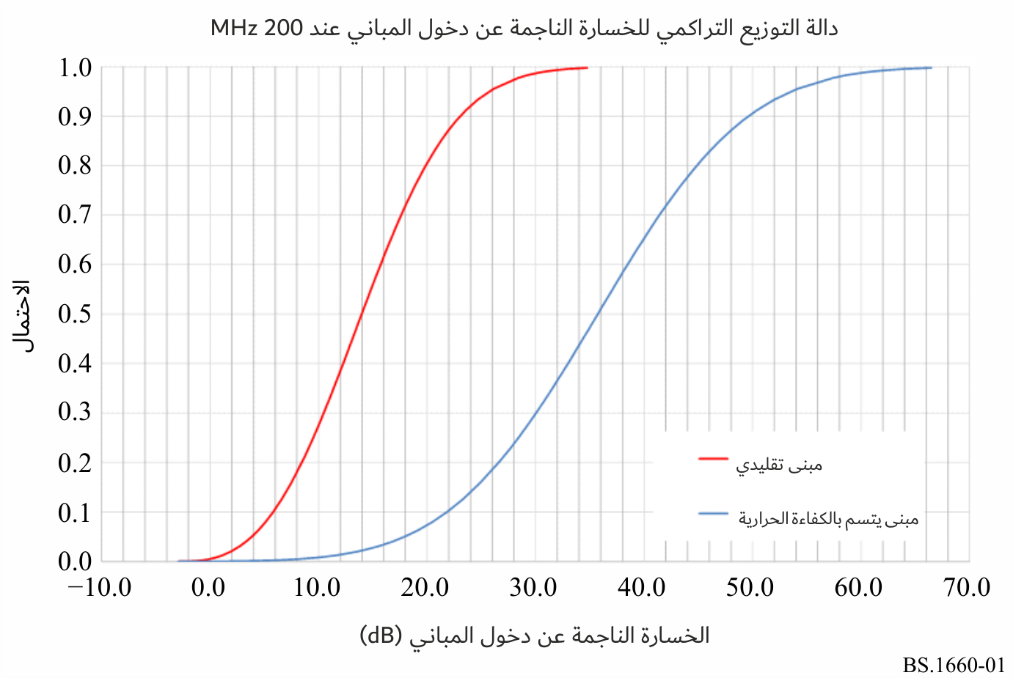 الجـدول 4احتمال الخسارة الناجمة عن دخول المباني فيما يخص الإذاعة 
من أجل تخطيط النطاق III وفق التوصية ITU-R P.21098	الخسارة الناجمة عن دخول المركبات (سيارة)تظهر دراسة أن الخسارة الناجمة عن دخول السيارة تبلغ 8 dB مع انحراف معياري مصاحب بمقدار 2 dB، استناداً إلى قياسات أجريت في التردد 800 MHz. ونظراً لانعدام البحوث المتعلقة بالخسارة الناجمة عن دخول السيارة وتغيرها مع التردد، تُستخدم القيمة نفسها في النطاق III. وعلاوة على ذلك، يتوقع أن قيمة 8 dB لن تكون كافية لتقدير الخسارة الناجمة عن دخول القطارات.9	النسب المئوية للمواقع1.9	عامل تصحيح الموقعللحصول على مستويات الإشارة من أجل التخطيط، أي شدة المجال الدنيا اللازمة لتوفير الاستقبال في نسبة مئوية عالية من المواقع، يتعين تطبيق عامل تصحيح الموقع Cl. وعند حساب عامل تصحيح الموقع، يُفترض توزيع لوغاريتمي طبيعي للإشارة المستقبَلة بدلالة الموقع.ويمكن حساب عامل تصحيح الموقع Cl عن طريق المعادلة (1):		(1)حيث:	:	الانحراف المعياري لتوزيع شدة المجال	:	عامل التوزيع الطبيعي.وترد أدناه القيم المقابلة لبعض الحالات المستخدمة غالباً:الجـدول 5قيم عامل التوزيع الطبيعي المقابلة للقيم المستخدمة عادةً للنسب المئوية للمواقعويمكن الاطلاع على قيم  المقابلة للنسب المئوية الأخرى للمواقع في جدول التوزيع الطبيعي الوارد في التوصية ITU-R P.1546.ويتعين تطبيق قيم مختلفة للعاملين  و، حسب أسلوب الاستقبال.2.9	عوامل تصحيح الموقع لأساليب الاستقبال المختلفةتعرَّف في الفقرة 2 أساليب الاستقبال المختلفة:MO: استقبال متنقل معياري؛PO: استقبال محمول معياري خارج المباني؛PI: استقبال محمول معياري داخل المباني؛PO-H/Ext: استقبال محمول بواسطة جهاز محمول باليد خارج المباني، باستخدام هوائي خارجي؛PI-H/Ext: استقبال محمول بواسطة جهاز محمول باليد داخل المباني، باستخدام هوائي خارجي؛MO-H/Ext: استقبال متنقل بواسطة جهاز محمول باليد، باستخدام هوائي خارجي.في العديد من الحالات، لا يتأثر عامل تصحيح الموقع بتغير الموقع فحسب، بل أيضاً بالانحراف المعياري لخسارات إضافية من قبيل الخسارة الناجمة عن دخول المركبات. وفي هذه الحالة، يمكن حساب الانحراف المعياري الناتج باستخدام المعادلة التالية:		(2)القيم المستخدمة لمختلف أساليب الاستقبال مبينة في الجدول 6. وفيما يتعلق بالاستقبال داخل مبنى، تستند القيم إلى الخسارة الناجمة عن الدخول المقيسة في المباني التقليدية (انظر الفقرة 7).الجـدول 6حسابات قيم تصحيح الموقع لأساليب الاستقبال المختلقة3.9	هامش تصحيح الموقععند تحديد شدة المجال القصوى المسموح بها لإشارة مسببة للتداخل، ينبغي أن يؤخذ في الحسبان تغير الموقع لكلٍّ من الإشارة المطلوبة والإشارة المسببة للتداخل. ويرتبط مستوى الحماية الذي يتم تحقيقه لإشارة مطلوبة معينة بالمقارنة مع إشارة معينة مسببة للتداخل بالفرق بين شدة المجال المطلوبة وشدة المجال المسببة للتداخل. ويعتبر هذا الفرق متغيراً إحصائياً يرتبط بما يلي:-	القيم المتوسطة للمجالين،-	الانحرافان المعياريان للموقع الخاصان بالمجالين.ولهذا المتغير الإحصائي انحراف معياري يمكن حسابه على النحو التالي:		(3)ويُفترض أن الإشارة المطلوبة والإشارة المسببة للتداخل موزعتان توزيعاً لوغاريتمياً طبيعياً وغير مترابطتين، أي أن عامل الترابط =0. وإذا كان لهما انحرافان معياريان مماثلان، فسيكون σwanted   =   σinterferer و  =  0، وبالتالي فإن:		(4)ويُستخدم الانحراف المعياري المركّب الناتج للموقع لتحديد هامش تصحيح الموقع (LCM).ويتم الحصول على قيمة LCM من خلال النسبة المئوية لتيسر شدة المجال المطلوبة، µ، والانحراف المعياري المركّب لتغير الموقع على النحو التالي:		(5)ويمكن استنتاج القيمة القصوى لمتوسط شدة المجال المسببة للتداخل من المعادلة التالية:		(6)حيث		: القيمة القصوى لشدة المجال المسببة للتداخل	:	القيمة الدنيا لمتوسط شدة المجال المطلوبة	PR:	نسبة الحماية.وتُحسب حالات التداخل عادةً من أجل شدة المجال الدنيا المحمية؛ وويتعلق الأمر غالباً بأسلوب الاستقبال المتنقل خارج المباني (MO). وتبلغ نسبة التيسر (النسبة المئوية للمواقع التي تغطيها الخدمة) لهذا الأسلوب من الاستقبال %99 وقيمة µ الناتجة عن ذلك هي 2,33، وبالتالي فإن LCM = 2,33. وإذا استُخدمت القيمة 4,0 dB للقيمة  فإن قيمة  الناتجة عن ذلك هي 5,66 dB وقيمة LCM هي 13,19 dB.10	خصائص المستقبِل1.10	عامل ضوضاء المستقبِليُقترح أن يُستخدم من أجل التخطيط عامل ضوضاء يساوي 6 dB.2.10	المستويات الدنيا لإشارة دخل المستقبِللتوضيح كيف تؤثر النسبة C/N على المستوى الأدنى لإشارة دخل المستقبِل، جرى حساب هذا المستوى لقيمة نموذجية للنسبة C/N، بما في ذلك هامش التنفيذ. وفيما يخص القيم الأخرى، يمكن إجراء استكمال داخلي خطي بسيط.وتم اختيار القيمة 6 dB كعامل لضوضاء المستقبل (انظر الفقرة 1.10). ويعيَّن عامل الضوضاء لجميع الترددات داخل النطاق III وبالتالي فإن المستوى الأدنى لإشارة دخل المستقبِل مستقل عن تردد المرسِل. وإذا استُخدمت عوامل ضوضاء أخرى في الممارسة العملية، فإن المستوى الأدنى لإشارة دخل المستقبِل سيتغير بنفس النسبة طبقاً لذلك.والمستويات الدنيا لإشارة دخل المستقبِل المحسوبة هنا تُستخدم في الفقرة 1.11 لاستخلاص الحد الأدنى لقيم كثافة تدفق القدرة وما يقابلها من قيم دنيا لمتوسط شدة المجال المكافئة بالنسبة لأساليب الاستقبال المختلفة.التعاريف:	B:	عرض نطاق ضوضاء المستقبِل (Hz)	C/N:	نسبة الموجة الحاملة إلى الضوضاء، التي يقتضيها النظام (dB)	Fr:	عامل ضوضاء المستقبِل (dB)	Pn:	قدرة ضوضاء دخل المستقبِل (dBW)	Ps min:	القدرة الدنيا لإشارة دخل المستقبِل (dBW)	Us min:	الجهد الأدنى المكافئ لدخل المستقبِل في Zi (dBV)	Zi:	معاوقة دخل المستقبِل (75).الثوابت:	k:	ثابت بولتزمان = 1,38  ×  23–10 Ws/K	T0:	درجة الحرارة المطلقة = 290  K.المعادلات المستخدمة:	Pn (in dBW) = Fr + 10 log (k × T0 × B)	Ps min (in dBW) = Pn + C/N	Us min (in dBV) = Ps min + 120 + 10 log (Zi).الجـدول 7المستويات الدنيا المطلوبة لإشارة الدخل لمختلف قيم النسبة C/N11	حساب مستويات الإشارة ونسبة الحماية1.11	مستويات الحماية من أجل التخطيطترد في الفقرة 2.10 المستويات الدنيا للإشارة اللازمة للتغلب على الضوضاء بوصفها القدرة الدنيا لدخل المستقبِل والجهد الأدنى المقابل لها لدخل المستقبِل المكافئ. ولا تؤخذ في الاعتبار أي تأثيرات للانتشار. ومع ذلك، لا بد أن تراعى هذه التأثيرات لدى النظر في الاستقبال في بيئة عملية. وعند تحديد التغطية، يشار إلى أنه نظراً لشدة سرعة الانتقال من الاستقبال شبه الكامل إلى الاستقبال المنعدم تماماً، لذا فإن من الضروري الوصول إلى المستوى الأدنى اللازم للإشارة في نسبة مئوية عالية من المواقع. وتحدَّد أن تبلغ هذه النسبة المئوية %95 ليكون الاستقبال المحمول "جيداً" و%70 ليكون "مقبولاً". وفيما يتعلق بالاستقبال المتنقل، كانت النسب المئوية المحددة هي %99 و%90 على التوالي.وتعرض الفقرة 1.11 القيم الدنيا لمتوسط كثافة تدفق القدرة وقيم شدة المجال المكافئة اللازمة للنظر في التخطيط العملي.ولحساب الحد الأدنى لمتوسط كثافة تدفق القدرة (pfd) أو شدة المجال المكافئة اللازمة لضمان إمكانية تحقيق القيم الدنيا لمستوى الإشارة عند النسبة المئوية المطلوبة من المواقع، تُستخدم المعادلات التالية:حيث:	C/N:	نسبة الموجة الحاملة إلى الضوضاء، التي يقتضيها النظام (dB)	min:	الحد الأدنى لكثافة تدفق القدرة في موقع الاستقبال (dBW/m2)	Emin:	شدة المجال الدنيا المكافئة في موقع الاستقبال (dBV/m)	Lf:	خسارة التغذية (dB)	Lb:	الخسارة الناجمة عن دخول المباني (dB)	Lv:	الخسارة الناجمة عن دخول المركبات (dB)	Pmmn:	هامش الضوضاء الاصطناعية (dB)	Cl:	عامل تصحيح الموقع (dB)	med:	الحد الأدنى لمتوسط كثافة تدفق القدرة، قيمة التخطيط (dBW/m2)	Emed:	الحد الأدنى لمتوسط شدة المجال المكافئة، قيمة التخطيط (dBV/m)	Aa:	الفتحة الفعالة للهوائي (dBm2) [Aa = Giso + 10log10(2/4)]  Giso وهي كسب الهوائي نسبةً إلى هوائي متناحٍ	Ps min:	القدرة الدنيا لدخل المستقبِل (dBW).ولحساب عامل تصحيح الموقع Cl، يُفترض توزيع لوغاريتمي طبيعي للإشارة المستقبَلة.حيث: 	:	عامل التوزيع. انظر الفقرة 1.9	:	انحراف معياري محدد بقيمة 4,0 dB للاستقبال خارج المباني. انظر الفقرة 2.9 للاطلاع على قيم  المناسبة للاستقبال داخل المباني.ولئن كانت المسائل التي تم تناولها في هذا القسم قابلة للتطبيق بشكلٍ عام، فإن الحاجة تدعو إلى اعتبارات خاصة إضافية في حالة الشبكات وحيدة التردد (SFN) حيث يوجد أكثر من مساهمة واحدة للإشارة المطلوبة.1.1.11	أمثلة عن مستويات الإشارة من أجل التخطيطيقدم هذا القسم تفاصيل حساب الحالات المدرجة في الجدول 1.وفي الجدول 8، يبلغ ارتفاع الاستقبال 1,5 m فوق مستوى الأرض بالنسبة إلى جميع أساليب الاستقبال. وتُجرى الحسابات من أجل تردد واحد يمثل النطاق III (MHz 200) وعرض نطاق يبلغ MHz 1,7.2.11	نِسب الحماية1.2.11	النظام DAB مقابل النظام DAB1.1.2.11	نِسب الحماية في نفس القناةتُستخدم نسبة الحماية (PR) من التداخل في نفس القناة (CCI) لتخطيط خدمات الإذاعة DAB على نفس فدرة أو تردد القناة. وتتراوح نسبة الحماية المطلوبة بين 10 و14 dB مع متوسط يساوي 12 dB.2.1.2.11	الحماية في القناة المجاورةتكتسي نِسب الحماية في القناة المجاورة أهمية كبيرة لأنها ستؤثر بشكل كبير على تصميم شبكة الإذاعة DAB، خاصةً عند إضافة خدمات أخرى غير متشاركة في الموقع على تردد مجاور. وينطوي إدخال مرسِل جديد في الشبكة على إمكانية التسبب في تداخل ليس فقط على مستوى الاستخدام في نفس القناة في أماكن أخرى، وإنما أيضاً على مستوى التداخل في القناة المجاورة (ACI) في محيطه القريب.وفي حالة استخدام قناع الطيف الحرج، ينبغي أن تستند نسب الحماية في القناة المجاورة من أجل التخطيط إلى القيم الواردة في الجدول 9.الجـدول 9نسب الحماية المقترحة في القناة المجاورة (إلى جانب القناع الحرج)2.2.11	النظام DAB مقابل الأنظمة الأخرى الإذاعية وغير الإذاعية1.2.2.11	ملاحظات عامةيرد في الوثيقتين [13] و[20] وصف مستفيض لنسب حماية النظام DAB مقابل الأنظمة الأخرى الإذاعية وغير الإذاعية. وفيما يتعلق بأوروبا، يمثل النظام DVB-T2 استثناءً هاماً لأن نظام جديد نسبياً والقياسات التي أجريت بشأنه منعدمة أو قليلة جداً.والوضع مختلف فيما يتعلق بالنظام DAB+. وبصرف النظر عن القياسات داخل النظام (DAB+ مقابل DAB+)، تكاد لا تتوفر أي أرقام لنسب حماية النظام DAB+ مقابل الأنظمة الأخرى الإذاعية وغير الإذاعية.ومع ذلك فإن هذا ليس وضعاً بالغ الحرج لأن من الممكن في معظم الحالات القيام باستكمال من النظام DAB إلى النظام DAB+ واستكمال من النظام DVB-T إلى النظام DVB-T2. وتتلخص المبادئ الأساسية لهذين الاستكمالين فيما يلي: أ )	جميع الحالات التي يسبب فيها النظام DAB+ تداخلاً على الأنظمة الأخرى الإذاعية أو غير الإذاعية يمكن معالجتها بنفس الطريقة التي يعالج بها النظام DAB، لأن النظامين DAB وDAB+ يتميزان بنفس خصائص التردد الراديوي، أي مصادر التداخل OFDM، بنفس عرض النطاق ونفس هيكل الموجة الحاملة، إلخ.ب)	في حالة تعرض النظام DVB-T2 لتداخل ناجم عن النظام DAB/DAB، يُقترح استخدام نسب الحماية لأسلوب مقابل للنظام DVB-T (مخطط التشكيل + معدل الشفرة)؛ وفي هذه الحالة، يُقصد من مصطلح "مقابل" أن النظامين لهما نفس قيمة النسبة C/N (أو قيمة مماثلة).ج)	في حالة تعرض النظام DAB+ لتداخل ناجم عن النظام DVB-T/DVB-T2، يُقترح استخدام النسبة C/N للنظام DAB+ مقابل النظام DAB+ بقيمة dB 6–لأن نسبة عروض النطاق بين النظامين DAB+ وDVB-T/T2 هي 1/4.	وينبغي معالجة قنوات DAB+ وDVB-T/T2 غير المتراكبة تماماً بالاستناد إلى الجدول 3.3.A-14/13 من الاتفاق GE06.د )	في حالة تعرض النظام DAB+ لتداخل ناجم عن خدمات أخرى، يُقترح اتباع الإجراء التالي:	نسبة حماية النظام DAB مقابل الخدمة الأخرى (OS) هي: PRDAB-OS، والنسبة C/N للنظام DAB هي: C/NDAB ويمكن استخلاص هاتين القيمتين من الاتفاق GE06؛ وعادةً ما يتم اختيار "مستوى الحماية 3" لأسلوب النظام DAB.ويتم تحديد المقدار ΔOS = C/NDAB - PRDAB-OS.ويُفترض أن ΔOS يمثل جميع مستويات الحماية، حتى المتعلقة منها بالنظام DAB+.وبالتالي، تُحسب نسبة الحماية للنظام DAB+ الذي يتعرض لتداخل ناجم عن الخدمة الأخرى من خلال المعادلة التالية:	PRDAB+-OS = C/NDAB+ - ΔOSوهذا الإجراء نهج عملي ولكن نوعي، بالنظر إلى انعدام نتائج القياس. ويمكن استبداله في المستقبل عندما تصبح نتائج قياسات النظام DAB+ متوفرة. 2.2.2.11	النظام DAB مقابل النظام DVB-T/T2ترد نِسب الحماية للنظام DAB مقابل النظام DVB-T في التذييل 3.3 للملحق 2 للاتفاق GE06، الجداول من 3.3.A-13 إلى 3.3.A-22.ويمكن استخلاص نِسب الحماية للنظام DAB مقابل النظام DVB-T2 والنظام DAB+ مقابل النظام DVB-T/T2 من خلال تطبيق الإجراء الوارد وصفه في الفقرة 1.2.11.3.2.2.11	النظام DAB مقابل نظام الراديو الرقمي العالمي (DRM)نسبة الحماية للنظام DAB الذي يتعرض للتداخل من النظام DRM هي 10 dB. وتنطبق هذه القيمة على أي تخالف تردد بين الإشارتين ضمن عرض نطاق النظام DAB.وترد نسبة الحماية للنظام DRM الذي يتعرض للتداخل من النظام DAB في الفقرة 3.1.2.8 من الملحق 3.4.2.2.11	النظام DAB مقابل الخدمات الأخرىترد نِسب الحماية للنظام DAB مقابل الخدمات الأخرى في التذييل 3.4 للملحق 2 للاتفاق GE06، الجداول من 3.4.A-2 إلى 3.4.A-5.ويمكن استخلاص نِسب الحماية للنظام DAB+ مقابل الخدمات الأخرى من خلال تطبيق الإجراء الوارد وصفه في الفقرة 1.2.2.11.12	البث غير المطلوب1.12	أقنعة الطيف من أجل البث خارج النطاق للنظام DABخارج طيف تعدد الإرسال التعامدي المشفَّر بتقسيم التردد (COFDM) بعرض 1,5 MHz، تتضمن الإشارة نطاقات جانبية طبيعية تخضع، مقارنةً بالإشارة الرئيسية، لتوهين بحوالي 50-40 dB. وعلى الرغم من استخدام درجة عالية من الخطية، فإن مضخمات القدرة الشائعة الاستخدام تصدر منتجات تشكيل بيني تزيد من مستوى النطاقات الجانبية لتصل في بعض الحالات إلى 30 dB فقط دون مستوى الإشارة الرئيسية. وهذه النطاقات الجانبية غير مطلوبة وتُعتبر إشارات هامشية وينبغي إزالتها قدر الإمكان لكي يتسنى استخدام الطيف الترددي على النحو الأمثل. وهذا التوهين (المسمى أيضاً التوهين عند الحواف) مهم لأنه يسمح باستخدام الفدرات المجاورة لترددات الإذاعة DAB في مناطق الخدمة المجاورة.ويقاس طيف الإشارة DAB في عرض نطاق قدره 4 kHz. وداخل الفدرة البالغ عرضها 1,5 MHz، ينخفض مستوى القدرة إذاً بمقدار (10 × log10(4 / 1536)) dB = dB 26– بالنسبة إلى القدرة الإجمالية للإشارة. ويعبَّر عن التوهين (عند الحواف) للنطاقات الجانبية (الإشارات خارج النطاق) بالديسيبل (dB) بالنسبة إلى هذه القيمة.ويجب أن يتقيد طيف الإشارة المشعة خارج النطاق في أي نطاق مقداره kHz 4 بأحد الأقنعة الواردة في الشكل 2 والجدول 10. وينطبق قناع الخط المتواصل على مرسِلات الإذاعة DAB في المناطق الحرجة في حالة التداخل في القناة المجاورة. وينطبق قناع الخط المنقط على مرسِلات الإذاعة DAB في الظروف الأخرى من أجل إزالة التداخل في القناة المجاورة.ملاحظة – يزداد التوهين مع زيادة فرق التردد. ومع ذلك فإن من الصعب قياس قيم التوهين العالية هذه. وتيسيراً للقياسات، قد تدعو الضرورة إلى استخدام مراشيح لمنع النطاقات (في نطاق الاستغاثة البالغ 243 MHz مثلاً).الشـكل 2أقنعة الطيف من أجل الإشعاع خارج النطاق للنظام DAB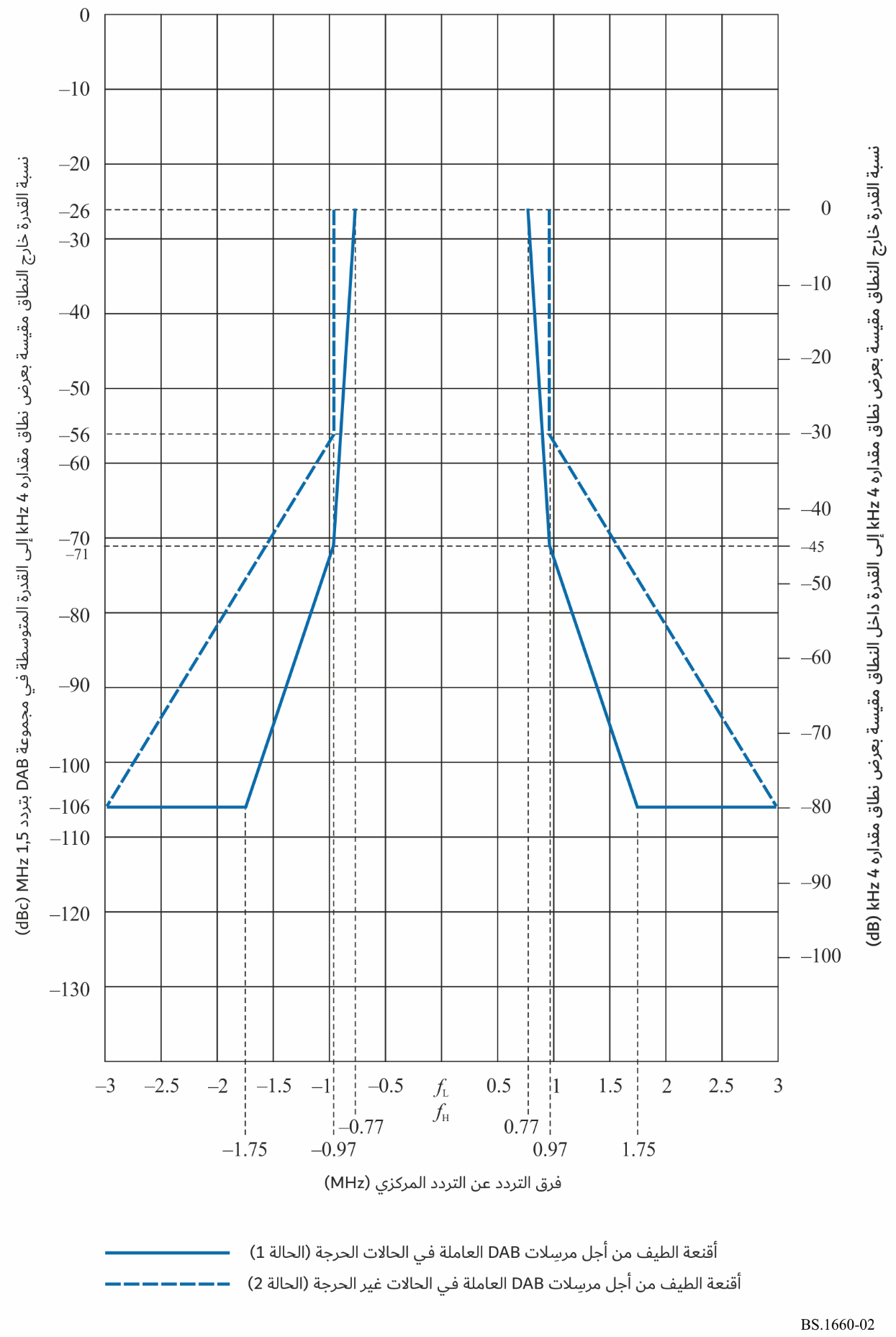 الجـدول 10نقاط الانقطاع لأقنعة الطيف الواردة في الشكل 2بيبليوغرافياETSI Specification EN 300 401 – Radio broadcasting systems; Digital Audio Broadcasting (DAB) to mobile, portable and fixed receivers.الملحق 2

الأساس التقني لتخطيط النظام F للإذاعة الصوتية الرقمية للأرض (ISDB-TSB)
العاملة في النطاق VHF1	اعتبارات عامةيصف هذا الملحق معايير تخطيط النظام الإذاعي الرقمي F (ISDB-TSB) العامل في النطاق VHF. فهذا النظام F يمكن تخصيصه لشبكة مسح القنوات التلفزيونية المشتغلة بالترددات التالية MHz 6 أو MHz 7 أو MHz 8. وبما أن عرض نطاق القطعة مُعرَّف بأنه جزء من 14 من عرض نطاق القناة، فهذه الترددات تساوي على التوالي: kHz 429 (MHz 6/14) أو kHz 500 (MHz 7/14) أو kHz 571 (MHz 8/14). إلا أن عرض نطاق القطعة ينبغي اختياره بصورة منسجمة مع ظروف الترددات في كل بلد.2	أقنعة الطيف من أجل عمليات البث خارج النطاقينبغي أن يكون طيف الإشارة المشِعَّة مقيَّداً بقناع الطيف. ويحدد الجدول 11 نقاط الانقطاع في قناع الطيف بالنسبة لإرسال قِطَعه نونية العدد، في نظام قطع الترددات MHz 6/14 وMHz 7/14 وMHz 8/14. ويُعرَّف قناع الطيف بأنه القيمة النسبية إلى متوسط قدرة كل تردد. ويبيّن الشكل 3 قناع الطيف بخصوص إرسال ثلاثي القطع في نظام قطع الـ MHz 6/14.الجـدول 11نقاط الانقطاع في قناع الطيف
(عرض نطاق القطعة (BW) = 6/14 أو 7/14 أو 8/14 MHz)الشـكل 3أقنعة الطيف من أجل إرسال الإشارة في النظام ISDB-TSB
BW) = MHz 6/14، (3 = n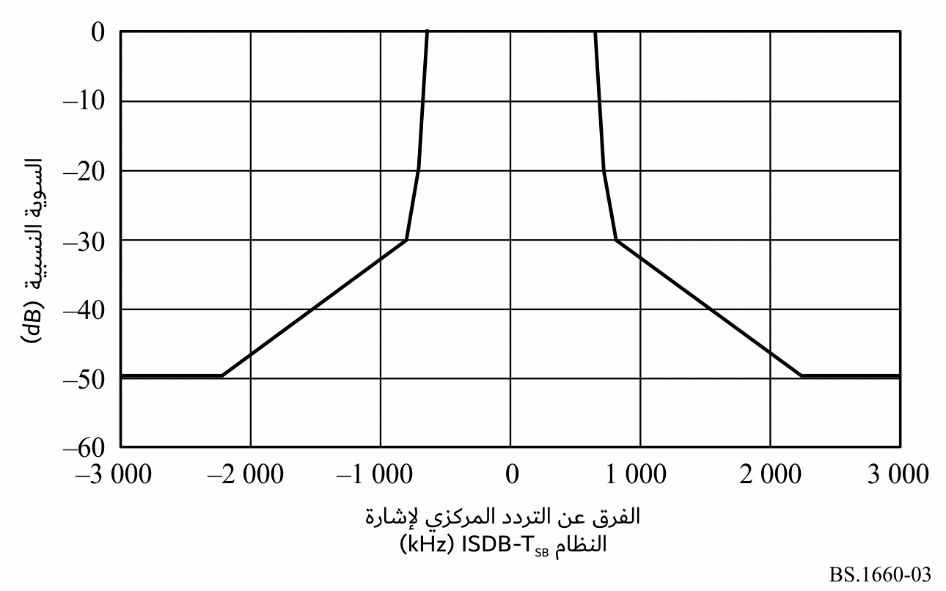 3	ظروف الترددات1.3	تعريف القناة الفرعيةحرصاً على الدلالة على موقع تردد إشارة ISDB-TSB، تُرقَّم كل قطعة برقم من 0 إلى 41. وتُعرَّف القناة الفرعية بأنها ثلث عرض النطاق (BW) (انظر الشكل 4). وعلى سبيل المثال، تُعرَّف مواقع ترددات الإشارة الأحادية القطعة والإشارة الثلاثية القطع، كما هو مبيَّن في الشكل 4، بأنها على التوالي القناة الفرعية التاسعة والقناة الفرعية السابعة والعشرون من قناة تلفزة تماثلية.الشـكل 4تعريف القناة الفرعية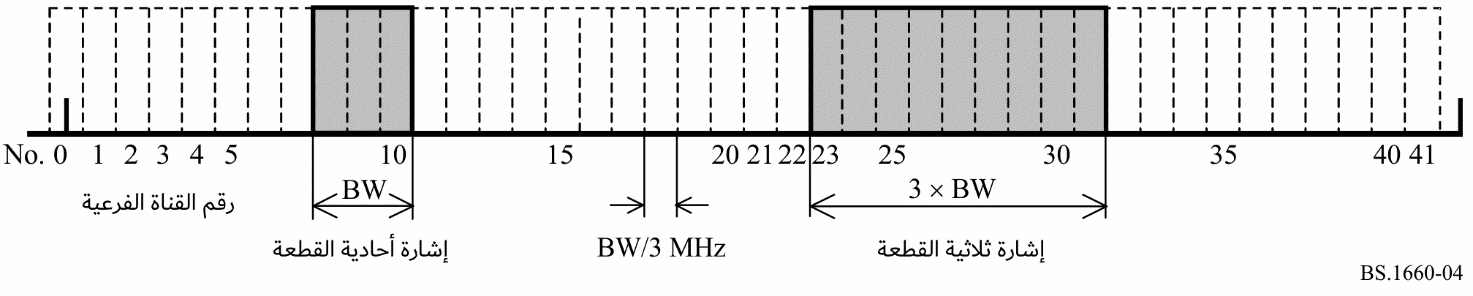 3.2	النطاقان الحارسانانطلاقاً من نتائج التقييم الشخصي للتداخل الذي تسببه الخدمة ISDB-TSB في التلفزيون التماثلي (NTSC)، يجري تحديد النطاقين الحارسين على جانبي إشارة NTSC. والنطاقان الحارسان، كما يبيّن الشكل 5، هما kHz 500 )=7/14  (MHz على الجانب الأسفل داخل القناة، وkHz 71 )=1/14 (MHz على الجانب الأعلى. ووفقاً لذلك، تكون القنوات الفرعية الممكن استعمالها للإذاعة الصوتية الرقمية هي المرقمة من 4 إلى 41. وعليه فإن أقصى عدد من القطع يمكن توزيعه داخل قناة تلفزيونية ترددها MHz 6 هو 12 قطعة عدا النطاقين الحارسين.الشـكل 5النطاقان الحارسان المتواجدان مع إشارة تلفزيون تماثلي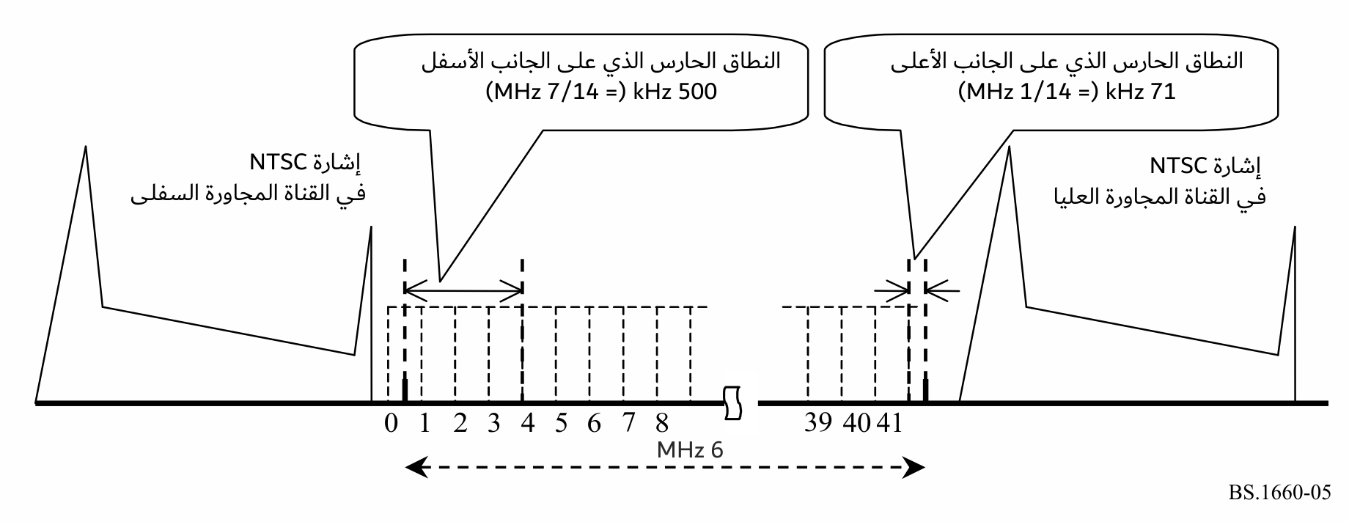 4	شدة المجال الدنيا الممكن استعمالهايعرض الجدول 12 موازنات الوصلة في حالات الاستقبال الثلاث: مستقبِل ثابت، ومستقبل محمول، ومستقبل متنقل على الترددين MHz 100 وMHz 200. وشدة المجال المطلوبة في حالة قناة فرعية أحادية القطعة، وفي حالة قناة فرعية ثلاثية القطع، يرد بيانها على التوالي في الصف 22 والصف 24 من الجدول المذكور. والقيم المثبتة في الجدول هي لحالة نظام قطعة ترددها MHz 6/14 ويمكن تحويلها في حالة نظام قطعة MHz 7/14 أو نظام قطعة MHz 8/14، تبعاً لعرض النطاق.الجـدول 12موازنات الوصلة في الخدمة ISDB-TSB( أ ) التردد MHz 100الجـدول 12 ( تابع)(ب) التردد MHz 200الجـدول 12 ( تتمة)(1)	غير قابل للاستعمال في بيئة الخبو.(1	نسبة الموجة الحاملة إلى الضوضاء المطلوبة (C/N )يبيِّن الجدول 13 النسبة C/N المطلوبة من أجل أنماط التشكيل ومعدلات التشفير.الجـدول 13النسبة C/N المطلوبة(2	الانحطاط الملازم للتنفيذهو مقدار الانحطاط المكافئ في النسبة C/N المتوقع في تنفيذ التجهيزات.(3	هامش التداخلهو هامش الانحطاط المكافئ في النسبة C/N الناجم عن تداخل من قبيل التداخل الذي تسببه إذاعة تماثلية كهذه.الملاحظة - الانتشار لمسافات بعيدة فوق مسيرات بحرية أو أي بيئات أخرى قد يؤدي إلى تداخل في بعض الظروف. وعلى الرغم من أنه ليس عملياً إدراج مثل هذه الحالات الخاصة في حساب موازنات الوصلات، فإنه ينبغي مراعاة هذا النمط من التداخل.(4	هامش تعدد المسيرات لمستقبل محمول أو ثابتهو هامش الانحطاط المكافئ في النسبة C/N الناجم عن تداخل متعدد المسيرات.(5	هامش الحماية من الخبو بخصوص مستقبل متنقلهو هامش الانحطاط المكافئ في النسبة C/N الناجم عن تقلب وقتي في شدة المجال.يبيِّن الجدول 14 النسبة C/N المطلوبة في قناة الخبو. ويبيِّن الجدول 15 هوامش الحماية من الخبو.الجـدول 14النسبة C/N المطلوبة
(الأسلوب 3، النطاق الحارس 1/16، النموذج النمطي للخبو في البيئات الحضرية
في النظام العالمي للاتصالات المتنقلة (GSM))الجـدول 15هوامش الحماية من الخبو
(هامش التقلب الوقتي في شدة المجال)(6	النسبة C/N المطلوب توفرها في المستقبِل=	(1: النسبة المطلوبة C/N) + (2: الانحطاط الملازم للتنفيذ) + (3: هامش التداخل) + (4: هامش تعدد المسيرات) + (5: هامش الحماية من الخبو).(7	سوية الضوضاء في المستقبِل NF= 5 dB.(8	عرض نطاق الضوضاء B= عرض نطاق إرسال إشارة في قناة أحادية القطعة.(9	قدرة الضوضاء الحرارية الملازمة للمستقبِل Nr= NF + log (k T B)   k = 1,38  23–10 (ثابت بولتزمان)، T = K 290.(10	قدرة الضوضاء الخارجية N0بالاستناد إلى القيم الوسطية لقدرة الضوضاء الاصطناعية لفئة الأعمال (المنحني A) الواردة في التوصية ITU-R P.372، تكون قدرة الضوضاء الخارجية (حالة هوائي بلا خسارة) على كل من الترددين MHz 100 وMHz 200 كالتالي:		N0 = –96.3 dBm – (12: feeder loss) + Gcor for 100 MHz،		N0 = –104.6 dBm – (12: feeder loss) + Gcor for 200 MHz،		Gcor = Gr (Gr < 0), 0 (Gr > 0).ملاحظـة - Gcor عامل تصحيح لقدرة الضوضاء الخارجية المستقبلة بهوائي استقبال. وهوائيات الاستقبال ذات الكسب السالب (Gr < 0)، تستقبل الإشارات المرغوبة والضوضاء الخارجية بالكسب السالب (Gcor = Gr). ومن جهة أخرى، يستقبل هوائي الاستقبال ذو الكسب الموجب (Gr > 0) الإشارات المرغوبة في اتجاه الحزمة الرئيسية بالكسب الموجب، ولكنه يستقبل الضوضاء الخارجية من أي اتجاه بدون كسب (Gcor = 0).(11	القدرة الكلية للضوضاء المستقبَلَة Nt=	مجموع القدرتين (9: قدرة الضوضاء الملازمة للمستقبِل) و(10: قدرة الضوضاء الخارجية في مطراف دخل المستقبِل)=	log (10(Nr/10) + 10(N0/10))  10 (12	خسارة التغذية، LL = dB 1 عند التردد MHz 100 في الاستقبال المتنقل والمحمولL = dB 2 عند التردد MHz 100 في الاستقبال الثابتL = dB 2 عند التردد MHz 200 في الاستقبال المتنقل والمحمول والثابت.(13	قدرة دخل المستقبل الدنيا الممكن استعمالها= (6: النسبة C/N المطلوب توفرها في المستقبِل) + (11: قدرة ضوضاء المستقبل الكلية)= C/N + Nt(14	كسب هوائي المستقبِل Gr= -dBi 0,85، على افتراض أن الهوائي أحادي القطب من نمط /4.(15	الفتحة الفعالة للهوائي = 10  log (2/4) + (14: كسب هوائي المستقبِل) (dBi).(16	شدة المجال الدنيا الممكن استعمالها (Emin)=	(12: خسارة التغذية) + (13: قدرة دخل المستقبِل الدنيا) - (15: الفتحة فعّالة للهوائي) + 115,8 (تحويل كثافة تدفق القدرة (dBm/m2) إلى شدة مجال (dB(V/m))).(17	تصحيح المعدل الزمنيفي حالة مستقبِل ثابت، تخضع قيمة التصحيح الزمني لما حددته التوصية ITU-R P.1546. القيمة من %50 إلى %1 هي 4,3 dB عند التردد MHz 100 وdB 6,2 عند التردد MHz 200، على التوالي. وتكون ظروف الانتشار كما يلي:-	المسير:	مسيرات برية-	ارتفاع الهوائي الأساسي للإرسال:	m 250-	المسافة:	km 70.(18	تصحيح المعدل المكانيبخصوص إشارة البث الرقمية، يساوي الانحراف المعياري الناجم عن تغير الموقع: dB 5,5 = ، طبقاً للتوصية ITU-R P.1546.ففي حالة مستقبِل متنقل، تكون قيمة تصحيح المعدل المكاني من %50 إلى %99  هي dB 12,9 ( 2,33).وفي حالة مستقبِل محمول، تكون قيمة تصحيح المعدل المكاني من %50 إلى %70 5 هي dB 2,9 0,53) .(19	الخسارة في اختراق الجدرانفي حالة الاستقبال داخل المباني، تراعى خسارة الإشارة في اختراق الجدران. وتكون قيمة خسارة الاختراق هي dB 8 في حالة انحراف معياري بقيمة dB 4. ومع افتراض أن قيمة تصحيح المعدل المكاني هي %70 0,53)  في حالة مستقبلات محمولة، تحسب قيمة خسارة الاختراق كما يلي:= 8 dB + 0,53  4 dB = 10,1 dB.(20	شدة المجال المطلوبة في الهوائي=	(16: شدة المجال الدنيا الممكن استعمالها، Emin) + (17: تصحيح المعدل الزمني) + (18: تصحيح المعدل المكاني) + (19: الخسارة في اختراق الجدران).(21	تصحيح الارتفاعطبقاً للتوصية ITU-R P.1546، تُستخرَج قيم تصحيح الارتفاع كما يبيِّنه الجدول 16 التالي.الجـدول 16قيم تصحيح الارتفاع( أ ) في ضواحي المدن، التردد MHz 100(ب) في ضواحي المدن، التردد MHz 200(22	شدة المجال المطلوبة لهوائي استقبال ارتفاعه m 10 فوق سوية الأرض= (20: شدة المجال المطلوبة في الهوائي) + (21: تصحيح ارتفاع الاستقبال).(23	التحويل من إشارة أحادية القطعة إلى إشارة ثلاثية القطعقيمة تحويل عرض نطاق الضوضاء= 10  log (3/1) = dB 4,8.(24	شدة المجال المطلوبة h2) = 10 (m لإشارة ثلاثية القطع=	(22: شدة المجال المطلوبة h2 = 10 (m)) + (23: التحويل من إشارة أحادية القطعة إلى إشارة ثلاثية القطع).5	نسب الحماية للخدمة ISDB-TSB1.5	تداخل في الخدمة ISDB-TSB من خدمة ISDB-TSB أخرى1.1.5	النسبة D/U المطلوبة في حالة مستقبل ثابتتُحسب النسبة بين الإشارات المرغوبة وغير المرغوبة (D/U) في الخدمة ISDB-TSB الأحادية القطعة، بعد فك التشفير الداخلي، وفقاً لمعدل خطأ في البتات (BER) قيمته حاصل الصيغة التالية: 4–10  2، ويبيّنها الجدول 17 بخصوص كل من النطاقات الحارسة. والنطاق الحارس يعني تردداً يفصل بين حواف الأطياف.ومتى تراكبت الأطياف اعتُبر التداخل تداخلاً في نفس القناة.الجـدول 17النسبة D/U (dB) المطلوبة بين الإشارات في الخدمة ISDB-TSB الأحادية القطعة (المستقبل ثابت)2.1.5	النسبة D/U المطلوبة في حالة مستقبل متنقلفي حالة مستقبِل متنقل، يساوي الانحراف المعياري للإشارة الرقمية الناجم عن تغير الموقع dB 5,5، طبقاً للتوصية ITU-R P.1546. ويُفترض أن قيم شدة المجال بخصوص الإشارات المطلوبة وغير المطلوبة لا تكون مترابطة. فلحماية الإشارات المطلوبة في الخدمة ISDB-TSB في %99 من المواقع، من التداخل الناشئ عن إرسال خدمة ISDB-TSB أخرى، يلزم إدخال تصحيح للانتشار بقيمة dB 18 (2,33  5,5  1,414). ويعرض الجدول 18 قيم النسبة D/U متضمنةً الهوامش الكلية.الجـدول 18النسبة D/U (dB) المطلوبة بين الإشارات في الخدمة ISDB-TSB الأحادية القطعة (المستقبل متنقل)3.1.5	محصَّلة نسب الحماية بخصوص الخدمة ISDB-TSB المعرضة للتداخل من خدمة ISDB-TSB أخرىتُعرَّف هنا نسب الحماية بأنها القيم الأعلى المأخوذة من الجدولين 17 و18 لتنطبق على ظروف الاستقبال كافة. ويعرض الجدول 19 محصلة نسب الحماية هذه.الجـدول 19نسب الحماية بخصوص الخدمة ISDB-TSB المعرضة للتداخل من خدمة ISDB-TSB أخرىالجـدول 20نسب الحماية (dB) تبعاً للنطاقات الحارسةالشـكل 6النطاق الحارس وترتيب الإشارات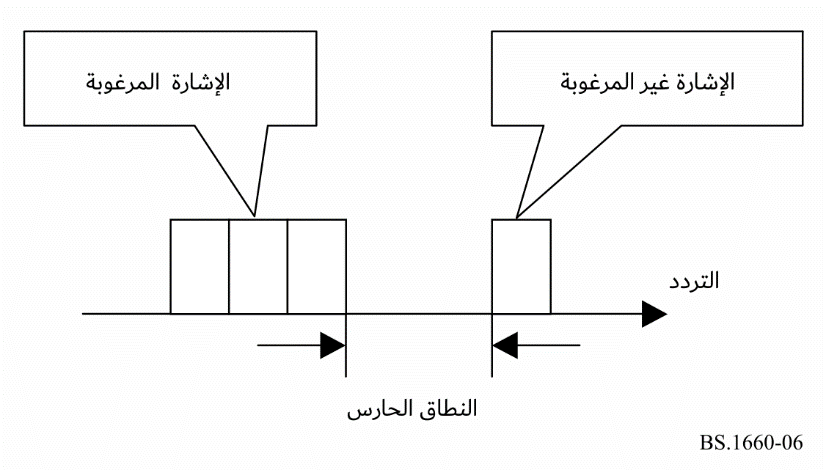 2.5	تداخل في الخدمة ISDB-TSB من خدمة تلفزيونية تماثلية (NTSC)1.2.5	النسبة D/U المطلوبة في حالة مستقبِل ثابتيبيّن الجدول 21 قيم النسبة D/U المطلوبة لإشارات الخدمة  ISDB-TSBالأحادية القطعة المعرضة لتداخل من خدمة تلفزيونية تماثلية NTSC. وتُحسب النسبة بين الإشارات المرغوبة وغير المرغوبة (D/U) في الخدمة ISDB-TSB الأحادية القطعة، بعد فك التشفير الداخلي، وفقاً لمعدل خطأ في البتات (BER) قيمته حاصل الصيغة التالية: 4–10  2 أما النطاقات الحارسة المطلوبة بين إشارة الخدمة ISDB-TSB والإشارة NTSC المتداخلة في القناة المجاورة فهي معروضة في الشكل 5.الجـدول 21النسبة D/U (dB) المطلوبة بين الإشارات في الخدمة ISDB-TSB الأحادية القطعة
المعرضة لتداخل من تلفزيون تماثلي (NTSC) (المستقبل ثابت)2.2.5	النسبة D/U المطلوبة في حالة مستقبِل متنقلفي حالة مستقبِل متنقل، تتعرض الإشارات المطلوبة وغير المطلوبة لتقلبات في شدة المجال بسبب خبو رايلي. وطبقاً للتوصية ITU-R P.1546، يساوي الانحراف المعياري لإشارة الإذاعة الرقمية الناجم عن تغير الموقع: dB 5,5، بينما يساوي 8,3 لإشارة الإذاعة التماثلية. ويفترض أن قيم شدة المجال بخصوص الإشارات المطلوبة وغير المطلوبة لا تكون مترابطة. فلحماية الإشارات المطلوبة في الخدمة ISDB-TSB في %99 من المواقع، من التداخل الناشئ عن إشارة تلفزيونية تماثلية (NTSC)، يلزم إدخال تصحيح للانتشار بقيمة dB 23.ويعرض الجدول 22 قيم النسبة D/U متضمنةً الهوامش المطلوبة في حالة مستقبِل متنقل.الجـدول 22النسبة D/U (dB) المطلوبة بين الإشارات في الخدمة ISDB-TSB الأحادية القطعة
المعرضة لتداخل من تلفزيون تماثلي (NTSC) (المستقبِل متنقل)3.2.5	محصَّلة نسب الحماية بخصوص الخدمة ISDB-TSB المعرضة للتداخل من تلفزيون تماثلي (NTSC)تُعرَّف هنا نسب الحماية بأنها القيم الأعلى المأخوذة من الجدولين 21 و22 لتنطبق على ظروف الاستقبال كافة. وفي حالة الإرسال بالقنوات الفرعية الثلاثية القطع، يكون من الضروري إدخال تصحيح على نسب الحماية بقيمة dB 5 ) 4,8 dB = 10  (log (3/1) ويعرض الجدول 23 محصلة نسب الحماية هذه.الجـدول 23نسب الحماية بخصوص الخدمة ISDB-TSB المعرضة للتداخل من تلفزيون تماثلي (NTSC)3.5	تداخل في خدمة تلفزيونية تماثلية (NTSC) من الخدمة ISDB-TSBتُعرَّف هنا نسب الحماية بأنها نسب D/U يسفر معها التقييم الشخصي عن نتيجة انحطاط بدرجة 4 (على سلم خماسي الدرجات لقياس الانحطاط). وقد أُجريت تجارب تقييم وفقاً لطريقة سلم قياس الانحطاط الثنائية الحافز، الموصوفة في التوصية ITU-R BT.500.في حالة تداخل من قناة مجاورة، تكون النطاقات الحارسة المطلوبة بين إشارة الخدمة ISDB-TSB والإشارة NTSC كما هو معروض في الشكل 5. وفي حالة الإرسال بالقنوات الفرعية الثلاثية القطع، يكون من الضروري إدخال تصحيح على نسب الحماية بقيمة 5 dB 4,8) dB = 10  (log (3/1). ويعرض الجدول 24 محصّلات نسب الحماية هذه.الجـدول 24نسب الحماية بخصوص تلفزيون تماثلي (NTSC) معرض للتداخل من الخدمة ISDB-TSB4.5	الخدمة ISDB-TSB المعرضة للتداخل من خدمات أخرى خلاف الخدمة الإذاعيةفيما يلي الكثافة القصوى لشدة المجال المتداخل دون MHz 108 لتفادي التداخلات من خدمات أخرى خلاف الخدمة الإذاعية.الجـدول 25الكثافة القصوى لشدة المجال المتداخل من خدمات أخرى
خلاف الخدمة الإذاعيةملاحظـة - انظر المرفق 1 بالملحق 2، للاطلاع على خطوات الاشتقاق.المرفق 1
بالملحق 2

اشتقاق الكثافة القصوى لشدة المجال المتداخل من خدمات أخرى
خلاف الخدمة الإذاعيةقدرة الضوضاء المتأصلة في المستقبِل:	Nr = 10 × log (k T B) + NF + 30            (dBm)القيمة المتوسطة لقدرة الضوضاء الاصطناعية كما هو موضح في الفقرة 5 من التوصية ITU-R P.372-9:	Fam = c – d × log f            (dB)(حيث c = 76,8 و27,7 = d في منطقة حضرية)النسبة بين قدرة الضوضاء الخارجية وقدرة دخل المستقبِل:No = 10 × log (k T B) – L + 30 + Fam+ Gcor             (dBm)	Gcor = Gr (Gr < 0), 0 (Gr >0)قدرة الضوضاء الإجمالية للمستقبِل:	                (dBm)الفتحة الفعالة للهوائي:	Aeff = 10 × log(λ2/4π) + Gr (dB ∙ m2)شدة مجال الضوضاء الإجمالية:	Et = L + Nt – Aeff + 115,8 (dB(µV/m))شدة المجال القصوى للتداخل:	Ei = Et + I/N (dB(µV/m))البيانات:	k:	ثابت بولتزمان = J/K 23–10 × 1,38	T:	الحرارة المطلقة = K 290	I/N:	نسبة تداخل إلى ضوضاء بالنسبة إلى حالات التقاسم بين الخدمات = (dB) 10–.الملحق 3

الأساس التقني لتخطيط النظام G (الراديو الرقمي العالمي (DRM))
للإذاعة الصوتية الرقمية للأرض في نطاق الموجات VHF1	اعتبارات عامةيحتوي هذا الملحق على معلمات النظام DRM ذات الصلة والمفاهيم الخاصة بالشبكات من أجل التخطيط للشبكات الإذاعية العاملة بنظام الراديو العالمي في جميع نطاقات الموجات VHF، على اعتبار أن الحد العلوي الدولي لطيف الإذاعة في نطاق الموجات VHF يبلغ MHz 254.ولحساب معلمتي التخطيط المتعلقتين بالحد الأدنى لمتوسط شدة المجال ونسب الحماية، تحدد أولاً خصائص المستقبِل والمرسِل ومعلمات النظام وجوانب الإرسال باعتبارها أساساً مشتركاً من أجل تخطيط متماسك لشبكة إرسال DRM.2	أساليب الاستقبال1.2	الاستقبال الثابتيُعرّف الاستقبال الثابت (FX) بأنه الاستقبال الذي يُستخدم له هوائي استقبال مثبّت على مستوى السطح. ويُفترض أن تحدث ظروف استقبال قريبة من الاستقبال الأمثل (في نطاق مساحة من السطح صغيرة نسبياً) عندما يكون الهوائي منصوباً. وعند حساب قيم شدة المجال لاستقبال الهوائي الثابت، يُفترض أن الارتفاع المناسب لهوائي الاستقبال فوق مستوى الأرض بالنسبة إلى الخدمة الإذاعية يساوي m 10.وتُفترض نسبة لاحتمال الموقع مقدارها %70 للحصول على استقبال جيد.2.2	الاستقبال المحموليُعنى بالاستقبال المحمول عامة الاستقبال عند استعمال مستقبِل محمول خارج أو داخل المباني على ارتفاع لا يقل عن m 1,5 فوق مستوى الأرض. وتُفترض نسبة لاحتمال الموقع مقدارها %95 في منطقة شبه حضرية للحصول على استقبال جيد.وسيتم التمييز بين حالتين لموقع الاستقبال:-	الاستقبال داخل المباني، يُعرف بمستقبل محمول بمصدر قدرة ثابت وهوائي مُدمج (مطوي) أو قابس من أجل هوائي خارجي. ويُستعمل المستقبل داخل المباني على ارتفاع لا يقل عن m 1,5 فوق مستوى الأرض في غرف الطابق الأرضي مع وجود نافذة على جدار خارجي. ويُفترض أن شروط الاستقبال المُثلى تتحقق بتحريك الهوائي حتى m 0,5 في أي اتجاه مع تثبيت المستقبِل المحمول خلال الاستقبال وعدم تحريك الأجسام الكبيرة القريبة من المستقبِل.-	الاستقبال خارج المباني، ويُعرف بالاستقبال بمستقبِل محمول ببطارية كمصدر للقدرة مع هوائي ملحق أو مدمج بحيث يستخدم خارج المباني على ارتفاع لا يقل عن m 1,5 فوق مستوى الأرض.وفي إطار هاتين الحالتين لموقع الاستقبال، يتم التمييز بين حالتي استقبال متقابلتين نتيجة للتغاير الكبير في حالات الاستقبال المحمول بأنماط مستقبلات/هوائيات مختلفة وكذلك ظروف الاستقبال المختلفة التي تطبق كذلك وتحتاج إلى مزيد من البحث:-	الاستقبال المحمول خارج المباني (PO) والاستقبال المحمول داخل المباني (PI): تصف هذه الحالة حالة الاستقبال في منطقة شبه حضرية تتسم بظروف استقبال جيدة لحالتي الاستقبال داخل وخارج المباني، على التوالي، ومستقبل بمخطط إشعاع هوائي شامل الاتجاهات في نطاق الموجات VHF.-	الاستقبال المحمول خارج المباني بجهاز محمول باليد (PO-H) والاستقبال المحمول داخل المباني بجهاز محمول باليد (PI-H): تصف هذه الحالة حالة الاستقبال في منطقة حضرية تتسم بظروف استقبال رديئة، ومستقبل بهوائي خارجي (هوائيات تلسكوبية أو كبل سماعات الأذن السلكية مثلاً).3.2	الاستقبال المتنقليُعرف الاستقبال المتنقل (MO) بأنه الاستقبال في منطقة ريفية أراضيها تلالية مرتفعة بمستقبل متحرك بسرعة عالية بهوائي متوائم مثبّت على ارتفاع لا يقل عن m 1,5 فوق مستوى الأرض أو الأرضية.3	عوامل التصحيح لتنبؤات شدة المجالقيم مستويات شدة المجال المطلوبة المتنبّأ بها باستخدام التوصية ITU-R P.1546-4 تشير عادة إلى القيمة المتوسطة عند موقع الاستقبال بهوائي استقبال على ارتفاع m 10 فوق مستوى الأرض. وخلاف ذلك، يتنبأ بقيم شدة المجال المطلوبة عند متوسط ارتفاع المبنى أو الحيِّز النباتي عند موقع الاستقبال. ولمراعاة أساليب الاستقبال المختلفة والظروف المعروفة عند تخطيط الشبكات، يتعيّن مراعاة عوامل للتصحيح لرفع المستوى الأدنى لشدة المجال فوق القيمة الدنيا لمتوسط شدة المجال للتنبؤات باستخدام التوصية ITUR P.1546-4.1.3	الترددات المرجعيةمعلمات التخطيط وعوامل التصحيح الواردة في هذه الوثيقة محسوبة للترددات المرجعية المدرجة في الجدول 26.الجـدول 26الترددات المرجعية من أجل الحسابات2.3	كسب الهوائييشير كسب الهوائي GD (dBd) إلى ثنائي أقطاب نصف موجة ويرد في الجدول 27 لأساليب الاستقبال المختلفة.الجـدول 27قيم كسب الهوائي GD3.3	خسارة التغذيةتعبر خسارة التغذية Lf عن توهين الإشارة من هوائي الاستقبال إلى الدخل RF للمستقبِل. وتعطي قيمة خسارة التغذية Lf بمقدار dB 2 لكبل طوله m 10. ويمكن هنا حساب توهين الكبل المتوقف على التردد لكل وحدة أطوال L՚f، وترد هذه القيم في الجدول 28.الجـدول 28خسارة التغذية L՚f لكل وحدة أطوالويبين الجدول 29 طول الكبل l لأساليب الاستقبال المختلفة، فيما ترد قيم خسارة التغذية Lf المحسوبة عند ترددات مختلفة وأساليب استقبال مختلفة في الجدول 30.الجـدول 29طول الكبل لأساليب الاستقبال المختلفةالجـدول 30خسارة التغذية Lf لأساليب الاستقبال المختلفة4.3	عامل تصحيح الخسارة الناجمة الارتفاعبالنسبة إلى الاستقبال المحمول والاستقبال المتنقل، يُفترض ارتفاع مقداره m 1,5 لهوائي الاستقبال. وتُعطي طريقة التنبؤ بالانتشار قيم شدة المجال عادة عند ارتفاع مقداره m 10. ولتصحيح القيمة المتنبأ بها من m 10 إلى m 1,5 فوق مستوى الأرض، يتعيّن تطبيق عامل تصحيح للخسارة الناجمة عن الارتفاع Lh (dB) على النحو المبين في الجدول 31.الجـدول 31عامل تصحيح الخسارة الناجمة عن الارتفاع Lh، لأساليب الاستقبال المختلفة5.3	الخسارة الناجمة عن دخول المباني تقدَّم في التوصية ITU-R P.2109 معلومات عن كيفية حساب الخسارة BEL.وتقدم التوصية ITU-R P.2109 معادلات لاشتقاق توزيعات الخسارة BEL تغطي جميع أنواع بيئات الاستقبال، من غرفة فيها نافذة خارجية إلى موقع عميق داخل المبنى وأنواع مختلفة من المباني. وبغرض تخطيط التغطية، يتعين حساب الخسارة BEL استناداً إلى البيئة، شبه حضرية أو حضرية أو غيرها، وما إذا كانت التغطية مخططة لمستقبِل موجود في غرفة فيها نافذة أو في مكان عميق داخل المبنى. وعلى الرغم من أن القرارات المتعلقة بالخسارة BEL المزمع استخدامها في التخطيط ستعتمد على الظروف المحلية، فإن من الممكن ضبط الخسارة القصوى في ظرف معين عن طريق تقييد الاحتمال. وتعتبر قيم الاحتمال المقدمة في الجدول 32 قابلة للتطبيق بشكل عام من أجل التخطيط. ويبين الجدول 33 الخسارة الناجمة عن دخول المباني في بيئة شبه حضرية للمباني التقليدية.الجـدول 32احتمال الخسارة الناجمة عن دخول المباني وفق التوصية ITU-R P.2109الجدول 33الخسارة الناجمة عن دخول المباني Lb في بيئة شبه حضرية للنوع التقليدي من المباني6.3	هامش الضوضاء الاصطناعيةيراعي هامش الضوضاء الاصطناعية، (dB) MMN، تأثير الضوضاء الاصطناعية التي يستقبلها الهوائي على أداء النظام. وعامل الضوضاء المكافئة للنظام، (dB) Fs، الواجب استعماله في حسابات التغطية يُحسب من عامل ضوضاء المستقبِل (dB) Fr وهامش الضوضاء الاصطناعية، (dB) MMN.وتعطي التوصية ITU-R 372-8 القيم المطابقة لحساب هامش الضوضاء الاصطناعية في مناطق مختلفة وعلى ترددات مختلفة مع تعاريف لعامل ضوضاء الهوائي وقيمه المتوسطة، Fa,med وقيم التغايرات العشرية (%10 و%90) مقاسة في مناطق مختلفة. وتفترض منطقة سكنية بالنسبة إلى جميع أساليب الاستقبال (المنحني B).ومع أخذ قيمة لعامل ضوضاء المستقبل، Fr، مقدارها dB 7 لنظام الراديو الرقمي العالمي (DRM)، يمكن حساب الهامش MMN لحالات الاستقبال الثابت والمحمول والمتنقل. وتُعرض النتائج في الجدول 34.الجـدول 34هامش الضوضاء الاصطناعية للاستقبال الثابت والمحمول والمتنقلوتُقدر قيمة التغايرات العشرية للموقع (%10 و%90) في المنطقة السكنية بما يساوي dB 5,8. وبناءً عليه، فإن الانحراف المعياري للماسح MMN للاستقبال الثابت والمحمول والمتنقل σMMN = dB 4,53، انظر الجدول 35.الجـدول 35الانحراف المعياري للهامش MMN، σMMN، للاستقبال الثابت والمحمول والمتنقلونتيجة لكسب الهوائي الصغير جداً في الاستقبال المحمول بجهاز محمول باليد، تُهمل قيمة الهامش MMN في أسلوب الاستقبال هذا ويُفترض أنها تساوي (dB) 0، انظر الجدول 36.الجـدول 36هامش الضوضاء الاصطناعية للاستقبال المحمول بجهاز محمول باليد7.3	عامل خسارة التنفيذتُراعى خسارة التنفيذ الناجمة عن تنفيذ مستقبل غير نموذجي في حساب الحد الأدنى لمستوى قدرة دخل المستقبل مع عامل خسارة تنفيذ إضافية، Li، قيمتها dB 3، انظر الجدول 37.الجـدول 37عامل خسارة التنفيذ، Li8.3	عوامل التصحيح من أجل تغاير الموقعتُحسب قيمة شدة المجال، (dB(μV/m)) E(p)، المستخدمة في تنبؤات التغطية والتداخلات في أساليب الاستقبال المختلفة، والتي سيتم تجاوزها لنسبة (%) p من المواقع لموقع استقبال هوائي بري/متنقل بالمعادلة التالية:(7)	50% ≤ p ≤ 99% 	من أجل 	 E(p) (dB(μV/m)) = Emed (dB(μV/m)) + Cl (p) (dB)	حيث:	Cl(p):	عامل تصحيح الموقع	Emed (dB(μV/m)):	قيمة شدة المجال لنسبة %50 من المواقع و%50 من الوقت.ويعتمد عامل تصحيح الموقعCl(p)  (dB) على ما يُطلق عليه الانحراف المعياري المركب، (dB) σc، لقيمة شدة المجال المطلوبة، والذي هو مجموع الانحرافات المعيارية الفردية لكافة أجزاء الإشارة التي يتعيّن أخذها في الاعتبار وما يطلق عليه عامل التوزيع μ(p) ويُعبر عنه تحديداً كالتالي:	Cl (p) (dB) = μ (p) · σc (dB)	(8)1.8.3	عامل التوزيعيعرض الجدول 38 عوامل التوزيع μ(p) لاحتمالات الموقع المختلفة مع مراعاة أساليب الاستقبال المختلفة (انظر الفقرة 2).الجـدول 38عامل التوزيع μ2.8.3	الانحراف المعياري المركبحيث إن إحصاءات قيمة شدة المجال المطلوبة المستقبلة مأخوذة على نطاق واسع (dB) σm، ويمكن افتراض أن تكون إحصاءات الانحراف المعياري للهامش MMN،σMMN  (dB) غير مترابطة إحصائياً، يُحسب الانحراف المعياري المركب لها، (dB) σc كالتالي:		(9)وتعتمد قيم الانحراف المعياري لشدة المجال المطلوبة، (dB) σm، على التردد والبيئة، وقد أظهرت الدراسات التجريبية انتشاراً واسعاً. وترد في التوصية ITU-R P.1546-4 القيم التمثيلية والمعادلة المستخدمة في حساب الانحراف المعياري (dB) σm لشدة المجال المطلوبة. وعند حساب الانحراف المعياري (dB) σm لقيم شدة المجال المطلوبة، تؤخذ في الاعتبار تأثيرات الخبو البطيء فقط دون تأثيرات الخبو السريع. وبالنسبة إلى نظام الراديو الرقمي العالمي (DRM)، تم التأكد من أن تحديد الحد الأدنى لقيمة نسبة الموجة الحاملة إلى الضوضاء (C/N) للنظام DRM يأخذ في الاعتبار تأثيرات الخبو السريع، وبالتالي، لا توجد حاجة هنا إلى تطبيق هامش تصحيح إضافي.والقيم الثابتة التالية مأخوذة من التوصية ITU-R P.1546-4:إذاعة تماثلية (أي، تشكيل تردد عند MHz 100): 					dB 8,3 = σmإذاعة رقمية (عرض نطاق أكبر من MHz 1، أي إذاعة صوتية رقمية عند MHz 200):	dB 5,5 = σmويعرض الجدول 39 قيم الانحراف المعياري المركب dB σm المحسوبة باستخدام المعادلات الواردة في التوصية ITU-R P.1546-4 لنظام الراديو الرقمي العالمي في البيئات الحضرية وشبه الحضرية والريفية.الجـدول 39الانحراف المعياري لنظام الراديو الرقمي العالمي (DRM)، σm,DRMولحساب الانحراف المعياري المركب لأساليب الاستقبال المختلفة، يتعيّن أن يؤخذ في الاعتبار أجزاء، صَغُرَت أم كَبُرت، من القيم المحددة للانحراف المعياري (dB) σc. وترد قيم الانحراف المعياري للهامش MMN في الفقرة 6.3 وقيم الانحراف المعياري لشدة المجال، (dB) σm في الجدول 35.وتعرض في الجدول 40 نتائج حساب الانحراف المعياري المركب (dB) σc لأساليب الاستقبال المحددة.الجـدول 40الانحراف المعياري المركب σc لأساليب الاستقبال المختلفة3.8.3	عامل التصحيح المركب للموقع من أجل نسب الحمايةالحماية المطلوبة لإشارة مرغوبة من إشارة تداخل تُقدم كنسبة حماية أساسية، (dB) PRbasic لاحتمال مواقع بنسبة %50. وبالنسبة لحالات القيم الأكبر لاحتمال الموقع، كما هو الحال بالنسبة إلى جميع أساليب الاستعمال، يستعمل ما يعرف بعامل التصحيح المركب للموقع CF بوحدات (dB) كهامش يتعين إضافته إلى نسبة الحماية الأساسية PRbasic، الصالحة بالنسبة لقيم شدة المجال المطلوبة وقيم شدة المجال غير المطلوبة، لنسبة الحماية PR(p) المقابلة للنسبة (%) p المطلوبة من المواقع للخدمة المطلوبة.(10)	50% ≤ p ≤ 99%من أجل 	 PR(p) (dB) = PRbasic (dB) + CF(p) (dB)مع:		(11)حيث σw وσn، وهما بوحدات (dB)، تشيران للانحراف المعياري لتغاير الموقع بالنسبة إلى الإشارتين المطلوبة وغير المطلوبة، على التوالي. وترد قيم σw وσn في الفقرة 2.8.3 لأنظمة إذاعية مختلفة باعتبارها σm.9.3	تمييز الاستقطابلا يؤخذ في الاعتبار تمييز الاستقطاب بالنسبة لإجراءات التخطيط لأنظمة الإذاعة الصوتية الرقمية في نطاقات الموجات VHF لجميع أساليب الاستقبال.4	معلمات نظام الراديو الرقمي العالمي (DRM) من أجل تنبؤات شدة المجاليشير وصف معلمات النظام DRM إلى الأسلوب E من النظام DRM.1.4	الأساليب ومعدلات الشفرة الخاصة بالحساباتيعتمد العديد من المعلمات المشتقة على خصائص إشارة النظام  DRMالمرسلة. وللحد من عدد الاختيارات، تم اختيار مجموعتين نمطيتين من المعلمات كمجموعتين أساسيتين، انظر الجدول 41:-	نظام DRM بالتشفير 4-QAM كإشارة محمية حماية كبيرة بمعدل بيانات أقل يلائم إشارة صوتية قوية مع خدمة بيانات ذات معدل بيانات منخفض.-	نظام DRM بالتشفير 16-QAM كإشارة محمية حماية ضعيفة بمعدل بيانات عال يلائم العديد من الإشارات الصوتية أو لإشارة صوتية مع خدمة بيانات ذات معدل بيانات عالي.الجـدول 41معدلات الشفرة MSC الخاصة بالحسابات2.4	معلمات تعدد الإرسال OFDM المتعلقة بالانتشارترد في الجدول 42 معلمات تعدد الإرسال OFDM للنظام DRM فيما يتعلق بالانتشار.الجـدول 42معلمات تعدد الإرسال OFDM3.4	إمكانية التشغيل بتردد وحيديمكن لمرسل النظام DRM العمل في شبكات وحيدة التردد (SFN). وتعتمد المسافة القصوى للمرسل التي يتعين عدم تجاوزها لتفادي التداخلات الذاتية على طول الفاصل الحارس OFDM. وحيث إن الطول Tg للفاصل الحارس للنظام DRM يساوي ms 0,25، فإن القيمة القصوى لتأخير الصدى، وبالتالي المسافة القصوى للمرسل تساوي km 75.5	الحد الأدنى لمستوى قدرة دخل المستقبِلللحصول على حلول فعالة من حيث التكلفة فيما يتعلق بمستقبلات النظام DRM، يفترض قيمة F لعامل ضوضاء المستقبل Fr تساوي dB 7.وبفرض kHz 100 = B وK 290 = T، تبلغ قيمة مستوى قدرة دخل الضوضاء الحرارية للمستقبل بالنسبة للأسلوب E من النظام DRM، Pn = -(dBW) 146,98.ويعطي المعيار DRM القيمة المطلوبة الدنيا للنسبة موجة حاملة إلى ضوضاء (C/N)min لتحقيق متوسط معدل خطأ في البتات مشفر BER بقيمة 4−10 . 1 (bit) بعد مفكك شفرة القناة للنماذج المختلفة للقنوات. وتندرج تأثيرات النظام ضيق النطاق، مثل الخبوّ السريع، ضمن نماذج القنوات، وتدخل بالتبعية في القيم المحسوبة للنسبة (C/N)min.وهناك ثلاثة نماذج لقنوات خصصت لأساليب الاستقبال المعنية توفر الحد الأدنى اللازم للنسبة (C/N)min، انظر الجدول 43.الجـدول 43قيمة النسبة (C/N )min مع النماذج المختلفة للقنواتواستناداً إلى القيم الواردة أعلاه، وبإدراج عامل خسارة التنفيذ، تم حساب الحد الأدنى لمستوى قدرة دخل المستقبل عند موقع الاستقبال للمخططين 4-QAM و16-QAM، انظر الجدولين 44 و45.الجـدول 44الحد الأدنى لمستوى قدرة دخل Ps, min، للمخطط 4-QAM و1/3 = Rالجـدول 45الحد الأدنى لمستوى قدرة دخل المستقبل Ps, min للمخطط 16-QAM و1/2 = R6	الحد الأدنى لشدة المجال المطلوبة المستعملة في التخطيط1.6	حساب الحد الأدنى لمتوسط شدة المجاليُحسب الحد الأدنى لمتوسط شدة المجال على ارتفاع m 10 فوق مستوى الأرض لنسبة %50 من الوقت و%50 من المواقع بالخطوات من 1 إلى 5 التالية:(1	تحديد مستوى قدرة دَخْل ضوضاء المستقبل Pn	Pn (dBW) = F (dB) + 10 log10 (k · T0 · B)	(12)حيث:	F:	عامل ضوضاء المستقبل (dB)	k:	ثابت بولتزمان k  = 1,38 × 23-10 (J/K)	T0:	درجة الحرارة المطلقة (K)	B:	عرض نطاق ضوضاء المستقبل (Hz).(2	تحديد الحد الأدنى لمستوى قدرة دخل المستقبل Ps, min	Ps, min (dBW) = (C/N)min (dB) + Pn (dBW)	(13)حيث:	(C/N)min:	القيمة الدنيا للنسبة موجة حاملة إلى ضوضاء عند دخل مفكك مشفرة النظام DRM بوحدات (dB).(3	تحديد الحد الأدنى لكثافة تدفق القدرة (أي قيمة متجه بوينتنغ) عند مكان الاستقبال φmin(14)	φmin (dBW/m2) = Ps, min (dBW) − Aa (dBm2) + Lf (dB)	 حيث:	Lf:	خسارة التغذية (dB)	Aa:	الفتحة الفعالة للهوائي (dBm2).		(15)(4	تحديد الحد الأدنى لجذر متوسط تربيع شدة المجال عند موقع هوائي الاستقبال Emin		(16)حيث:	المعاوقة المميزة في الفضاء الحر     	(17)ينتج عنها:		(18)(5	تحديد الحد الأدنى لمتوسط جذر متوسط تربيع شدة المجال Emedبالنسبة إلى سيناريوهات الاستقبال المختلفة، يُحسب الحد الأدنى لمتوسط جذر متوسط تربيع شدة المجال كالتالي:للاستقبال الثابت:	Emed = Emin + Pmmn + Cl	(19)للاستقبال المحمول خارج المباني والمتنقل:	Emed = Emin + Pmmn + Cl + Lh	(20)للاستقبال المحمول داخل المباني:	Emed = Emin + Pmmn + Cl + Lh + Lb	(21)واستناداً إلى هذه المعادلات، تم حساب الحد الأدنى لمتوسط شدة المجال لأساليب الاستقبال المحددة للمخططين 16-QAM و4-QAM بالنسبة إلى النطاقات VHF وI وII وIII، انظر الجداول من 46 إلى 49.2.6	الحد الأدنى لمتوسط شدة المجال بالنسبة للنطاق I من النطاق VHFالجـدول 46الحد الأدنى لمتوسط شدة المجال Emed للمخطط 4-QAM، 1/3 = R في النطاق I من النطاق VHFالجـدول 47الحد الأدنى لمتوسط شدة المجال Emed للمخطط 16-QAM، 1/2 = R في النطاق I من النطاق VHFالجـدول 47 ( تتمة)3.6	الحد الأدنى لمتوسط شدة المجال للنطاق II من النطاق VHFالجـدول 48الحد الأدنى لمتوسط شدة المجال Emed للمخطط 4-QAM، 1/3 = R في النطاق II من النطاق VHFالجـدول 49الحد الأدنى لمتوسط شدة المجال Emed للمخطط 16-QAM، 1/2 = R في النطاق II من النطاق VHF4.6	الحد الأدنى لمتوسط شدة المجال للنطاق III من النطاق VHFالجـدول 50الحد الأدنى لمتوسط شدة المجال Emed للمخطط 4-QAM و1/3 = R في النطاق III من النطاق VHFالجـدول 50 ( تتمة)الجـدول 51الحد الأدنى لمتوسط شدة المجال Emed للمخطط 16-QAM، 1/2 = R في النطاق III من النطاق VHFالجـدول 51 ( تتمة)7	وضع ترددات النظام DRMصُمّم النظام DRM لكي يُستعمل على أي تردد مع قيود متغيِّرة بشأن ترتيب القنوات وشروط الانتشار عبر كامل هذه النطاقات.فبالنسبة إلى النطاقين I وII من النطاق VHF، توضع الترددات المركزية للنظام DRM على مسافة kHz 100 فيما بينها طبقاً لشبكة تردد تشكيل التردد (FM) في النطاق II من النطاق VHF. وتكون الترددات الاسمية للموجات الحاملة مبدئياً المضاعفات الصحيحة للقيمة kHz 100. والنظام DRM مصمم للاستعمال بهذا النمط.وبالنسبة إلى النطاق III من النطاق VHF، توضع الترددات المركزية للنظام DRM على مسافة kHz 100 فيما بينها بحيث تبدأ من MHz 174,05 مع المضاعفات الصحيحة للقيمة kHz 100 حتى نهاية النطاق III من النطاق VHF.8	الإرسالات غير المطلوبة1.8	القناع الطيفي خارج النطاقمن المهم وجود طيف كثافة القدرة عند خرج المرسل لتحديد التداخل من القناة المجاورة.1.1.8	النطاقان I وII من النطاق VHFيبين الشكل 7 والجدول 52 القناع الطيفي خارج النطاق للنظام DRM في النطاقين I وII من النطاق VHF، على التوالي، إلى جانب رؤوس القناع الطيفي المتماثل خارج النطاق لمرسِلات الإذاعة بتشكيل التردد (FM)  كشرط أدنى للمرسل، يحدد بالنسبة إلى عرض نطاق استبانة (RBW) مقداره kHz 1.الشـكل 7القناعان الطيفيان خارج النطاق للإذاعة بتشكيل التردد في النطاق II من النطاق VHF 
وللنظام DRM في النطاقين I وII من النطاق VHF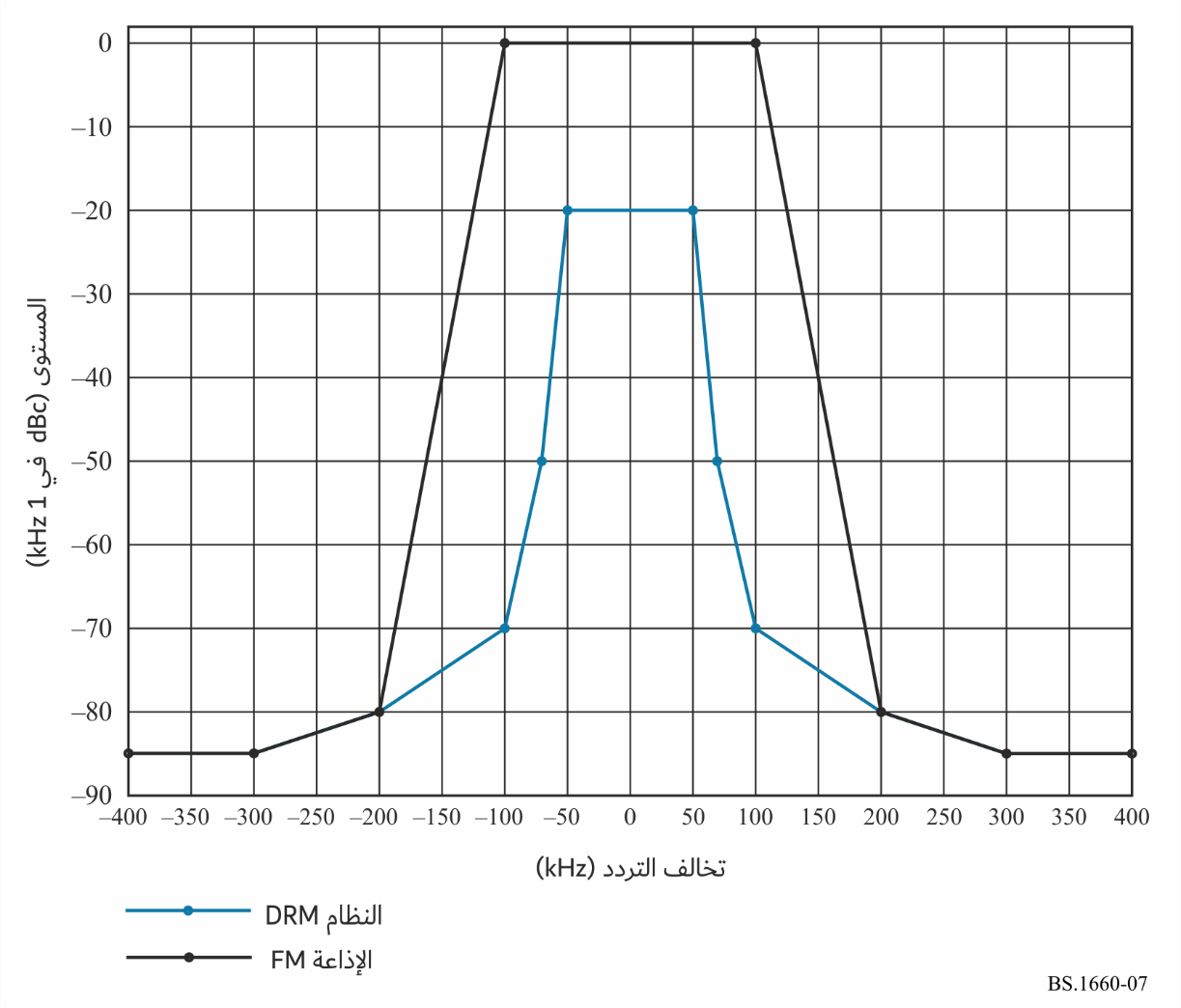 الجـدول 52القناعان الطيفيان خارج النطاق للإذاعة FM في النطاق II من النطاق VHF وللنظام DRM
في النطاقين I وII من النطاق VHF2.1.8	النطاق III من النطاق VHFيعرض في الشكل 8 والجدول 53 قناع طيف خارج النطاق للنظام DRM في النطاق III من النطاق VHF، إلى جانب رؤوس القناعات الطيفية المتماثلة لمرسلات الإذاعة DAB  كشرط أدنى للمرسل، يحدد بالنسبة لعرض نطاق واستبانة (RBW) مقداره kHz 4. ومن ثم تنتج القيمة 14– dBr للنظام DRM.الشـكل 8الأقنعة الطيفية خارج النطاق للإذاعة DAB والنظام DRM في النطاق III من النطاق VHF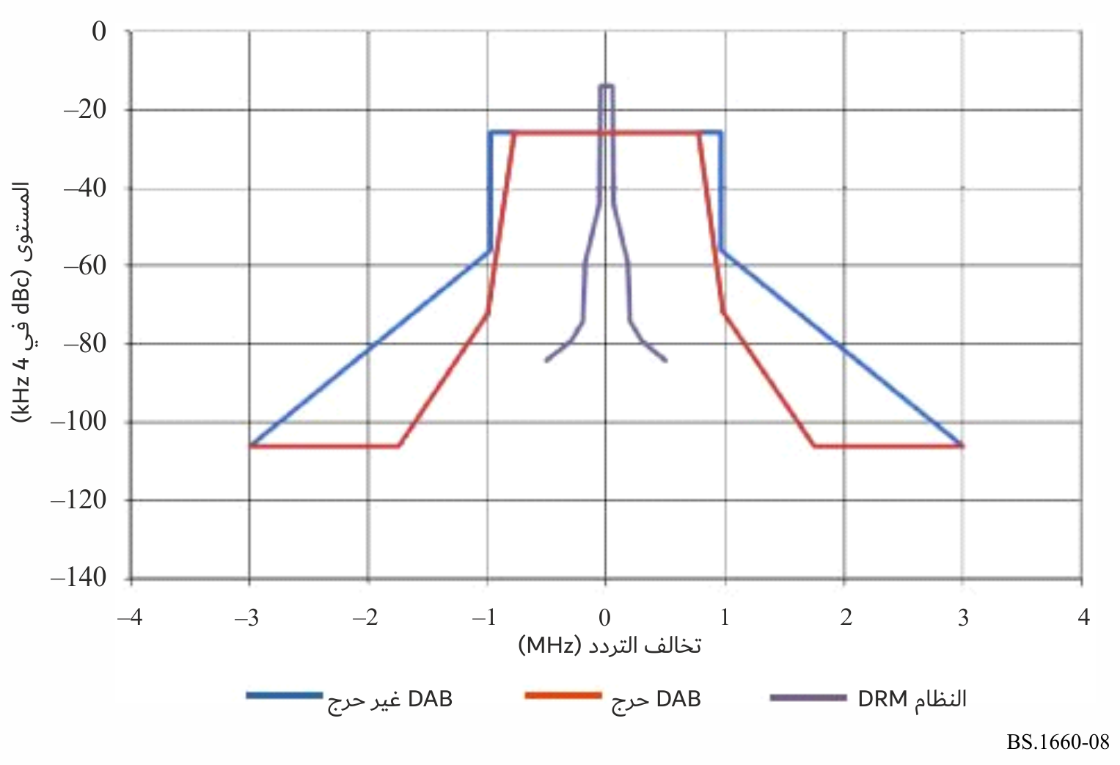 الجـدول 53الأقنعة الطيفية خارج النطاق للنظام DRM في النطاق III من النطاق VHF2.8	نسب الحمايةتعرّف القيمة الدنيا المقبولة للنسبة بين الإشارة المطلوبة وإشارات التداخل اللازمة لحماية استقبال الإشارة المطلوبة بنسبة الحماية (dB) PR. وتحدد قيم نسب الحماية كالتالي:-	نسبة الحماية الأساسية PRbasic لإشارة مطلوبة تتعرض للتداخل من إشارة غير مطلوبة في نسبة %50 من احتمال الموقع.-	عامل التصحيح المركب للموقع (dB) CF°، كهامش يتعيّن إضافته إلى نسبة الحماية الأساسية بالنسبة إلى إشارة مطلوبة تتعرض للتداخل من إشارة غير مطلوبة وذلك من أجل حساب نسب الحماية عند قيمٍ لاحتمال الموقع تزيد عن %50. وترد المعادلة المستخدمة في الحساب في الفقرة 3.8.3.-	نسبة الحماية المقابلة PR(p) لإشارة رقمية مطلوبة تتعرض للتداخل من إشارة غير مطلوبة عند قيمٍ لاحتمال الموقع تزيد عن %50، مع مراعاة قيم احتمال الموقع الخاصة بأساليب الاستقبال المقابلة التي تفرض متطلبات حماية أكبر نتيجة للقيم الأعلى لاحتمال الموقع المطلوب حمايتها وعامل التصحيح المركب للموقع (dB) CF° الذي سيكون مطلوباً بناءً على ذلك.1.2.8	نسب الحماية للنظام DRM1.1.2.8	نظام DRM يتعرض للتداخل من نظام DRM آخرتسري نسبة الحماية الأساسية PRbasic للنظام DRM لجميع نطاقات النطاق VHF (انظر الجدول 54). وبما أن الانحراف المعياري للنظام DRM يختلف في النطاقات المختلفة من النطاق VHF، فإن نسب الحماية المقابلة PR(p) تختلف في هذه النطاقات (انظر الجدول 55 للمخطط 4-QAM والجدول 56 للمخطط 16-QAM).الجـدول 54نسب الحماية الأساسية PRbasic لنظام DRM يتعرض للتداخل من نظام DRM آخرالجـدول 55نسب الحماية المقابلة PR(p) لأساليب الاستقبال لنظام DRM 4-QAM) و(1/3 = R
يتعرض للتداخل من نظام DRM آخرالجـدول 55 ( تتمة)الجـدول 56نسب الحماية المقابلة PR(p) لأساليب الاستقبال لنظام DRM 16-QAM) و(1/2 = R
يتعرض للتداخل من نظام DRM آخر2.1.2.8	نظام DRM يتعرض للتداخل من نظام إذاعة FM في النطاق II من النطاق VHFترد في الجدول 57 نسبة الحماية الأساسية PRbasic لنظام DRM يتعرض للتداخل من نظام إذاعة FM في النطاق II من النطاق VHF. وترد قيم نسب الحماية المقابلة PR(p) في الجدول 58 للمخطط 4-QAM وفي الجدول 59 للمخطط 16-QAM، على التوالي.الجـدول 57نسب الحماية الأساسية PRbasic لنظام DRM يتعرض للتداخل من نظام إذاعة FMالجـدول 58نسب الحماية المقابلة PR(p) لأساليب الاستقبال لنظام DRM (4-QAM و1/3 = R)
يتعرض للتداخل من نظام إذاعة FM مجسّمالجـدول 59نسب الحماية PR(p) المقابلة لنظام DRM (16-QAM و1/2 = R)
يتعرض للتداخل من نظام إذاعة FM مجسّم3.1.2.8	نظام DRM يتعرض للتداخل من نظام DAB في النطاق III من النطاق VHFيعرض الجدول 60 نسبة الحماية الأساسية PRbasic لنظام DRM يتعرض للتداخل من نظام DAB في النطاق III من النطاق VHF. فيما ترد قيم نسب الحماية المقابلة PR(p) في الجدول 61 للمخطط 4-QAM والجدول 62 للمخطط 16-QAM، على التوالي.الجـدول 60نسب الحماية الأساسية PRbasic لنظام DRM يتعرض للتداخل من نظام DABالجـدول 61نسب الحماية المقابلة PR(p) لأساليب الاستقبال لنظام DRM (4-QAM و1/3 = R)
يتعرض للتداخل من نظام DABالجـدول 62نسب الحماية المقابلة PR(p) لأساليب الاستقبال لنظام DRM (16-QAM و1/2 = R)
يتعرض للتداخل من نظام DAB4.1.2.8	نظام DRM يتعرض للتداخل من نظام DVB-T في النطاق III من النطاق VHFحيث إن آلية التأثير الخاصة بالنظام DAB تجاه النظام DRM مماثلة للآلية الخاصة بالنظام DVB-T، يُرى أنه يمكن افتراض نفس نسب الحماية الخاصة بنظام DRM يتعرض للتداخل من نظام DAB تنطبق على نظام DRM يتعرض للتداخل من نظام DVB-T، وذلك في النطاق III من النطاق VHF.ومن أجل التصحيح للكثافة الطيفية للقدرة الأدنى لإشارة DVBT لها نفس شدة المجال مقارنة بإشارة DAB، ينبغي استعمال عوامل التصحيح التالية على القدرة e.r.p. لإشارات التداخل قبل حساب شدة مجالها:-	dB 6,4 لإشارة DVBT بعرض نطاق MHz 7؛-	dB 6,9 لإشارة DVBT بعرض نطاق MHz 8.2.2.8	نسب الحماية للأنظمة الإذاعية التي تتعرض للتداخل من نظام DRM1.2.2.8	نسب الحماية لنظام الإذاعة FM في النطاق II من النطاق VHFترد معلمات إشارة النظام الإذاعي FM في التوصية ITU-R BS.412-9. ويشار في الملحق 5 بهذه التوصية إلى أن التداخلات يمكن أن تحدث من عمليات التشكيل البيني للإشارات FM القوية عند قيمٍ لتخالف التردد تزيد عن kHz 400. وهذا التأثير الخاص بالتشكيل البيني من إشارة تداخل قوية في مدى يصل إلى MHz 1 بالنسبة للمباعدة الترددية، يتعين أخذه في الاعتبار عند تخطيط الأنظمة OFDM في النطاق II من النطاق VHF. وبالتالي، فإنه لا يدرج في الجدول 63 نسب الحماية الأساسية PRbasic في المدى من kHz 0 إلى kHz 400 فقط، بل تدرج أيضاً نسب الحماية للمدى kHz 500 والمدى kHz 1000، ويمكن اشتقاق هذه النسب للمدى من 600 إلى kHz 900 من خلال عملية استكمال داخل للقيم المدرجة في الجدول.الجـدول 63نسب الحماية الأساسية PRbasic لنظام إذاعة FM يتعرض للتداخل من نظام DRM2.2.2.8	نسب الحماية لنظام DAB في النطاق III من النطاق VHFترد معلمات إشارة النظام DAB في في الملحق 1 بهذه التوصية.بيبليوغرافياETSI EN 201 980; Digital Radio Mondiale (DRM); System Specification.الملحق 4

الأساس التقني لتخطيط النظام C للإذاعة الصوتية الرقمية للأرض (الراديو الرقمي الهجين) 
العاملة في النطاق II من نطاق الموجات المترية (VHF)1	مقدمةتستفيد التشكيلة الهجينة لنظام الراديو الهجين (HD) من التوزيعات القائمة للنطاق II من الموجات المترية وتدمج الخدمات السمعية وخدمات البيانات الجديدة مع للإذاعة التماثلية FM القائمة. ويحافظ تنفيذ تكنولوجيا IBOC على البث التماثلي بتردد يقع ضمن التخصيص الترددي الرئيسي، ويضيف إشارات رقمية متدنية المستوى مجاورة للإشارة التماثلية بشكل مباشر. ويمكن أن تكون هذه الإشارات الرقمية، المجاورة مباشرة للإشارة التماثلية، على أي من جانبي الإشارة التماثلية أو على كليهما. ويُعرف هذا النهج المشار إليه سابقاً باسم "تكنولوجيا الإرسال في نفس النطاق ونفس القناة (IBOC)"، وهو معرف في التوصية ITU-R BS.1114 بأنه النظام C.وتحتفظ تكنولوجيا IBOC التي ينفذها نظام الراديو HD بقدرة الإشارة التماثلية وتضيف في الوقت نفسه موجات حاملة رقمية في عرض نطاق متحكم فيه وعلى مستويات متدنية للقدرة. ويسمح هذا التصميم بضبط عرض نطاق الإشارة الرقمية وقدرتها، مما يمكّن من إجراء تسويات قابلة للتحكم بين تغطية الإشارة الرقمية وتوفر القناة المجاورة.ولأغراض نشر نظام الإذاعة FM باستخدام الراديو HD في النطاق II من الموجات المترية، ينبغي مراعاة بعض جوانب أداء الاستقبال.ويقدم هذا الملحق ملخصاً للمتطلبات التي تسمح بالحصول على أداء مناسب للاستقبال. ويتبع التحليل التوجيهات الواردة في وثائق المتطلبات المطبقة. وكتدبير تكميلي وحيثما ينطبق ذلك، يتبع التحليل وثائق وممارسات توجيهية مطبقة أخرى واردة من أقاليم الاتحاد 1 و2 و3 ومن الولايات المتحدة الأمريكية.2	التشكيلات والتعاريفصُمم نظام الراديو HD بطريقة تسمح بتشكيلات عديدة. وتتيح هذه التشكيلات حالات مختلفة لعرض النطاق وموقع الترددات ودمج النطاقات والصبيب. وترد هذه التشكيلات في وثائق معيارية من قبيل المعيار NRSC-5-D أو في وثائق تصميم أخرى. وعلى الرغم من أن هذا النظام يتيح تشكيلات متعددة، فإن مجموعة فرعية فقط تنفَّذ تنفيذاً أولياً ويُقترح نشرها في أقاليم الاتحاد 1 و2 و3. ومع ذلك، قد تنفَّذ في المستقبل تشكيلات إضافية في مكان أو في آخر، وفقاً لما هو مناسب. ويرد في هذا الملحق وصف موجز لمجموعة فرعية من هذه التشكيلات إلى جانب معلمات التخطيط وجوانب النشر المقدمة. 1.2	تشكيلات نظام الراديو الرقمي الهجين (HD)يشمل هذا التحليل التشكيلات التي تُعتبر مناسبة للنشر الأولي في أقاليم الاتحاد 1 و2 و3. وقد يُنظر مستقبلاً في نشر تشكيلات إضافية في أقاليم الاتحاد 1 و2 و3. وبالتالي، يمكن توسيع نطاق التحليل ليشمل هذه التشكيلات الإضافية.ويمكن أن يكون الهدف من تشكيل النظام هو استخدام فدرة واحدة من الترددات تستعمل عرض نطاق للإشارة الرقمية مقداره 70 kHz، أو فدرة واحدة من الترددات تستعمل عرض نطاق للإشارة الرقمية مقداره 100 kHz. وتحدَّد التشكيلة بأساليب النظام وتتيح توليفات متنوعة للقنوات المنطقية ومعدلات البتات ومستويات الحماية.وعندما يكون الهدف من تشكيل النظام هو استخدام فدرة واحدة من الترددات تستعمل عرض نطاق للإشارة الرقمية مقداره 70 kHz، فإن من الممكن تشكيل هذا النظام بالأسلوب MP9. وبالتالي، يستعمل النظام القناة المنطقية P1 ويوفر صبيباً (معدل بتات صافياً) بمقدار 98,3 kbit/s. والتشكيل المستعمل في هذه الحالة هو QPSK.وعندما يكون الهدف من تشكيل النظام هو استخدام فدرة واحدة من الترددات تستعمل عرض نطاق للإشارة الرقمية مقداره 100 kHz، فإن من الممكن تشكيل هذا النظام بالأسلوب MP12 أو الأسلوب MP19، مما يسمح بالموازنة بين الصبيب (معدل البتات الصافي) والمقاومة. وعندما يشكَّل النظام بالأسلوب MP12، فإنه يستعمل القناة المنطقية P1 ويوفر صبيباً (معدل بتات صافياً) بمقدار 98,3 kbit/s. وعندما يشكَّل بالأسلوب MP19، فإنه يستعمل القناتين المنطقيتين P1 وP3 ويوفر صبيباً (معدل بتات صافياً) بمقدار 122,9 kbit/s. والتشكيل المستعمل في هذه الحالة هو QPSK.ويدعم نظام الراديو HD التشكيلات المشتركة لنطاقين رقميين. ويعامل هذان النطاقان الرقميان كإشارتين مستقلتين في سياق التخطيط والتقاسم والتوافق فيما يتعلق بالنطاق II. وتتيح التشكيلات المشتركة مزيداً من المقاومة أو تدعم صبيباً (معدل بتات صافياً) أعلى. وعندما يكون الهدف من تشكيل النظام هو استخدام عرضيْ نطاق مقدار كلٍّ منهما 70 kHz، فإن من الممكن تشكيل هذا النظام بالأسلوب MP1. وبالتالي، يستعمل النظام القناة المنطقية P1 ويوفر صبيباً (معدل بتات صافياً) بمقدار 98,3 kbit/s. وعندما يكون الهدف من تشكيل النظام هو استخدام عرضيْ نطاق مقدار كلٍّ منهما 100 kHz، فإن من الممكن تشكيل هذا النظام بالأسلوب MP11. وبالتالي، يستعمل النظام القنوات المنطقية P1 وP3 وP4 ويوفر صبيباً (معدل بتات صافياً) بمقدار 147,5 kbit/s.وتلخَّص الخصائص الأساسية لتشكيلات نظام الراديو HD (أساليب التشغيل) في الجدول 64.الجـدول 64خصائص أساليب التشغيل المختلفة لنظام الراديو HDوترد في الجدول 65 معلمات إضافية لإشارات نظام الراديو HD (الطبقة المادية) فيما يتعلق بالنطاق II من الموجات المترية.الجـدول 65معلمات الطبقة المادية لنظام الراديو HDالشـكل 9أمثلة عن موقع الفدرة الرقمية باستخدام عرض نطاق مقداره 70 kHz لنظام الراديو HD 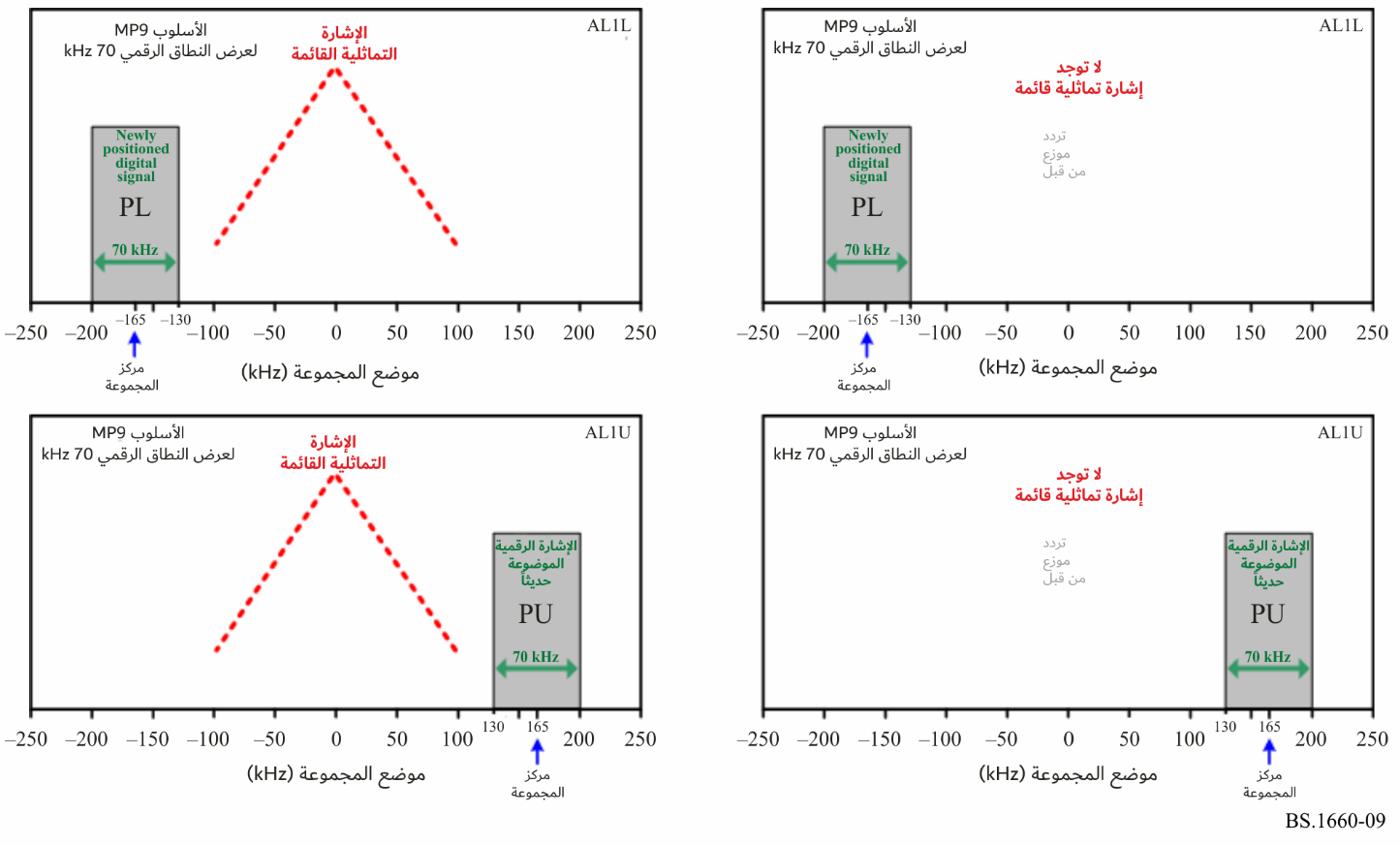 ملاحظة – يُستخدم الرمزان PL وPU للإشارة إلى الموقعين الأدنى والأعلى (على التوالي) للفدرة الرقمية. وهذا الاستخدام لأغراض عملية فقط ولا يشير إلى أي اختلاف فعلي في الإشارة. في الولايات المتحدة الأمريكية، يستند ترتيب القنوات الأساسية في النطاق II للموجات المترية إلى مباعدة قدرها 200 kHz.ويفترض نظام الراديو HD أن فدرات الإشارة الرقمية توجد في مواقع محددة مسبقاً. وكما يتضح من المخططات الواردة في الشكلين 9 و10، لا تتمركز هذه المواقع في 200 kHz وإنما توجد ضمن هذه المباعدة. ويجدر بالإشارة أن موقع الفدرة عند 0 kHz في الأشكال الواردة أدناه يقابل التردد التماثلي المرجعي لإشارة الراديو HD.ويمكن أن يمثّل التردد التماثلي المرجعي إشارة مضيفة تماثلية فعلية عند التشغيل بتشكيلة هجينة واستخدام تركيبة إما من إشارتين (نطاق تماثلي ونطاق رقمي) أو من ثلاث إشارات (نطاق تماثلي ونطاقان رقميان). ويمكن أن يمثّل التردد المرجعي التماثلي التردد المركزي لنطاقٍ خالٍ أو لإشارة تماثلية مضيفة موجودة سابقاً بينما يعمل النظام بجميع التشكيلات الرقمية. وهذا يبين أيضاً أن انتقالاً من التشكيلة الهجينة إلى جميع التشكيلات الرقمية لا يغير بالضرورة توزيغ الإشارة الرقمية أو تشكيلتها. ومن المتوقع عملياً أن يؤدي ذلك إلى تزايد قدرة الإشارة الرقمية.وتسمح التشكيلات الإضافية بتوسيع تركيبة الإشارة حيث فدرتان رقميتان عرض نطاق كل منهما 70 kHz كما هو مبين في الشكل 11، أو فدرتان للإشارة الرقمية عرض نطاق كلٍّ منهما 100 kHz كما هو مبين في الشكل 12 تُستخدمان معاً لإتاحة مزيد من الخيارات للموازنة بين الصبيب (معدل البتات الصافي) والمقاومة.الشـكل 10أمثلة عن موقع الفدرة الرقمية باستخدام عرض نطاق مقداره 100 kHz لنظام الراديو HD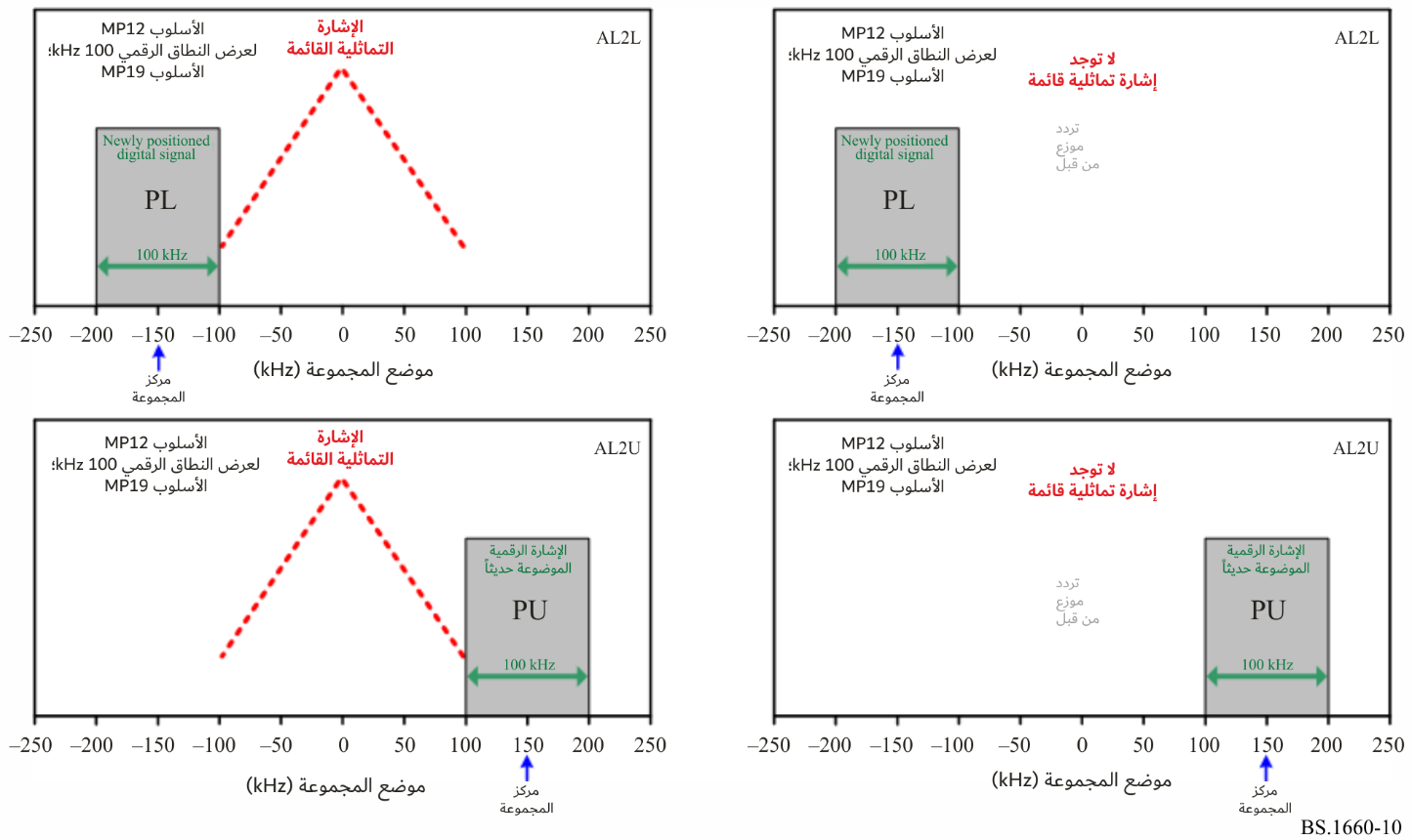 ملاحظة - يُستخدم الرمزان PL وPU للإشارة إلى الموقعين الأدنى والأعلى (على التوالي) للفدرة الرقمية. وهذا الاستخدام لأغراض عملية فقط ولا يشير إلى أي اختلاف فعلي في الإشارة.الشـكل 11أمثلة عن موقع الفدرة الرقمية باستخدام عرضيْ نطاق مقدار كلٍّ منهما 70 x 2 kHz لنظام الراديو HD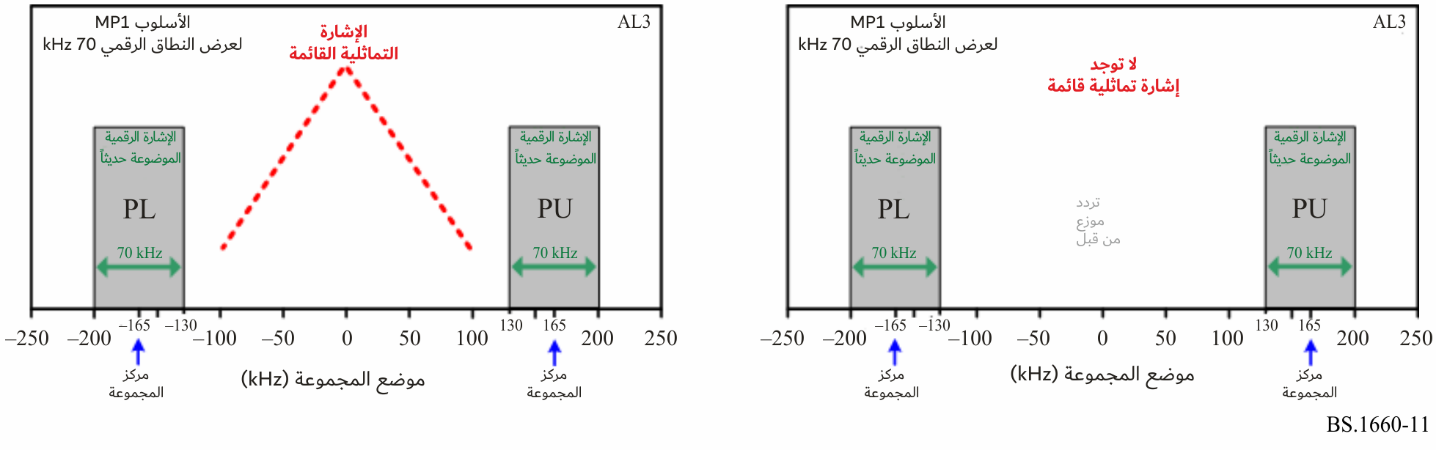 ملاحظة - يُستخدم الرمزان PL وPU للإشارة إلى الموقعين الأدنى والأعلى (على التوالي) للفدرة الرقمية. وهذا الاستخدام لأغراض عملية فقط ولا يشير إلى أي اختلاف فعلي في الإشارة.الشـكل 12أمثلة عن موقع الفدرة الرقمية باستخدام عرضيْ نطاق مقدار كلٍّ منهما 100 x 2 kHz لنظام الراديو HD 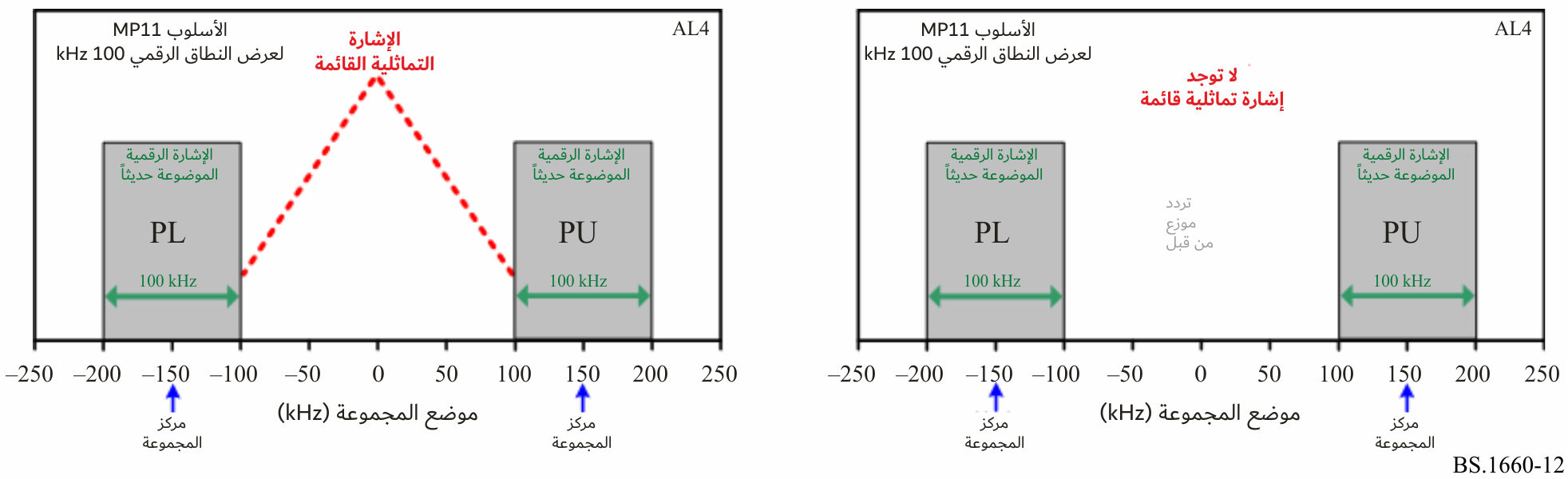 ملاحظة - يُستخدم الرمزان PL وPU للإشارة إلى الموقعين الأدنى والأعلى (على التوالي) للفدرة الرقمية. وهذا الاستخدام لأغراض عملية فقط ولا يشير إلى أي اختلاف فعلي في الإشارة.3	معلمات التحليليقدَّم الأداء في سيناريوهات وظروف استقبال عديدة. وتتعلق الظروف بمسير الإشارة وسيناريو الاستقبال المحدَّد وفئة جهاز الاستقبال.ويقتضي التحليل الصحيح لأداء الاستقبال في مختلف أساليب الاستقبال وظروفه تطبيق بعض عوامل التصحيح على حسابات الحد الأدنى (المتوسط) المطلوب لشدة المجال، مع أخذ قدرة الإشارة المستقبَلة في الاعتبار. وترد أسس هذه التصحيحيات في المرجع [5]. ومع ذلك، تُسنبط بعض التعديلات المتعلقة بالسيناريوهات التي لا يغطيها المرجع [5] من التكنولوجيات والبيئات ذات الصلة، على النحو المشار إليه حسب الاقتضاء.ويمكن تقسيم عوامل التصحيح إلى مجموعتين. تتعلق المجموعة الأولى بمسير الإشارة ومكان الاستقبال، وهي مستقلة عن التنفيذ المحدَّد للمستقبِل. ويمكن أن تتعلق المجموعة الثانية بمنهجية محددة لتصميم المستقبِل والحاجة إلى تحليله وفقاً لذلك. 1.3	أساليب الاستقباليمكن التمييز إجمالاً بين ستة أساليب استقبال تشمل الاستقبال الثابت والاستقبال المحمول والاستقبال المتنقل، ويخضع الاستقبال المحمول بدوره لتقسيم فرعي.ويراعي توفر الاستقبال على النحو الذي يتناوله الاتحاد في المرجعين [5] و[2] بعض المديات المئوية للوقت والأمكنة ولكنه لا يحاول معالجة الأساليب العملية أو سيناريوهات الاستعمال بجزء مئوي محدَّد أو متطلبات دنيا. لذلك، يستمد التحليل متطلبات التوفر من مناطق البث وتكنولوجياته الأخرى ذات الصلة، وأفضل الممارسات المعترف بها على نطاق واسع.1.1.3	الاستقبال الثابت (FX)يُعرّف الاستقبال الثابت بأنه الاستقبال الذي يُستخدم فيه هوائي استقبال مثبّت على مستوى السطح (أي استقبال بهوائي ثابت). وعند حساب مستويات شدة المجال المطلوبة لاستقبال الهوائي الثابت، يُفترض أن ارتفاع هوائي الاستقبال يساوي m 10 فوق مستوى الأرض، وفقاً للمرجعين [5] و[2]. ومع ذلك، تُعتبر نسبة %50 المشار إليها غالباً في المرجع [5] كاحتمال للموقع غير كافية. وبدلاً من ذلك، يُفترض احتمال للموقع بنسبة %70 للحصول على استقبال "مقبول" على النحو المقترح في المرجعين [13] و[12].2.1.3	الاستقبال المحموليُعرَّف الاستقبال المحمول بأنه الاستقبال الذي يُستخدم فيه جهاز استقبال محمول. ويمكن أن يكون هذا الجهاز المحمول أيضاً جهازاً محمولاً باليد. وهذا يعني استخدام هوائي محمول صغير وذي أداء محدود على ارتفاع محدود فوق مستوى الأرض. وكما أشير في المرجعين [13] و[12]، يمكن أن تؤدي توليفات مختلفة للهوائي والمواقع إلى أساليب استقبال مختلفة.بدلالة الموقع، وفيما يتعلق بالسرعة والهوائي المستخدم، يمكن تمييز الأساليب التالية:•	الاستقبال المحمول/بجهاز محمول باليد خارج المباني-	على ارتفاع لا يقل عن m 1,5 فوق مستوى الأرض، في حالة سكون أو بسرعة منخفضة جداً-	باستعمال هوائي خارجي (أي هوائي تلسكوبي، سماعات رأس سلكية، إلخ.) •	الاستقبال المحمول/بجهاز محمول باليد داخل المباني-	على ارتفاع لا يقل عن m 1,5 فوق مستوى الأرض، ساكن أو بسرعة منخفضة جداً-	باستعمال هوائي خارجي (أي هوائي تلسكوبي أو سماعات رأس سلكية، إلخ.) أو هوائي مُدمج -	في الطابق الأرضي، في غرفة توجد فيها نافذة على جدار خارجي•	بدلالة الموقع وجودة الاستقبال المتصورة/المرغوبة، يمكن تمييز الأساليب التالية:•	شبه ساكن-	حوالي 0,5 m  0,5 m، باستعمال هوائي يتحرك ضمن مسافة تصل إلى 0,5 m-	استقبال بنسبة %99•	منطقة صغيرة-	حوالي 100 m × 100 m-	استقبال بنسبة %95•	منطقة كبيرة-	تتكون من مجموع المناطق الصغيرة3.1.3	الاستقبال المتنقليُعرَّف الاستقبال المتنقل بأنه الاستقبال باستخدام مستقبِل متحرك بسرعات تتراوح تقريباً بين 2 km/h و300 km/h.وتحظى السرعات المتراوحة بين 50 km/h و60 km/h باهتمام خاص لأنها قد تمثل حركة المركبات الحضرية. وفيما يتعلق بفئة الاستقبال هذه، يُعتبر الهوائي متوائماً ومثبَّتاً على ارتفاع لا يقل عن m 1,5 فوق مستوى الأرض. وعلى الرغم من عدم تناول المرجع [5] بشكل محدد لاحتمال الموقع وإن كان يسمح به ويقدم إرشادات صالحة للحسابات، فإنه يُفترض احتمال لموقع الاستقبال بنسبة %99 لضمان استقبال "جيد". ويحظى هذا الخيار بتأييد في المرجعين [13] و[12] أيضاً.وبهدف تغطية جميع التوليفات المشار إليها باستعمال أقل عدد ممكن من الحالات وتقديم سيناريوهات استقبال واقعية في نفس الوقت، تحلَّل ستة أساليب استقبال فقط، على النحو المبين في الجدول 66.الجـدول 66تعريف أساليب الاستقبال من أجل تحليل الأداء2.3	عوامل التصحيح المتعلقة بموقع الاستقباليقدم هذا القسم الأساس لحسابات عوامل التصحيح المتعلقة فقط بمسير الإشارة وموقع الاستقبال.1.2.3	 التردد المرجعيتقدَّم عوامل التصحيح والتحليل المتعلق بها من أجل تردد مرجعي f = 100 MHz.2.2.3	خسارة التغذيةتمثل خسارة التغذية Lf توهين الإشارة من هوائي الاستقبال إلى دخل التردد الراديوي للمستقبِل. ولا يتناول المرجع [5] هذه الخسارة ولكنها ترد تحديداً في المرجع ‎[13] من أجل التردد المرجعي f = 200 MHz. وبما أن هذه الخسارة متناسبة مع f2، فإنها تعدَّل وفقاً للتردد المرجعي على النحو المبين في الجدول 67.الجـدول 67خسارة التغذية مقابل أسلوب الاستقبال3.2.3	الخسارة الناجمة عن الارتفاعيرتبط الارتفاع الفعلي لهوائي الاستقبال بأسلوب الاستقبال. فيما يتعلق بالاستقبال المتنقل والاستقبال المحمول، يُفترض ارتفاع لهوائي الاستقبال مقداره m 1,5 فوق مستوى الأرض (خارج المباني) أو فوق مستوى الطابق (داخل المباني). وتُعطي الطرق المستخدمة للتنبؤ بالانتشار قيم شدة المجال عادة عند ارتفاع مقداره m 10. ولتصحيح القيمة المتنبأ بها من m 10 إلى m 1,5 فوق مستوى الأرض، يتعيّن تطبيق عامل تصحيح للخسارة الناجمة عن الارتفاع Lh (dB). ويمكن حساب الخسارة الناجمة عن الارتفاع في النطاق II للموجات المترية باستخدام المرجع [5]. ومع ذلك، يمكن أن ينطبق التصحيح المقترح على هوائي في وضع محدد قد يُعتبر مقبولاً في بعض حالات الاستقبال المحمول. وقد لا يمثل هذا بشكل صحيح حالات أخرى مثل حالات الأجهزة المحمولة باليد حيث يتغير وضع الهوائي (الاتجاه المكاني) ويؤثر على الارتفاع الفعلي. ويشير المرجع ‎[12] إلى سيناريوهات أكثر واقعية وخسارات قابلة للتطبيق في النطاق II للموجات المترية. ويرد في الجدول 68 عامل تصيح الخسارة الناجمة عن الارتفاع الناتج Lh لجميع أساليب الاستقبال.الجـدول 68عامل تصحيح الخسارة الناجمة عن الارتفاع4.2.3	الخسارة الناجمة عن اختراق المبانيتشير الخسارة الناجمة عن اختراق المباني إلى النسبة المتوسطة بين متوسط شدة المجال داخل مبنى معين ومتوسط شدة المجال خارج المبنى، على نفس الارتفاع فوق مستوى الأرض. ولم يقدم الاتحاد أي توصيات مباشرة بشأن قيم الخسارة الناجمة عن الاختراق المطبقة في النطاق II للموجات المترية. وأدت أنشطة ووثائق حديثة (المرجعان [13] و[12]) إلى تحديد قيم موصى بها من أجل النطاق III للموجات المترية. وكما أشير في المرجع [13]، تنطبق هذه القيم على مجموعة الترددات الواسعة في النطاق III للموجات المترية. ولذلك، يُفترض أن هذه القيم تنطبق أيضاً على النطاق II للموجات المترية، وهي ترد في الجدول 69.الجـدول 69عوامل تصحيح الخسارة الناجمة عن اختراق المباني5.2.3	خسارة التنفيذتشير خسارة التنفيذ، على النحو المبين في هذه التوصية، إلى عامل التصحيح المطبق على الحد الأدنى لقدرة الدخل للتعويض عن المستقبِل غير النموذجي. ويمكن يتم اختيار هذا العامل بشكل غير موضوعي. فبالنسبة للمستقبلات المتسعة من الداخل (أي دارات الاستقبال غير المحدودة كثيراً بحجم الجهاز) وغير المقيَّدة من حيث القدرة (أي يمكنها النفاذ بشكل ثابت أو متواتر إلى مصدر طاقة مستدام)، عادةً ما تكون قيمة هذه الخسارة هي dB 3.ويمكن أن تتعرض المستقبلات الصغيرة المتقدمة والمدمجة بدرجة عالية، من قبيل الأجهزة المحمولة باليد ولا سيما المستقبلات المدمجة في الهواتف الذكية، لخسارات تنفيذ أعلى. وقد تعزى هذه الخسارات إلى الأبعاد المادية الصغيرة والسعة المحدودة للبطارية والتعايش مع العديد من الوظائف الإضافية القائمة على العتاد والموجات الراديوية. وبالتالي، تُعتبر خسارة التنفيذ، Lim، لهذه المستقبلات هي 5 dB. وترد في الجدول 70 خسارات التنفيذ لكل أسلوب استقبال.الجـدول 70عامل خسارة التنفيذ6.2.3	عامل تصحيح تغاير الموقعتُعرَّف خسارة تغاير الموقع عادةً بأنها تجسد خسارة المسير الزائدة في كامل منطقة الخدمة لمرسل ما، نتيجة للآثار والحواجز الناجمة عن تضاريس الأرض إضافةً إلى الحجب المحلي. وتشير مناقشات التغاير إلى التضاريس على أنها منطقة محدودة تمثَّل عادةً بمربع يتراوح طول ضلعه بين m 100 وkm 1.وتقدَّم تنبؤات شدة المجال عادةً للحالات التي تكون فيها نسبة الوقت %50 ونسبة المواقع %50. ومن أجل استخلاص قيمة شدة المجال المطلوبة من أجل احتمال أعلى للموقع، تم تطبيق عامل تصحيح للموقع، وفقاً لتوصيات الاتحاد الواردة في المرجع ‎[5].1.6.2.3	الانحراف المعياري للموقعكما أشير في المرجع ‎[5]، تعتمد قيم الانحراف المعياري لشدة الإشارة في موقع معين على التردد والبيئة، وقد أظهرت الدراسات التجريبية انتشاراً كبيراً. وتعطى القيم التمثيلية للمناطق التي تبلغ 500 m x 500 m من خلال المعادلة التالية:		(22)حيث:	σL:	الانحراف المعياري للتوزيع الغوسي للمتوسطات المحلية في منطقة الدراسة (dB)	K=	1,2 في المستقبلات التي تقع هوائياتها تحت ارتفاع الجلبة في البيئات الحضرية أو شبه الحضرية بالنسبة إلى الأنظمة المتنقلة المصحوبة بهوائيات شاملة الاتجاهات بارتفاع سيارة	K=	1,0 في المستقبلات التي تقارب هوائياتها على السطوح ارتفاع الجلبة	K=	0,5 في مستقبلات البيئات الريفية	f:	التردد المطلوب (MHz).وتم حساب الانحراف المعياري للموقع وفقاً للمعادلة (22).وتؤخذ الآثار الزائدة التي قد تختلف باختلاف سيناريوهات التنقلية وقد يتم تخفيفها من خلال مستقبلات مختلفة في الاعتبار عن طريق حساب منفصل لكل نموذج قناة، وبالتالي لا تتم إضافتها هنا. ويرد الانحراف المعياري المحسوب في الجدول 71.الجـدول 71الانحراف المعياري للموقع2.6.2.3	عامل توزيع الموقعيعرَّف عامل التوزيع بأنه "توزيع طبيعي تراكمي تكميلي عكسي بدلالة الاحتمال". ويُستخدم هذا العامل لتصحيح الانحراف المعياري لاحتمال الموقع المرغوب. وفيما يتعلق باحتمالات الموقع المشار إليها لكل أسلوب استقبال، يرد في الجدول 72 عامل التوزيع المطبق على النحو الموصى به في المرجع ‎[5].الجـدول 72عامل توزيع الموقعيلاحَظ أن نهج نظام الراديو الرقمي الهجين (HD) إزاء استقبال الإشارة يعتبر الاستقبال داخل المباني "جيداً" عندما يكون بنسبة %99، في حين قد لا تتطلب بعض النُهج الأخرى سوى %95. ويؤدي تشديد هذا الشرط (المتمثل في %99) إلى عامل توزيع أعلى بقيمة 2,33 بالمقارنة مع عامل توزيع بقيمة 1,64 فقط لاستقبال داخل المباني بنسبة %95.3.6.2.3	الانحراف المعدَّل للموقعكان من اللازم تعديل انحراف الموقع التي تم حسابه لمواقع الاستقبال خارج المباني من أجل احتمال الموقع المرغوب ومن أجل أي بيئة أخرى غير بيئة الاستقبال خارج المباني. وتشمل أساليب الاستقبال بيئة الاستقبال داخل المباني. ويُفترض أن التغيرات الزائدة للإشارة (أي غير تغير موقع الاستقبال خارج المباني) التي تعرقل الهوائي شبه الساكن داخل المباني لا تتأثر إلاّ بانحراف الخسارة الناجمة عن اختراق المباني؛ وبالتالي يُفترض أن يكون انحراف موقع الهوائي متساوياً مع انحراف الخسارة الناجمة عن اختراق المباني. ويُفترض أن تكون شدة المجال خارج المباني والخسارة الناجمة عن اختراق المباني قيمتين مستقلتين إحصائياً وتخضعان لتوزيع لوغاريتمي طبيعي. وعلى غرار الحسابات الواردة في المرجع [13]، يمكن حساب انحرافهما المركب على النحو التالي المبين في المعادلة (23): 		(23)حيث:	σc:	الانحراف المعياري المركَّب (dB).وبعد ذلك، يمكن حساب الانحراف المعدَّل باستعمال عامل التوزيع وفقاً للمرجع ‎[5] على النحو التالي المبين في المعادلة (24):		(24)حيث:	σS:	الانحراف المعدَّل للموقع (dB)	σL:	انحراف الموقع خارج المباني (dB)	σr:	انحراف موقع الهوائي (dB). بالنسبة للاستقبال خارج المباني σr = 0. وبالنسبة للاستقبال داخل المباني σr = σb.بهدف الحد من عدد الحسابات، تحدد جميع أساليب الاستقبال إما في البيئات الحضرية وشبه الحضرية أو فيما عدا ذلك، يُفترض أن يحظى الأداء في هذه البيئات باهتمام أكبر منه في البيئات الريفية. وبالتالي، يستخدم تصحيح للموقع σL = 3,8 dB في جميع الحالات، مع تجاهل التصحيح "المنخفض" بقيمة 3,1 dB الذي ينطبق فقط على البيئات الريفية، وفقاً للمرجع ‎[5]. ويرد الانحراف المعدَّل المحسوب للموقع في الجدول 73.الجـدول 73الانحراف المعدَّل للموقعيلاحَظ أن نهج نظام الراديو الرقمي الهجين (HD) إزاء استقبال الإشارة يعتبر الاستقبال داخل المباني "جيداً" عندما يكون بنسبة %99، في حين قد لا تتطلب بعض النُهج الأخرى سوى %95. ويؤدي تشديد هذا الشرط (المتمثل في %99) إلى مراعاة انحراف معدَّل أعلى للموقع بقيمة 11,3 dB بالمقارنة مع انحراف معدَّل للموقع بقيمة 7,9 dB فقط لاستقبال داخل المباني بنسبة %95.7.2.3	الخسارة المعدَّلة الناجمة عن موقع الاستقبالتشمل الخسارة الإجمالية الناجمة عن موقع الاستقبال خسارة مسير الإشارة وتغاير إشارة موقع الاستقبال.ويعتمد هذان الأخيران على أساليب الاستقبال. وتجرى الحسابات على النحو التالي:(25)	Lrl = σs + Lh + Lf + Lb	حيث: 	Lrl:	الخسارة الإجماية المعدَّلة الناجمة عن موقع الاستقبال (dB).وتلخَّص النتائج في الجدول 74.الجـدول 74الخسارة المعدَّلة الناجمة عن الموقعيلاحَظ أن نهج نظام الراديو الرقمي الهجين (HD) إزاء استقبال الإشارة يعتبر الاستقبال داخل المباني "جيداً" عندما يكون بنسبة %99، في حين قد لا تتطلب بعض النُهج الأخرى سوى %95. ويؤدي تشديد هذا الشرط (المتمثل في %99) إلى مراعاة زيادة في الخسارة الإجمالية الناجمة عن الموقع بقيمة 3,4 dB بالمقارنة مع الخسارة الإجمالية الناجمة عن الموقع لاستقبال داخل المباني بنسبة %95 فقط.3.3	عوامل التصحيح المتعلقة بالتصميميقدم هذا القسم أساس النهج المتبع في حسابات عوامل التصحيح المتعلقة بمنهجية تصميم المستقبِل.وفي السياق المحدد لمواءمة الإشارة المستقبَلة على النحو الأفضل من أجل التقليل من خسارة المسير المتعلق بالهوائي، قد تختلف نُهج تصميم المستقبِل عبر الأنظمة المختلفة. وتتميز هذه النُّهج عادةً بمنهجية مختلفة في تحليل وتصميم نظام الهوائي والطرف الأمامي للتردد الراديوي. وقد أُرسي نهج موزَّع قديم تناولته الوثائق المرجعية بشكل واسع ولكن غير كامل. ومع ذلك فإن نهجاً متكاملاً أكثر حداثةً يُستخدم أيضاً ويحتاج إلى التكييف. ويتناول النهج الموزَّع الهوائي والطرف الأمامي للتردد الراديوي بشكل منفصل. وبالنسبة لكل أسلوب استقبال وهيكل الهوائي المطبَّق فيه، يقدَّم التحليل والمراجع العددية عن طريق الحسابات أو القياسات. ونتيجة لذلك، قُدمت مجموعة من كسوب الهوائي المختلفة تلتها مجموعات مختلفة من خسارات المواءمة (أو عدم المواءمة)، وتلتها بعد ذلك الضوضاء الاصطناعية المسموح بها مقترنةً بعامل منفضل (مقدَّم بشكل منفصل) لضوضاء المستقبِل.ويتّبع النهج المتكامل منهجية تصميم أكثر حداثةً حيث يُدمج كلياً أو جزيئاً هوائي متبوعاً (بشكل اختياري) بدارات مواءمة قابلة للتعديل بشكل دينامي ثم بمكبِّر دارئ منخفض الضوضاء.وسواء كان الهوائي مُدمجاً أم لا، فإن من الممكن مواءمته باستمرار (أي بشكل دينامي)، وبالتالي يمكن اعتبار أن السلسلة بأكملها لديها قيمة كسب واحدة ولكن مع عامل ضوضاء إجمالي مختلف. وتُستخدم الحسابات المطبقة والقيم المحدَّدة لهذا النهج في هذه الوثيقة من أجل حساب متوسط الحد الأدنى لشدة المجال. 1.3.3	عوامل التصحيح من أجل المنهجية المتكاملةلأغراض حسابات الحساسية، تمثَّل الهوائيات غالباً بالكسوب وتُربط بعد ذلك بمستقبِلات ذات عامل ضوضاء محسوب بشكل منفصل. وتشير عدة نُهج قديمة للتصميم والتحليل وكذلك بعض القياسات إلى الكسب الكامل من خلال عامل واحد. وبالتالي، وحده عامل ضوضاء المكبِّر منخفض الضوضاء (المشار إليه بعامل ضوضاء المستقبِل) ينطبق على حسابات الكسب الإجمالي والضوضاء. ومع ذلك، يتكون كسب الهوائي من كسب الهيكل المادي الثابت، الذي يمكن حسابه، ومن عنصر كسب إضافي (التوهين عادةً) يعتمد على الدارات ذات الصلة. ولئن كان الكسب المادي الإيجابي الذي يزيد على 0 dBi (dBd 2,2–) يوافق مخططات الإشعاع، فإن الكسوب السلبية تتعلق بالكفاءة الضعيفة للهوائي، التي تُعزى عادةً إلى عدم المواءمة بين الهوائي والمستقبِل، على النحو الوارد وصفه في المرجع [12].وقد تستخدم التقنيات المتقدمة لتنفيذ المستقبِل دارات قابلة للتعديل بشكل دينامي يمكنها تحسين شبكة دخل المستقبِل، بما في ذلك المكبر منخفض الضوضاء (LNA). ولذلك، قد يكون من المفيد في عمليات التنفيذ هذه حساب عامل ضوضاء نظام المستقبِل المركَّب كناتج عن شبكة دخل المستقبِل مع فصله عن كسب الهوائي المادي. ويُستخدم بالتالي كسب مادي مرجعي للهوائي (الكسب الواقعي الأدنى عادةً)، ويعبَّر عن أي توهين إضافي للهوائي بعامل ضوضاء مركَّب. وعندما يتوفر كسب مادي أعلى للهوائي، فسيكون من الممكن استخدامه لضبط الحسابات دون التأثير على حسابات عامل الضوضاء المركَّب.ويمكن استخلاص آثار دارات المواءمة على الضوضاء الإجمالية أو على كسب الهوائي المدمج من المرفق 1. ويرد في هذا القسم وصف تفصيلي للتعديلات اللازمة فيما يتعلق بكسب الهوائي المادي.1.1.3.3	تعديل كسب الهوائيتفترض الحساسية (شدة المجال المطلوبة) القائمة على عامل الضوضاء الإجمالي لنظام المستقبِل بالفعل أن كسب الهوائي هو 1,5 (عنصر متناحٍ مادي صافٍ بقيمة 1,8 dBi/0,4– dBd، منفصل لخسارة المواءمة)، كما هو مبين في المرفق 1. وبالتالي، ينطبق عامل تصحيح كسب الهوائي ΔAG في الحالات التي يكون فيها العنصر المادي مختلفاً (أكبر بشكل ملحوظ). وفيما يتعلق بالاستقبال الثابت، يُستخدم كسب هوائي بقيمة 4 dBd، على النحو الموصى به في المرجع ‎[14]. وفي جميع أساليب الاستقبال الأخرى، لا تتاح أي كسوب مادية للهوائي، ويُفترض بالتالي عدم وجود أي كسب على الهوائي المرجعي.ويرد في الجدول 75 التصحيح المطبق لكسب الهوائي في جميع أساليب الاستقبال.الجـدول 75تصحيح الكسب المادي للهوائي 2.1.3.3	هامش الضوضاء الاصطناعية يأخذ هامش الضوضاء الاصطناعية، Pmmn (dB)، في الاعتبار تأثير الضوضاء الاصطناعية التي يستقبلها الهوائي على أداء النظام. ويرد النهج القديم لحساب ضوضاء الهوائي، Fa، في المرجع ‎[15]، وهو مبين أيضاً في المرجع ‎[13]. بيد أن هذه القيم تستند إلى قياسات أُخذت في عام 1974، في إطار بيئات مختلفة تماماً للترددات الراديوية ونُهج مختلفة لتنفيذ نظام الهوائي، وقد لا تُعتبر هذه القيم واقعية بعد الآن؛ ولا يمكن بالتالي تطبيقها لإجراء حساب موثوق لهامش الضوضاء الصناعية.ويَعتبر النهج الوارد في المرجع ‎[15] عاملاً للضوضاء الخارجية للهوائي وعاملاً لضوضاء المستقبِل بشكل منفصل (خلافاً للأنظمة المتكاملة). ويأخذ هذا النهج في الاعتبار كسب الهوائي لحساب Pmmn. وعلى الرغم من أن هذا النهج قابل للتطبيق على الكسوب الإيجابية المتعلقة بمخططات إشعاع الهوائي، فإنه قد لا يكون مناسباً لكسوب الهوائي السلبية المتعلقة عادةً بالمواءمة بين الهوائي والمستقبِل (قسم المكبِّر منخفض الضوضاء عادةً). وتخفف منهجية نظام المستقبل المتكاملة من هذه المشكلة.وتُظهر دراسات أكثر حداثةً (2003-2001) أجراها مكتب تنظيم الاتصالات بالمملكة المتحدة (OFCOM)، على النحو المبين في المرجعين ‎[16] و‎[17]، وأجرتها جهات أخرى على النحو الوارد في المرجع ‎[18]، أن الضوضاء الواقعية يمكن أن تكون أعلى بكثير. فعلى سبيل المثال، لأغراض حساب هامش الضوضاء الاصطناعية (MMN)، تُستخلص قيمة مرجعية Fa تساوي 21 dB (مكافئة لدرجة حرارة للضوضاء تساوي تقريباً 360 000 K) من أجل 100 MHz من دراسة المكتب الواردة في المرجع [17] وتوافق بيئة ريفية "هادئة". وأسفرت القياسات المتعلقة بهذه البيئة عن أدنى انحراف معياري ويمكن اعتبارها الأكثر تكراراً. واتسع مجال استخدام هذه القيمة الأعلى والأكثر واقعية ليشمل أساليب الاستقبال.ويُستخدم في المرجع ‎[12] وفي هذا الملحق نهج مماثل لتعديل هامش الضوضاء الاصطناعية في الحالات التي تكون فيها خسارات الهوائي مهمة (أي عامل الضوضاء المتكاملة مرتفع).ويؤدي تطبيق المنهجية الواردة في المرجع ‎[12] على هوائي كسبه أعلى من 2,2– dBd إلى هامش للضوضاء الاصطناعية (Pmmn) بقيمة 14,1 dB. ويُعتبر هذا قابلاً للتطبيق على الحالات حيث يمكن التحكم مادياً وبشكل معقول في هيكل نظام المستقبِل، مثل حالات التركيب الثابت وفي السيارات والأجهزة المحمولة الأكبر حجماً.ولا يمكّن تطبيق المهجية المعدَّلة الواردة في المرجع ‎[12] على الأجهزة المحمولة باليد التي تستخدم نظام هوائي ذا كسب أقل بكثير أو عامل ضوضاء أعلى يعادله (على النحو المطبَّق على منهجية الأنظمة المتكاملة) من الحصول على هامش Pmmn واقعي كبير.ويرد الهامش Pmmn المطبق في الجدول 76.الجـدول 76هامش الضوضاء الاصطناعية للتصميم المتكامل4.3	نماذج القنوات وهوامش الخبوترد في المرفق 2 النماذج المحددة للقنوات (الخبو) المعتمدة من رابطة الصناعات الإلكترونية (EIA) والمستخدمة في هذا التحليل. ويمكن أن تؤدي محاولة تناول جميع أساليب الاستقبال إلى جانب نماذج القنوات الممكنة إلى عدد كبير من التوليفات، وبالتالي إطالة عمل التحليل. ولتحقيق الغرض المحدد المتمثل في توفير معلمات التخطيط وبهدف التطرق إلى جميع التوليفات باستخدام أقل عدد ممكن من حالات التحليل، يعرض التحليل الحالات الأكثر تطلباً (من حيث نسبة C/N المطلوبة وشدة المجال الناتجة عنها)، مع افتراض أن الحالات الأقل تطلباً مأخوذة في الاعتبار أيضاً. فعلى سبيل المثال، قد يُفترض أن الاستقبال في ظروف الخبو البطيء في البيئات الحضرية أكثر تطلباً من الاستقبال في ظروف الخبو البطيء في البيئات شبه الحضرية؛ لذا، يجب تحليل حالة استخدام نموذج الخبو البطيء في البيئات الحضرية فقط. وفي مثال آخر، عند النظر في المواصفات الحضرية المتعددة المسيرات بالمقارنة مه المواصفات شبه الحضرية المتعددة المسيرات، قد يُفترض أن الاستقبال في ظروف الخبو السريع (60 km/h) في البيئات الحضرية أكثر تطلباً من الاستقبال في ظروف الخبو السريع (150 km/h) في البيئات شبه الحضرية؛ لذا، وحدها حالة استخدام نموذج الخبو السريع في البيئات الحضرية تُحلَّل لأغراض التخطيط.ووفقاً لتحليل عدد محدود من الحالات، ترد في الجدول 77 توليفات أساليب الاستقبال ونماذج القنوات لأغراض التخطيط (يشار إليها بالرموز الخاصة بها في المرفق 2).الجـدول 77تعريف أساليب الاستقبال ونماذج القنوات4	تحليل متطلبات شدة المجال1.4	الحد الأدنى لنسبة الموجة الحاملة إلى الضوضاء (C/N )تستخدم حسابات النسبة C/N لمختلف سيناريوهات الاستقبال نماذج قنوات مختلفة. وبعد تجربة طويلة مع المستقبلات التجارية للراديو الرقمي الهجين (HD)، لوحظ الترابط بين النماذج وظروف الاستقبال الفعلية. ونتيجة لذلك، تقدَّم النماذج ذات الأداء الأكثر تأثيراً (أي التي تتطلب نسبة C/N أعلى) لأغراض التخطيط.وتُعطى قيم النسبة C/N (f = 100 MHz) من أجل متوسط معدل خطأ في البتات (BER) بعد فك التشفير بقيمة 4–10  0,5 كنقطة تشغيل مرجعية لتقديم الخدمات.وعند النظر في نهج معلمات التخطيط على النحو المبين في المرجع ‎[12] واستناداً إلى سيناريوهات الاستخدام المحتملة (والفعلية) لمختلف أنواع مستقبلات الراديو HD، يفترض ما يلي من أجل التخطيط:1	يمكن استخدام مستقبلات محمولة بجهاز محمول باليد عند المشي أو القيادة. ومن المرجح أن تؤثر ظروف الخبو البطيء (سرعة أقصاها 2 km/h) على الاستقبال بسرعة المشي، في حين يُحتمل أن تؤثر ظروف الخبو السريع (km/h 60) على الاستقبال أثناء القيادة. ومن المتوقع أن يكون لظروف الخبو البطيء في البيئات الحضرية تأثير على الاستقبال أشد بكثير بالمقارنة مع ظروف الخبو السريع، ولذلك ستُستخدم لأغراض التخطيط. 2	يمكن استخدام مستقبلات محمولة في الظروف شبه الساكنة (km/h 0) أو أثناء القيادة. ونظراً لعامل الشكل الكبير بالمقارنة مع المستقبِلات المحمولة، يُفترض أن من المرجح استخدامها للاستقبال شبه الساكن. ولذلك، يُستخدم الاستقبال شبه الساكن مقترناً بمستقبِلات محمولة لأغراض التخطيط.3	فيما يتعلق بالمستقبِلات المتنقلة، من الأرجح أن يكون الاستخدام النمطي في البيئات الحضرية. وإضافةً على ذلك، لم تُظهر الحسابات والاختبارات الفعلية اختلافاً كبيراً بين الظروف الحضرية (km/h 60) والظروف الريفية (km/h 150) في التأثير على الاستقبال. ولذلك، يُستخدم تحليل ظروف الاستقبال في البيئات الحضرية، الذي يستعمل مواصفات متعددة المسيرات أكثر صرامةً. ويرد في الجدول 78 الحالات (والنماذج) ونسبة القدرة الرقمية إلى كثافة الضوضاء (Cd/N0) المطلوبة المرتبطة بها على النحو المحلَّل لأغراض التخطيط.الجـدول 78النسبة C/N التي يقتضيها مستقبل الراديو HD من أجل أساليب الاستقبال المختلفة2.4	عامل الضوضاء المتكاملة للمستقبِلاستناداً إلى الحسابات وبعض عمليات الاستخدام، يبين الجدول 79 عامل الضوضاء (NF) لنظام المستقبِل للراديو HD لأغراض حسابات موازنة الوصلة. وبالنظر إلى تقليص حجم الأجهزة ودمجها بشكل مستمر، يُرى أنه ينبغي، في سياق الاستقبال بجهاز محمول باليد، أن يؤخذ في الاعتبار الهوائي الخارجي (سماعة أذن برعمية) والهوائي الداخلي الـمُدمج على السواء، لأغراض التخطيط.وتستخدم حسابات عامل الضوضاء المتكاملة قيماً عملية تحفظية، وفقاً لمنهجية الهوائي من أجل نقل الجهد الأقصى (إلى المكبِّر منخفض الضوضاء (LNA))، على النحو المبين في المرفق 1 وفي المرجع ‎[19].وفي الأجهزة المحمولة، يُفترض أن قيود القدرة تؤدي إلى عوامل ضوضاء للمكبِّر LNA قد تكون أعلى بقليل (1 dB تقريباً) من عوامل ضوضاء المكبر LNA الخاصة بالاستقبال الثابت أو في السيارة والتي قد لا تخضع لقيود القدرة. وفي الأجهزة المحمولة باليد، قد تتأثر أفضل مواءمة تم تحقيقها للهوائي بالأبعاد المحدودة للعناصر المشعة والعناصر المتغيرة والاتجاه المكاني المتغير، التي قد تؤدي مجتمعةً إلى عوامل ضوضاء متكاملة عالية نسبياً. وفي جميع الحالات (حيث يمكن اعتبار الهوائي المادي وهيكل المستقبِل والاتجاه المكاني لكلٍّ منهما ثابتاً ومحدَّداً بطريقة معقولة)، يُفترض أن تحقق شبكة مواءمة الهوائي أفضل مواءمة مطلوبة من أجل نقل الجهد الأقصى؛ مما يولِّد قيماً قد تكون مشتركة مع قيم المستقبِل فقط، على النحو المبين في المرجع ‎[12].الجـدول 79عامل ضوضاء نظام المستقبِل الإجمالي للراديو HDتفترض الحساسية (شدة المجال المطلوبة) المستندة إلى عامل ضوضاء نظام المستقبِل الإجمالي بالفعل أن كسب الهوائي هو 1,5 (عنصر متناح "مادي صاف"، منفصل عن خسارة المواءمة)، بينما تُدرج جميع الخسارات في عامل الضوضاء. وبالتالي، لا تنطبق عامل تصحيح كسب الهوائي ΔAG إلاّ في الحالات التي يكون فيها العنصر المادي مختلفاً (أكبر بشكل ملحوظ).1.2.4	قدرة دخل ضوضاء المستقبِللا يشمل هذا القسم أي قيم تشغيلية ويقدَّم فقط كحيز للتأكيد على أن هذا النهج القديم غير ذي صلة بحسابات شدة مجال الراديو HD نظراً لاستخدام نهج متكامل عامل الضوضاء.3.4	الحد الأدنى لشدة المجال المطلوبة المستعملة في التخطيطتُجرى حسابات الحد الأدنى لمتوسط شدة المجال المطلوبة وفقاً للنهج المتكامل الوارد وصفه في المرفق 1.وفي بعض التشكيلات (أي أساليب النظام) التي تكون فيها القنوات P1 وP4/P3 نشطة ومتطلبات شدة المجال للقناة P1 مختلفة عن متطلبات شدة المجال للقناتين P4/P3، تُستخدم المتطلبات الأكثر إلحاحاً (نسبة C/N أعلى) لأغراض التخطيط، وتقدَّم في الجداول الواردة في هذا القسم.ويرد الحد الأدنى لمتوسط شدة المجال Emed لنظام الراديو HD في الجداول من 80 إلى 84.ويلاحَظ أن الحسابات تتبع المبادئ التوجيهية للاتحاد على النحو المبين في كلٍّ من الأقسام الواردة في هذا الملحق، بيد أن الهدف من القيم المختارة هو ضمان الاستقبال الملائم في الظروف الواقعية. ويلاحَظ تحديداً ما يلي:•	أن نهج نظام الراديو HD إزاء استقبال الإشارة يعتبر الاستقبال داخل المباني "جيداً" عندما يكون بنسبة %99، في حين قد لا تتطلب بعض النُهج الأخرى سوى %95 فيما يتعلق بالاستقبال داخل المباني، مما قد يؤدي إلى استقبال غير ملائم. ويؤدي تشديد هذا الشرط (المتمثل في %99) إلى مراعاة زيادة في متطلبات شدة المجال بقيمة 3,4 dB بالمقارنة مع شدة المجال لاستقبال داخل المباني بنسبة %95 فقط. ويتعلق هذا الأمر بأسلوبي الاستقبال PI وPI-H (ويتجلى في ارتفاع إجمالي الخسارات الناجمة عن موقع الاستقبال لهذين الأسلوبين).•	أن التجربة الطويلة للصناعة مع المستقبلات الصغيرة المتقدمة والمدمجة بدرجة عالية، من قبيل المستقبلات المدمجة في الأجهزة المحمولة باليد ولا سيما المدمجة منها في الهواتف الذكية، تبين أن الحاجة قد تدعو إلى مراعاة خسارات تنفيذ أعلى من خسارات التنفيذ المتعلقة بفئات المستقبِلات المنفصلة (أي السيارات والأجهزة المحمولة). ويؤدي ارتفاع هذه الخسارات إلى مراعاة زيادة في متطلبات شدة المجال بقيمة 2 dB بالمقارنة مع شدة المجال لفئات المستقبِلات المنفصلة فقط. ويتعلق هذا الأمر بأسلوبي الاستقبال PO-H وPI-H.•	أن التقدم التكنولوجي خلال السنوات العشر الأخيرة أدى إلى زيادة الضوضاء الاصطناعية، كما أشير إلى ذلك في بعض الوثائق المرجعية المنشورة. ويَستخدم نهج تحليل نظام الراديو HD بيانات هذه الضوضاء الاصطناعية لعام 2000 أو ما بعده، في حين قد تأخذ نُهج أخرى للنظام في الاعتبار بيانات مستمدة من وثائق مرجعية أُعدت في عام 1974 أو قبله. ويعتبر منهج نظام الراديو HD هذه البيانات القديمة لاغية ومن المحتمل أن تؤدي إلى استقبال غير ملائم. وتؤدي مراعاة بيانات زيادة الضوضاء الاصطناعية إلى النظر في زيادة متطلبات شدة المجال بقيمة 6,2 dB بالمقارنة مع شدة المجال المأخوذة في الاعتبار من أجل الضوضاء الاصطناعية الأقل وغير الواقعية على الأغلب. ويتعلق هذا الأمر بجميع أساليب الاستقبال خارج المباني: FX وMO وPO وPI.•	أن نهج تحليل نظام الراديو HD يراعي الاستخدام خارج المباني غالباً للمستقبلات بواسطة جهاز محمول باليد والمستقبلات المحمولة أثناء التنقل بسرعة المشي وسرعة القيادة على السواء. وتُعتبر ظروف الاستقبال غير المؤاتية أثناء التنقل بسرعة المشي أكثر تطلباً بكثير (تقتضي نسبة C/N أعلى) نظراً لتأثيرات الخبو البطيء. ولئن كانت بعض نهج الأنظمة الأخرى تعتبر التحليل أثناء التنقل بسرعة القيادة غير كافٍ، فإن نظام الراديو HD يعتبر متطلبات شدة المجال لسرعة المشي ملائمة للتخطيط. وتؤدي مراعاة الاستقبال أثناء التنقل بسرعة المشي إلى النظر في زيادة متطلبات شدة المجال بقيمة تصل إلى 4,6 dB بالمقارنة مع شدة المجال المأخوذة في الاعتبار من أجل القيادة. ويتعلق هذا الأمر بجميع أساليب الاستقبال خارج المباني: PO وPO-H.ويراعي تحليل نظام الراديو HD من أجل استخلاص متطلبات شدة المجال سيناريوهات الاستخدام الأكثر احتمالاً إلى جانب الافتراضات التحفظية فيما يتعلق بظروف القناة غير المؤاتية والضوضائ البيئية (الاصطناعية) وهوامش النشر. وقد تؤدي مراعاة معلمات أقل تحفظاً أو بيانات لاغية إلى انخفاض في متطلبات شدة المجال بقيمة تزيد على 10 dB، مما قد يؤدي إلى تخطيط غير ملائم ومن ثم استقبال غير ملائم.الجـدول 80الحد الأدنى لمتوسط شدة المجال مقابل أساليب الاستقبال فيما يتعلق بالأسلوب MP9 للراديو HDالجـدول 81الحد الأدنى لمتوسط شدة المجال مقابل أساليب الاستقبال فيما يتعلق بالأسلوب MP12 للراديو HDالجـدول 82الحد الأدنى لمتوسط شدة المجال مقابل أساليب الاستقبال فيما يتعلق بالأسلوب MP19 للراديو HDالجـدول 83الحد الأدنى لمتوسط شدة المجال مقابل أساليب الاستقبال فيما يتعلق بالأسلوب MP1 للراديو HDالجـدول 84الحد الأدنى لمتوسط شدة المجال مقابل أساليب الاستقبال فيما يتعلق بالأسلوب MP11 للراديو HDالمرفق 1
بالملحق 4

حساب الحد الأدنى لمتوسط شدة المجال – المنهجية المتكاملةفيما يتعلق بالأنظمة التي تستخدم المنهجية المتكاملة لحساب الحد الأدنى لمتوسط شدة المجال، يقدم هذا المرفق معلومات أساسية من أجل الحسابات المرجعية تليها الخطوات والصيغ اللازمة.معلومات أساسية من أجل الحد الأدنى المرجعي لشدة المجاليُعبَّر عن حساسية المستقبِل، وهي الحد الأدنى لشدة مجال الإشارة المطلوبة في هوائي المستقبِل كدالة لنسبة C/N0 المطلوبة قبل الكشف، والضوضاء، والطول الفعلي he للهوائي (he هي دالة لمقاومة الإشعاع)، ودارة مواءمة الهوائي Ha(f). وبالنسبة لشدة مجال إشارة معينة E (µV/m) تؤثر على الهوائي، يُعبَّر عن النسبة C/N0 كدالة لشدة المجال، والطول الفعلي للهوائي he(f)، ودالة نقل مرشاح الهوائي (المتوائم) Ha(f)، ومجموع مصادر الضوضاء بما فيها N0.ملاحظة – تقدَّم الصيغة من أجل الهوائي ذي الاتجاهية الواقعية الأقل، الذي لديه ثنائي أقطاب قصير (الطول l << λ) وقيمة كسبه هي 1,5 (1,76 dBi؛ 0,4– dBd). ويجب أن ينطبق أي كسب أعلى من 0,4– dBd بشكل منفصل على حسابات موازنة الوصلة. ويُفترض أن أي كسب أدنى من 0,4– dBd يكون ناتجاً عن انخفاض الكفاءة بسبب عدم مواءمة الشبكة، ويُدرج بالفعل في الحسابات، على النحو الوارد في هذا القسم.تُحسب قدرة الإشارة C (V2) المطبقة على دخل المكبِّر منخفض الضوضاء (LNA) من خلال الصيغة التالية:(26)		وتُحسب الكثافة الطيفية لقدرة الضوضاء (PSD) عند دخل المكبِّر LNA (بالنسبة لهوائي متوائم ترافقياً) كدالة للضوضاء المحيطة وعامل ضوضاء المكبِّر LNA (NFLNA) من خلال الصيغة التالية:(27)	 	ولمناقشة درجة الحرارة المرجعية (T0)، يُفترض أن Tamb = T0. وبالإضافة إلى ذلك، يرتبط دخل المكبِّر LNA بالتردد وقد لا يكون متوائماً ترافقياً. وتُحسب الكثافة PSD للضوضاء المركَّبة من خلال الصيغة التالية:(28)	 	حيث القيمة Zin تمثل معاوقة الدخل المسجلة عند دخل المكبِّر LNA، بما في ذلك معاوقة دخل المكبِّر LNA، وNFLNA يمثل عامل ضوضاء المكبِّر LNA. وعامل ضوضاء نظام المستقبِل هو نسبة الضوضاء الإجمالية (بالوحدة dB) إلى الضوضاء الناتجة عن مقاومة إشعاع الهوائي:(29)	 	أو ما يعادل:(30)	 	وتُحسب نسبة كثافة الضوضاء عند خرج المكبِّر LNA من خلال الصيغة التالية:(31)		 ويعبَّر عنها بالوحدة dB على النحو التالي:(32)	أو ما يعادل:(33)	وبالتالي، تُحسب شدة المجال المطلوبة E (dBu) كدالة لنسبة C/N المطلوبة من خلال الصيغة التالية:(34)	ويمكن استخدام طول الهوائي الفعلي he من حيث صلته بمقاومة الإشعاع Ra من خلال الصيغة التالية: (35)	حيث ، و، وG = 1,5 (1,8 dBi؛ 0,4– dBd) هي الاتجاهية الثابتة للهوائيات الصغيرة (he << λ):(36)	 	وبالتالي، تُحسب شدة المجال المطلوبة بدلالة λ وعامل ضوضاء نظام المستقبِل من خلال الصيغة التالية:(37)	 تحديد الحد الأدنى لشدة المجال المطلوبةفي كل تشكيلة نظام وكل أسلوب استقبال، تطبَّق النسبة C/N والعامل NF، حيث NF هو عامل الضوضاء المتكاملة لنظام المستقبِل ويعبّر عنه بالوحدات dB، وC/N0 هي نسبة الموجة الحاملة إلى كثافة الضوضاء ويعبّر عنها بالوحدات dB-Hz.ويمكن استخدام العلاقة التالية لأغراض التسهيل:(38)	حيث BWn هو عرض نطاق ضوضاء المستقبِل (عرض نطاق الإشارة في الحالة المثلى).وعند استخدام λ = 3 m لعرض نطاق مقداره 100 MHz، يُحسب الحد الأدنى لشدة المجال المطلوبة Er من خلال الصيغة التالية:(39)	 تعديل كسب الهوائي الماديبما أن الحساب المرجعي في المعادلة (39) يستخدم الكسب الواقعي الأدنى، البالغ 0,4– dBd، فإن الفرق مع أي كسب مادي آخر أعلى يشار إليه ينبغي أن يُحسب على النحو التالي:(40)	ΔAG [dB] = Ag [dB] + 0.4 حيث ΔAG هو تصحيح كسب الهوائي بالوحدة dB.تحديد الحد الأدنى لمتوسط شدة المجال المطلوبةيُحسب الحد الأدنى لمتوسط شدة المجال المطلوبة على النحو التالي:(41)	Emed = Er + MMN – ΔAG + Lrl + Lim أو:(42)	Emed = C/N0 – 58.5 + NF + MMN – ΔAG + Lrl + Lim حيث: 	Lrl:	الخسارة الناجمة عن موقع الاستقبال (dB)	Lim:	خسارة التنفيذ (dB)	MMN:	هامش الضوضاء الاصطناعية، ويُحسب وفقاً للمنهجية الموصر بها في المرجع ‎[12]، ولكن استناداً إلى عامل الضوضاء المتكاملة بدلاً من كسب الهوائي.المرفق 2
بالملحق 4

نماذج القنواتيمكن أن تنطبق نماذج القنوات الواردة في هذا المرفق على أساليب الاستقبال.الجـدول 85نموذج قنوات الاستقبال الثابت في ظروف الضوضاء الغوسية البيضاء (FXWGN)الجـدول 86نموذج القنوات متعددة المسيرات في ظروف الخبو الرايلي البطيء في بيئة حضرية (USRM)الجـدول 87نموذج القنوات متعددة المسيرات في ظروف الخبو الرايلي السريع في بيئة حضرية (UFRM)الجـدول 88نموذج القنوات متعددة المسيرات في ظروف الخبو الرايلي السريع في بيئة ريفية (RFRM)الجـدول 89نموذج القنوات متعددة المسيرات في ظروف الخبو الرايلي السريع في بيئة ذات عوائق تضاريسية (TORM)المرفق 3
بالملحق 4

تحويل النسبة C/N0 إلى النسبة S/N باستخدام تكنولوجيا IBOCنسبة الموجة الحاملة إلى الضوضاء، التي غالباً ما تُكتب CNR أو C/N، هي نسبة الإشارة إلى الضوضاء (S/N) لإشارة مشكَّلة. وتعرَّف قدرة الضوضاء N عادةً في عرض نطاق معالجة (استقبال) الإشارة.وتتشابه نسبة الموجة الحاملة إلى كثافة الضوضاء (C/N0) مع نسبة الموجة الحاملة إلى الضوضاء، باستثناء أن الضوضاء N0 محددة لكل وحدة Hz لعرض النطاق.ولأغراض التحليل، غالباً ما تُـميَّز قدرة التشكيل الرقمي للإشارة Cd عن قدرة الإشارة الإجمالية C. ويُستخدم ذلك مثلاً في حالة إشارة هجينة بتشكيل التردد (FM) لتكنولوجيا IBOC حيث القدرة الرقمية فقط Cd تُـميَّز عن القدرة التماثلية C بتشكيل التردد.مثال عن تحويل النسبة Cd/N0 إلى النسبة الرقمية C/N أو S/N باستخدام تكنولوجيا IBOC FMمن أجل تشكيلة واحدة لنظام عرض نطاق إشارة رقمية بمقدار 70 kHz،وبالتالي:بيبليوغرافيا[1]	Recommendation ITU-R BS.1114-7 – Systems for terrestrial digital sound broadcasting to vehicular, portable and fixed portable, and fixed receivers in the frequency range 30-3000 MHz.[2]	Recommendation ITU-R BS.412-9 – Planning standards for terrestrial FM sound broadcasting at VHF.[3]	Recommendation ITU-R BS.704 – Characteristics of FM sound broadcasting reference receivers for planning purposes.[4]	Recommendation ITU-R BS.415-2 – Minimum performance specifications for low-cost sound-broadcasting receivers.[5]	Recommendation ITU-R P.1546 – Method for point-to-area predictions for terrestrial services in the frequency range 30 MHz to 3000 MHz.[6]	U.S.A FCC Title 47, Part 73, Section 73.215: Contour Protection for Short Spaced Assignment.[7]	U.S. National Radio System Committee NRSC-5-D: In-Band/On-Channel Digital Radio Broadcasting Standard.[8]	iBiquity Digital Corporation. Document Number SY_IDD_1011s. HD Radio Air Interface Design Description – Layer 1 FM.[9]	U.S.A FCC MM Docket No. 99-325, 17 FCC RCD 19990: Digital Audio Broadcasting System and Impact on the Terrestrial Radio Broadcast Service, First Report and Order. October 10, 2002.[10]	U.S.A FCC MM Docket No. 99-325, DA 10-208, FCC RCD 10344: Digital Audio Broadcasting System and Impact on the Terrestrial Radio Broadcast Service, Order, Released January 29, 2010. Digital Power Increase for FM Stations Approved.[11]	ITU RRC-84: Final Acts of the Regional Administrative Conference for the Planning of VHF Sound Broadcasting. Geneva, 1984.[12]	EBU-TECH 3317: Planning parameters for hand held reception.[13]	GE-06: Final Acts of the Regional Radio Communication Conference for planning of the digital terrestrial broadcasting service in parts of Regions 1 and 3, in the frequency bands 174-230 MHz and 470-862 MHz (RRC-06) Annex 3: Technical basis and characteristics.[14]	Recommendation ITU-R BS.599 – Directivity of antennas for the reception of sound broadcasting in band 8 (VHF).[15]	Recommendation ITU-R P.372-9 – Radio Noise.[16]	RA(OfCom) AY 3952: Feasibility Study into the Measurement of Man-Made Noise. 2001.[17]	RA(OfCom) AY4119: Man-Made Noise Measurement Programme. 2003.[18]	J. Rantakko, E. Lofsved, and M. Alexandersson. Measurement of Man-Made Noise at VHF. EMC Europe Workshop. 2005.[19]	Brian Kroeger and Paul Peyla: Adaptive impedance matching (AIM) for electrically small radio receiver antennas. NAB. April 8, 2013.[20]	Wiesbaden 1995 Special Arrangement: The CEPT T-DAB Planning Meeting, Wiesbaden, July 1995.___________سلاسل توصيات قطاع الاتصالات الراديوية(يمكن الاطلاع عليها أيضاً في الموقع الإلكتروني http://www.itu.int/publ/R-REC/en)سلاسل توصيات قطاع الاتصالات الراديوية(يمكن الاطلاع عليها أيضاً في الموقع الإلكتروني http://www.itu.int/publ/R-REC/en)السلسلةالعنـوانBO	البث الساتليBO	البث الساتليBR	التسجيل من أجل الإنتاج والأرشفة والعرض؛ الأفلام التلفزيونيةBR	التسجيل من أجل الإنتاج والأرشفة والعرض؛ الأفلام التلفزيونيةBS	الخدمة الإذاعية (الصوتية)BS	الخدمة الإذاعية (الصوتية)BT	الخدمة الإذاعية (التلفزيونية)BT	الخدمة الإذاعية (التلفزيونية)F	الخدمة الثابتةF	الخدمة الثابتةM	الخدمة المتنقلة وخدمة الاستدلال الراديوي وخدمة الهواة والخدمات الساتلية ذات الصلةM	الخدمة المتنقلة وخدمة الاستدلال الراديوي وخدمة الهواة والخدمات الساتلية ذات الصلةP	انتشار الموجات الراديويةP	انتشار الموجات الراديويةRA	علم الفلك الراديويRA	علم الفلك الراديويRS	أنظمة الاستشعار عن بُعدRS	أنظمة الاستشعار عن بُعدS	الخدمة الثابتة الساتليةS	الخدمة الثابتة الساتليةSA	التطبيقات الفضائية والأرصاد الجويةSA	التطبيقات الفضائية والأرصاد الجويةSF	تقاسم الترددات والتنسيق بين أنظمة الخدمة الثابتة الساتلية والخدمة الثابتةSF	تقاسم الترددات والتنسيق بين أنظمة الخدمة الثابتة الساتلية والخدمة الثابتةSM	إدارة الطيفSM	إدارة الطيفSNG	التجميع الساتلي للأخبارSNG	التجميع الساتلي للأخبارTF	إرسالات الترددات المعيارية وإشارات التوقيتTF	إرسالات الترددات المعيارية وإشارات التوقيتV	المفردات والمواضيع ذات الصلةV	المفردات والمواضيع ذات الصلةملاحظة: تمت الموافقة على النسخة الإنكليزية لهذه التوصية الصادرة عن قطاع الاتصالات الراديوية بموجب الإجراء الموضح في القرار ITU-R 1.أسلوب الاستقبال(dB) C/Nنموذج القناة1استقبال متنقل/حضري (MO)12,6RA 62استقبال محمول خارج المباني/شبه حضري (PO)11,9TU 123استقبال محمول داخل المباني/حضري (PI)11,9TU 124استقبال محمول بواسطة جهاز محمول باليد خارج المباني/شبه حضري/هوائي خارجي (PO-H/Ext)11,9TU 125استقبال محمول بواسطة جهاز محمول باليد داخل المباني/حضري/هوائي خارجي (PI-H/Ext)11,9TU 126استقبال متنقل بواسطة جهاز محمول باليد/بيئة ريفية/هوائي خارجي (MO-H/Ext)12,6RA 6MHz 200MHz 200MHz 200أسلوب الاستقبالنوع الهوائيكسب الهوائي GD
 (dBd)استقبال متنقل (سيارة) (MO)هوائي مكيَّف5– إلى 10–استقبال محمول (PO، PI)مدمَج8– إلى 10–استقبال محمول ومتنقل بواسطة جهاز محمول باليد (PO-H، PI-H، MO-H)خارجي(1)13–(1)	تلسكوبي أو باستعمال سماعات رأس سلكية(1)	تلسكوبي أو باستعمال سماعات رأس سلكية(1)	تلسكوبي أو باستعمال سماعات رأس سلكيةكسب الهوائي (dBd)5–8–13–بيئة ريفية0,90,50,2منطقة سكنية/شبه حضرية2,51,50,5منطقة حضرية داخل المباني7,65,32,4نوع المبنىالبيئةاحتمال عدم تجاوز الخسارة الناجمة عن دخول المبانيالحد الأقصى للخسارة الناجمة عن دخول المباني عند
200 MHzتقليديشبه حضرية%50dB 14,0تقليديحضرية%70dB 17,6عامل التوزيع الطبيعي النسب المئوية للمواقع (%)0,00500,52701,28901,64952,3399أسلوب الاستقبالجودة الخدمةتغير الموقع


تغير الخسارات الأخرى

الانحراف المعياري المركّب للموقع
احتمال الموقع



%قيمة عامل التوزيع



µعامل تصحيح الموقع


(dB) Cl تعليقاتMO. 1
(ريفي)جيدة4,004,0992,339,32MO. 1
(ريفي)مقبولة4,004,0901,285,12PO .2
(شبه حضري)جيدة4,004,0951,646,56PO .2
(شبه حضري)مقبولة4,004,0700,522,08PI .3
(حضري)جيدة4,004,0951,646,56PI .3
(حضري)مقبولة4,004,0700,522,08PO-H/Ext .4
(شبه حضري)جيدة4,004,0951,646,56PO-H/Ext .4
(شبه حضري)مقبولة4,004,0700,522,08PI-H/Ext .5
(حضري)جيدة4,004,0951,646,56PI-H/Ext .5
(حضري)مقبولة4,004,0700,522,08MO-H/Ext .6
(ريفي)جيدة4,024,47992,3310,42VELMO-H/Ext .6
(ريفي)مقبولة4,024,47901,285,72VELVEL = خسارة ناجمة عن دخول المركباتVEL = خسارة ناجمة عن دخول المركباتVEL = خسارة ناجمة عن دخول المركباتVEL = خسارة ناجمة عن دخول المركباتVEL = خسارة ناجمة عن دخول المركباتVEL = خسارة ناجمة عن دخول المركباتVEL = خسارة ناجمة عن دخول المركباتVEL = خسارة ناجمة عن دخول المركباتVEL = خسارة ناجمة عن دخول المركباتالنطاق III – قنوات بتردد MHz 7النطاق III – قنوات بتردد MHz 7النطاق III – قنوات بتردد MHz 7النطاق III – قنوات بتردد MHz 7نموذج القناةTU 12RA 6عرض نطاق الضوضاء المكافئ(Hz) B610 × 1,536610 × 1,536عامل ضوضاء المستقبِل(dB) Fr66قدرة ضوضاء دخل المستقبِل المقابلة(dBW) Pn136,10–136,10–نسبة الموجة الحاملة إلى الضوضاء(dB) C/N11,912,6القدرة الدنيا لإشارة دخل المستقبِل(dBW) Ps min124,20–123,50–الجهد الأدنى المكافئ لدخل المستقبِل، 75 ohm(dBµV) Us min14,5515,25minLf + Aa – Ps min =Emin145,8 + min = (120) 10log 10 + 120 + min =medCl + Pmmn + min =(فيما يتعلق بالاستقبال المحمول خارج المباني، والاستقبال المتنقل، والاستقبال المحمول بواسطة جهاز محمول باليد خارج المباني، والاستقبال المتنقل بواسطة جهاز محمول)medLb + Cl + Pmmn + min =(فيما يتعلق بالاستقبال المحمول داخل المباني، والاستقبال المحمول بواسطة جهاز محمول باليد داخل المباني)medLv + Cl + Pmmn + min =(فيما يتعلق بالاستقبال المتنقل بواسطة جهاز محمول باليد)Emed145,8 + med = (120) 10log 10 + 120 + med =الجدول 8
DAB+ في النطاق IIIالجدول 8
DAB+ في النطاق IIIالجدول 8
DAB+ في النطاق III (MO) .1
متنقل/ريفي (PO) .2
محمول داخل المباني/شبه حضري (PI) .3
محمول داخل المباني/حضري (PO-H/Ext) .4
محمول بواسطة جهاز محمول اليد خارج المباني/شبه حضري/
هوائي خارجي (PI-H/Ext) .5
محمول بواسطة جهاز محمول اليد داخل المباني/ حضري/هوائي خارجي (MO-H/Ext) .6
متنقل بواسطة جهاز محمول اليد/ريفي/هوائي خارجيالترددFreqMHz200200200200200200قيم النسبة C/N الدنيا التي يقتضيها النظامC/NdB12,611,911,911,911,912,6عامل ضوضاء المستقبِلFrdB666666عرض نطاق الضوضاء المكافئBMHz1,541,541,541,541,541,54قدرة دخل ضوضاء المستقبِلPndBW136,10–136,10–136,10–136,10–136,10–136,10–القدرة الدنيا لدخل إشارة المستقبِلPs mindBW123,50–124,20–124,20–124,20–124,20–123,50–الحد الأدنى لجهد دخل المستقبِل المكافئ، 75 ΩUmindBµV15,2514,5514,5514,5514,5515,25خسارة التغذيةLfdB000000كسب الهوائي نسبة إلى نصف ثنائي الأقطابGddB5–8–8–13–13–13–الفتحة الفعالة للهوائيAadBm210,32–13,32–13,32–18,32–18,32–18,32–كثافة تدفق القدرة الدنيا عند موقع الاستقبالFmindB(W)/m2113,18–110,88–110,88–105,88–105,88–105,18–شدة المجال الدنيا المكافئة عند موقع الاستقبالEmindBµV/m32,6234,9234,9239,9239,9240,62هامش الضوضاء الاصطناعيةPmmndB0,901,505,300,502,400,20الخسارة الناجمة عن الدخول (إلى مبنى أو مركبة)Lb, LvdB0017,60017,608الانحراف المعياري للخسارة الناجمة عن الدخولdB000002احتمال الموقع%907070707090عامل الانتشار1,280,520,520,520,521,28الانحراف المعياري444444,47عامل تصحيح الموقعCldB5,122,082,082,082,085,72الحد الأدنى لمتوسط كثافة تدفق القدرة عند ارتفاع 1,5 m فوق مستوى الأرض؛ %50 من الوقت و%50 من المواقع (بالنسبة لاحتمال للموقع يبلغ 90 أو %70 على النحو المبين)ΦmeddB(W)/m2107,16–107,30–85,90–103,30–83,80–91,26–الحد الأدنى لمتوسط شدة المجال عند ارتفاع 1,5 m فوق مستوى الأرض؛ %50 من الوقت و%50 من المواقع (بالنسبة لاحتمال للموقع يبلغ 90 أو %70 على النحو المبين)EmeddBµV/m38,6438,5059,9042,5062,054,54احتمال الموقع%999595959599عامل الانتشار2,331,641,641,641,642,33الانحراف المعياري4444,0044,47عامل تصحيح الموقعCldB9,326,566,566,566,5610,42الحد الأدنى لمتوسط كثافة تدفق القدرة عند ارتفاع 1,5 m فوق مستوى الأرض؛ %50 من الوقت و%50 من المواقع (بالنسبة لاحتمال للموقع يبلغ 99 أو %95 على النحو المبين)ΦmeddB(W)/m2102,96–102,82–81,42–98,82–79,32–86,57–الحد الأدنى لمتوسط شدة المجال عند ارتفاع 1,5 m فوق مستوى الأرض؛ %50 من الوقت و%50 من المواقع (بالنسبة لاحتمال للموقع يبلغ 99 أو %95 على النحو المبين)EmeddBµV/m42,8442,9864,3846,9866,4859,23فدرة DAB المسببة للتداخلنسبة الحماية (dB)1 ± N40–2 ± N45–3 ± N45–التردد منسوباً إلى التردد 
المركزي للمجموعة 
(MHz)الحالة 1
(الحالات الحرجة)
المستوى النسبي
(dB)الحالة 2
(الحالات غير الحرجة)
المستوى النسبي
(dB)0,77±26–26–0,97±71–56–1,75±106–لا ينطبق3,00±106–106–الفرق عن التردد المركزي
للإشارة الصوتية الرقمية للأرضالسوية النسبية
(dB)     MHz0     MHz20–     MHz30–     MHz50–n:	عدد القطع المتتابعة.n:	عدد القطع المتتابعة.العنصرمستقبِل متنقلمستقبِل متنقلمستقبِل متنقلمستقبِل محمولمستقبِل محمولمستقبِل محمولمستقبِل ثابتمستقبِل ثابتمستقبِل ثابتالتردد (MHz)100100100100100100100100100نمط التشكيلQPSKQPSK16-QAMQPSKQPSK16-QAMQPSKQPSK16-QAMمعدل تشفير الشفرة الداخلية 1/22/31/21/22/31/21/22/31/21نسبة الموجة الحاملة إلى الضوضاء المطلوبة (C/N) (QEF شبه خالية من الخطأ بعد تصحيح الخطأ) (dB)4,96,611,54,96,611,54,96,611,52الانحطاط الملازم للتنفيذ (dB)2222222223هامش التداخل (dB)2222222224هامش تعدد المسيرات (dB)–––1111115هامش الحماية من الخبو (تصحيح التراوح المؤقت) (dB)9,49,48,1––––––6نسبة الموجة الحاملة إلى الضوضاء، المطلوب توفرها في المستقبِل (dB)18,32023,69,911,616,59,911,616,57سوية الضوضاء في المستقبِل (dB)5555555558عرض نطاق الضوضاء (قناة فرعية أحادية القطعة) B (kHz)4294294294294294294294294299قدرة الضوضاء الملازمة للمستقبِل Nr (dBm)112,7–112,7–112,7–112,7–112,7–112,7–112,7–112,7–112,7–10قدرة الضوضاء الخارجية في مطراف دخل المستقبِل N0 (dBm)98,1–98,1–98,1–98,1–98,1–98,1–99,1–99,1–99,1–11قدرة ضوضاء المستقبل الكلية Nt (dBm)98,0–98,0–98,0–98,0–98,0–98,0–98,9–98,9–98,9–12خسارة التغذية، L (dB)11111122213قدرة دخل المستقبِل الدنيا الممكن استعمالها (dBm)79,7–78,0–74,4–88,1–86,4–81,5–89,0–87,3–82,4–14كسب هوائي المستقبل Gr (dBi)0,85–0,85–0,85–0,85–0,85–0,85–0,85–0,85–0,85–15الفتحة الفعالة للهوائي (dB/m2)2,3–2,3–2,3–2,3–2,3–2,3–2,3–2,3–2,3–16شدة المجال الدنيا الممكن استعمالها، (dB(μV/m)) Emin39,441,144,731,032,737,631,132,837,717تصحيح المعدل الزمني (dB)0,00,00,00,00,00,04,34,34,318تصحيح المعدل المكاني (dB)12,812,812,82,92,92,9–––19قيمة الخسارة في اختراق جدار (dB)–––10,110,110,1–––20شدة المجال المطلوبة (قناة فرعية أحادية القطعة) في الهوائي، (dB(μV/m))E52,253,957,544,045,750,635,437,142,0الارتفاع المفترض للهوائي h2 (m)1,51,51,51,51,51,54,04,04,021تصحيح الارتفاع إلى 10 m (dB)10,010,010,010,010,010,07,07,07,0العنصرمستقبِل متنقلمستقبِل متنقلمستقبِل متنقلمستقبِل محمولمستقبِل محمولمستقبِل محمولمستقبِل ثابتمستقبِل ثابتمستقبِل ثابت22شدة المجال المطلوبة (قناة فرعية أحادية القطعة (m 10 = h2)، (dB(μV/m))E62,263,967,554,055,760,642,444,149,023التحويل من أحادية القطعة إلى ثلاثية القطع (dB)4,84,84,84,84,84,84,84,84,824شدة المجال المطلوبة (قناة فرعية ثلاثية القطع (m 10 = h2)، (dB(μV/m))E67,068,772,358,860,565,447,248,953,8العنصرمستقبِل متنقلمستقبِل متنقلمستقبِل متنقلمستقبِل محمولمستقبِل محمولمستقبِل محمولمستقبِل ثابتمستقبِل ثابتمستقبِل ثابتالتردد (MHz)200200200200200200200200200نمط التشكيلDQPSK16-QAM64-QAMDQPSK16-QAM64-QAMDQPSK16-QAM64-QAMمعدل تشفير الشفرة الداخلية 1/21/27/81/21/27/81/21/27/81نسبة الموجة الحاملة إلى الضوضاء المطلوبة (C/N) (QEF شبه خالية من الخطأ بعد تصحيح الخطأ) (dB)6,211,522,06,211,522,06,211,522,02الانحطاط الملازم للتنفيذ (dB)2,02,03,02,02,03,02,02,03,03هامش التداخل (dB)2,02,02,02,02,02,02,02,02,04هامش تعدد المسيرات (dB)–––1,01,01,01,01,01,05هامش الحماية من الخبو
(تصحيح التراوح المؤقت) (dB)9,58,1(1)––––––6نسبة الموجة الحاملة إلى الضوضاء، المطلوب توفرها في المستقبِل (dB)19,723,6(1)11,216,528,011,216,528,07سوية الضوضاء في المستقبِل، NF (dB)55–5555558عرض نطاق الضوضاء 
(قناة فرعية أحادية القطعة)، B (kHz)429429–4294294294294294299قدرة الضوضاء الملازمة للمستقبِل، Nr (dBm)112,7–112,7––112,7–112,7–112,7–112,7–112,7–112,7–10قدرة الضوضاء الخارجية في مطراف دخل المستقبِل، (dBm) N0107,4–107,4––107,4–107,4–107,4–107,4–107,4–107,4–11قدرة ضوضاء المستقبل الكلية، Nt (dBm)106,3–106,3––106,3–106,3–106,3–106,3–106,3–106,3–12خسارة التغذية، L (dB) 2,02,0–2,02,02,02,02,02,013قدرة دخل المستقبِل الدنيا الممكن استعمالها (dBm)86,6–82,7––95,1–89,8–78,3–95,1–89,8–78,3–14كسب هوائي المستقبل، Gr (dBi)0,85–0,85––0,85–0,85–0,85–0,85–0,85–0,85–15الفتحة الفعالة للهوائي (dB/m2)8,3–8,3––8,3–8,3–8,3–8,3–8,3–8,3–16شدة المجال الدنيا الممكن استعمالها، Emin (dB(μV/m))39,543,431,036,347,831,036,347,8العنصرالعنصرمستقبِل متنقلمستقبِل متنقلمستقبِل متنقلمستقبِل محمولمستقبِل محمولمستقبِل محمولمستقبِل ثابتمستقبِل ثابتمستقبِل ثابت1717تصحيح المعدل الزمني (dB)0,00,0–0,00,00,06,26,26,26,21818تصحيح المعدل المكاني (dB)12,812,8–2,92,92,9––––1919قيمة الخسارة في اختراق جدار (dB)–––10,110,110,1––––2020شدة المجال المطلوبة (قناة فرعية أحادية القطعة) في الهوائي، (dB(μV/m))E52,356,244,049,360,837,242,554,054,0الارتفاع المفترض للهوائي، (m) h21,51,5–1,51,51,544442121تصحيح الارتفاع إلى 10 m (dB)1212–121212101010102222شدة المجال المطلوبة (قناة فرعية أحادية القطعة (m 10 = h2)، (dB(μV/m))E64,368,2–56,061,372,847,252,564,064,02323التحويل من أحادية القطعة إلى ثلاثية القطع (dB)4,84,8–4,84,84,84,84,84,84,82424شدة المجال المطلوبة (قناة فرعية ثلاثية القطعة (m 10 = h2)، (dB(μV/m))E69,173,060,866,177,652,057,368,868,8التشكيلمعدل التشفير في التشفير التلافيفي (dB)معدل التشفير في التشفير التلافيفي (dB)معدل التشفير في التشفير التلافيفي (dB)معدل التشفير في التشفير التلافيفي (dB)معدل التشفير في التشفير التلافيفي (dB)التشكيل1/22/33/45/67/8DQPSK6,27,78,79,610,4QPSK4,96,67,58,59,116-QAM11,513,514,615,616,264-QAM16,518,720,121,322,0التردد الدوبلري الأعلى (1) (ƒD)التردد الدوبلري الأعلى (1) (ƒD)التردد الدوبلري الأعلى (1) (ƒD)التشكيلمعدل التشفيرالضوضاء الغوسية
(dB)Hz 2Hz 7Hz 20DQPSK1/26,2dB 15,7dB 11,4dB 9,9QPSK1/24,9dB 14,3dB 10,8dB 10,416QAM1/211,5dB 19,6dB 17,4dB 19,164QAM1/216,5dB 24,9dB 22,9dB 35<(1)	حين تكون سرعة المركبة km/h 100، يصل التردد الدوبلري الأعلى حتى Hz 20 في القناة العليا العاملة بالموجات المترية (VHF) (MHz 220-170).(1)	حين تكون سرعة المركبة km/h 100، يصل التردد الدوبلري الأعلى حتى Hz 20 في القناة العليا العاملة بالموجات المترية (VHF) (MHz 220-170).(1)	حين تكون سرعة المركبة km/h 100، يصل التردد الدوبلري الأعلى حتى Hz 20 في القناة العليا العاملة بالموجات المترية (VHF) (MHz 220-170).(1)	حين تكون سرعة المركبة km/h 100، يصل التردد الدوبلري الأعلى حتى Hz 20 في القناة العليا العاملة بالموجات المترية (VHF) (MHz 220-170).(1)	حين تكون سرعة المركبة km/h 100، يصل التردد الدوبلري الأعلى حتى Hz 20 في القناة العليا العاملة بالموجات المترية (VHF) (MHz 220-170).(1)	حين تكون سرعة المركبة km/h 100، يصل التردد الدوبلري الأعلى حتى Hz 20 في القناة العليا العاملة بالموجات المترية (VHF) (MHz 220-170).التشكيلمعدل التشفيرقناة عليا في نطاق الموجات المترية
(حتى ƒD = Hz 20)
(dB)DQPSK1/29,5QPSK1/29,416-QAM1/28,164-QAM1/2–ارتفاع الهوائي m 4 فوق سوية الأرض
(dB)ارتفاع الهوائي m 1,5 فوق سوية الأرض
(dB)الفرق في شدة المجال عن ارتفاع m 10 فوق سوية الأرض7–10–ارتفاع الهوائي m 4 فوق سوية الأرض
(dB)ارتفاع الهوائي m 1,5 فوق سوية الأرض
(dB)الفرق في شدة المجال عن ارتفاع m 10 فوق سوية الأرض10–12–التشكيلمعدل التشفيرنفس القناةالنطاق الحارس (MHz)النطاق الحارس (MHz)النطاق الحارس (MHz)النطاق الحارس (MHz)النطاق الحارس (MHz)النطاق الحارس (MHz)النطاق الحارس (MHz)النطاق الحارس (MHz)التشكيلمعدل التشفيرنفس القناة0/71/72/73/74/75/76/77/7 أو أكثرDQPSK1/2415–21–25–28–29–36–41–42–16-QAM1/2116–12–21–24–26–33–38–39–64-QAM7/8224–10–10–11–13–19–23–24–التشكيلمعدل التشفيرنفس القناةالنطاق الحارس (MHz)النطاق الحارس (MHz)النطاق الحارس (MHz)النطاق الحارس (MHz)النطاق الحارس (MHz)النطاق الحارس (MHz)النطاق الحارس (MHz)النطاق الحارس (MHz)التشكيلمعدل التشفيرنفس القناة0/71/72/73/74/75/76/77/7 أو أكثرDQPSK1/22233–7–10–11–18–23–24–16-QAM1/2291263–6–8–15–20–21–الإشارة المرغوبةالتداخلالتداخلنسبة الحمايةالإشارة المرغوبةالإشارة المتداخلةفرق الترددنسبة الحمايةISDB-TSB
(أحادية القطعة)ISDB-TSB
(أحادية القطعة)نفس القناةdB 29ISDB-TSB
(أحادية القطعة)ISDB-TSB
(أحادية القطعة)القناة المجاورةالجدول 20ISDB-TSB
(أحادية القطعة)ISDB-TSB
(ثلاثية القطع)نفس القناةdB 24ISDB-TSB
(أحادية القطعة)ISDB-TSB
(ثلاثية القطع)القناة المجاورةالجدول 20ISDB-TSB
(ثلاثية القطع)ISDB-TSB
(أحادية القطعة)نفس القناةdB 34ISDB-TSB
(ثلاثية القطع)ISDB-TSB
(أحادية القطعة)القناة المجاورةالجدول 20ISDB-TSB
(ثلاثية القطع)ISDB-TSB
(ثلاثية القطع)نفس القناةdB 29ISDB-TSB
(ثلاثية القطع)ISDB-TSB
(ثلاثية القطع)القناة المجاورةالجدول 20الملاحظـة - في نسب الحماية للخدمة ISDB-TSB، رُوعي هامش الحماية من الخبو في حالة مستقبل متنقل. وتتضمن القيم المعروضة في الجدول هامش حماية من الخبو بقيمة dB 18.الملاحظـة - في نسب الحماية للخدمة ISDB-TSB، رُوعي هامش الحماية من الخبو في حالة مستقبل متنقل. وتتضمن القيم المعروضة في الجدول هامش حماية من الخبو بقيمة dB 18.الملاحظـة - في نسب الحماية للخدمة ISDB-TSB، رُوعي هامش الحماية من الخبو في حالة مستقبل متنقل. وتتضمن القيم المعروضة في الجدول هامش حماية من الخبو بقيمة dB 18.الملاحظـة - في نسب الحماية للخدمة ISDB-TSB، رُوعي هامش الحماية من الخبو في حالة مستقبل متنقل. وتتضمن القيم المعروضة في الجدول هامش حماية من الخبو بقيمة dB 18.الإشارة المرغوبةالإشارة المتداخلةالنطاق الحارس (MHz)النطاق الحارس (MHz)النطاق الحارس (MHz)النطاق الحارس (MHz)النطاق الحارس (MHz)النطاق الحارس (MHz)النطاق الحارس (MHz)النطاق الحارس (MHz)الإشارة المرغوبةالإشارة المتداخلة0/71/72/73/74/75/76/77/7
أو أكثرISDB-TSB
(أحادية القطعة)ISDB-TSB (أحادية القطعة)1263–6–8–15–20–21–ISDB-TSB
(أحادية القطعة)ISDB-TSB (ثلاثية القطع)718–11–13–20–25–26–ISDB-TSB
(ثلاثية القطع)ISDB-TSB (أحادية القطعة)171121–3–10–15–16–ISDB-TSB
(ثلاثية القطع)ISDB-TSB (ثلاثية القطع)1263–6–8–15–20–21–الملاحظـة 1 - تتضمن القيم المعروضة في الجدول هامش حماية من الخبو بقيمة dB 18. أما النطاق الحارس بين إشارات الخدمة ISDB-TSB فهو كما يعرضه الشكل 6 أدناه.الملاحظـة 1 - تتضمن القيم المعروضة في الجدول هامش حماية من الخبو بقيمة dB 18. أما النطاق الحارس بين إشارات الخدمة ISDB-TSB فهو كما يعرضه الشكل 6 أدناه.الملاحظـة 1 - تتضمن القيم المعروضة في الجدول هامش حماية من الخبو بقيمة dB 18. أما النطاق الحارس بين إشارات الخدمة ISDB-TSB فهو كما يعرضه الشكل 6 أدناه.الملاحظـة 1 - تتضمن القيم المعروضة في الجدول هامش حماية من الخبو بقيمة dB 18. أما النطاق الحارس بين إشارات الخدمة ISDB-TSB فهو كما يعرضه الشكل 6 أدناه.الملاحظـة 1 - تتضمن القيم المعروضة في الجدول هامش حماية من الخبو بقيمة dB 18. أما النطاق الحارس بين إشارات الخدمة ISDB-TSB فهو كما يعرضه الشكل 6 أدناه.الملاحظـة 1 - تتضمن القيم المعروضة في الجدول هامش حماية من الخبو بقيمة dB 18. أما النطاق الحارس بين إشارات الخدمة ISDB-TSB فهو كما يعرضه الشكل 6 أدناه.الملاحظـة 1 - تتضمن القيم المعروضة في الجدول هامش حماية من الخبو بقيمة dB 18. أما النطاق الحارس بين إشارات الخدمة ISDB-TSB فهو كما يعرضه الشكل 6 أدناه.الملاحظـة 1 - تتضمن القيم المعروضة في الجدول هامش حماية من الخبو بقيمة dB 18. أما النطاق الحارس بين إشارات الخدمة ISDB-TSB فهو كما يعرضه الشكل 6 أدناه.الملاحظـة 1 - تتضمن القيم المعروضة في الجدول هامش حماية من الخبو بقيمة dB 18. أما النطاق الحارس بين إشارات الخدمة ISDB-TSB فهو كما يعرضه الشكل 6 أدناه.الملاحظـة 1 - تتضمن القيم المعروضة في الجدول هامش حماية من الخبو بقيمة dB 18. أما النطاق الحارس بين إشارات الخدمة ISDB-TSB فهو كما يعرضه الشكل 6 أدناه.التشكيلمعدل التشفيرالتداخلالتداخلالتداخلالتشكيلمعدل التشفيرنفس القناة
(dB)القناة المجاورة الدنيا
(dB)القناة المجاورة العليا
(dB)DQPSK1/2257–60–16-QAM1/2554–56–64-QAM7/82938–38–التشكيلمعدل التشفيرالتداخلالتداخلالتداخلالتشكيلمعدل التشفيرنفس القناة
(dB)القناة المجاورة الدنيا
(dB)القناة المجاورة العليا
(dB)DQPSK1/22534–37–16-QAM1/22831–33–الإشارة المرغوبةالتداخلالتداخلنسبة الحماية
(dB)الإشارة المرغوبةالإشارة
المسببة للتداخلفرق الترددنسبة الحماية
(dB)ISDB-TSB
(أحادية القطعة)NTSCنفس القناة29ISDB-TSB
(أحادية القطعة)NTSCالقناة المجاورة الدنيا31–ISDB-TSB
(أحادية القطعة)NTSCالقناة المجاورة العليا33–ISDB-TSB
(ثلاثية القطع)NTSCنفس القناة34ISDB-TSB
(ثلاثية القطع)NTSCالقناة المجاورة الدنيا26–ISDB-TSB
(ثلاثية القطع)NTSCالقناة المجاورة العليا28–ملاحظـة - في نسب الحماية للخدمة ISDB-TSB، روعي هامش الحماية من الخبو في حالة مستقبل متنقل. وتتضمن القيم المعروضة في الجدول هامش حماية من الخبو بقيمة 23 dB.ملاحظـة - في نسب الحماية للخدمة ISDB-TSB، روعي هامش الحماية من الخبو في حالة مستقبل متنقل. وتتضمن القيم المعروضة في الجدول هامش حماية من الخبو بقيمة 23 dB.ملاحظـة - في نسب الحماية للخدمة ISDB-TSB، روعي هامش الحماية من الخبو في حالة مستقبل متنقل. وتتضمن القيم المعروضة في الجدول هامش حماية من الخبو بقيمة 23 dB.ملاحظـة - في نسب الحماية للخدمة ISDB-TSB، روعي هامش الحماية من الخبو في حالة مستقبل متنقل. وتتضمن القيم المعروضة في الجدول هامش حماية من الخبو بقيمة 23 dB.الإشارة المرغوبةالتداخلالتداخلنسبة الحماية
(dB)الإشارة المرغوبةالإشارة
المسببة للتداخلفرق الترددنسبة الحماية
(dB)NTSCISDB-TSB
(أحادية القطعة)نفس القناة57NTSCISDB-TSB
(أحادية القطعة)القناة المجاورة الدنيا11NTSCISDB-TSB
(أحادية القطعة)القناة المجاورة العليا11NTSCISDB-TSB
(أحادية القطعة)قناة الصور9–NTSCISDB-TSB
(ثلاثية القطع)نفس القناة52NTSCISDB-TSB
(ثلاثية القطع)القناة المجاورة الدنيا6NTSCISDB-TSB
(ثلاثية القطع)القناة المجاورة العليا6NTSCISDB-TSB
(ثلاثية القطع)قناة الصور14–المعلمةالقيمةالوحدةالكثافة القصوى لشدة المجال المتداخل4,6dB(µV/(m • 100 kHz))المعلمةالرمزالقيمةالوحدةالترددf108MHzعرض النطاقB310  429Hzكسب هوائي المستقبِلGr0,85–dBiخسارة التغذيةL1dBعامل الضوضاءNF5dBقدرة الضوضاء المتأصلةNr112,7–dBmالقيمة المتوسطة لقدرة الضوضاء الاصطناعية كما هو موضح في الفقرة 5 من التوصية ITU-R P.372-10Fam20,5dBالنسبة بين قدرة الضوضاء الخارجية وقدرة دخل المستقبِلN099,0–dBmقدرة الضوضاء الإجمالية للمستقبِلNt98,8–dBmالفتحة الفعالة للهوائيAeff3,0–dB ‧ m2شدة مجال الضوضاء الإجماليةEt21,0dB(µV/m)شدة المجال القصوى للتداخل (في نطاق عرض kHz 429)Ei11,0dB(µV/m)الكثافة القصوى لشدة المجال المسببة للتداخلEis4,6dB(µV/(m • 100 kHz))النطاق VHF
(مدى الترددات)I
(MHz 68-47)II
(MHz 108-87,5)III
(MHz 230-174)التردد المرجعي
(MHz)65100200التردد (MHz)التردد (MHz)65100200كسب الهوائي GDللاستقبال الثابت (dBd) (FX)000كسب الهوائي GDللاستقبال المحمول والمتنقل (PO وPI وMO) (dBd)2,2−2,2−2,2−كسب الهوائي GDللاستقبال المحمول بجهاز محمول باليد (PO-H وPI-H) (dBd)22,76−19,02−13,00−التردد (MHz)65100200خسارة التغذية L՚f لكل وحدة أطوال (dB/m)0,110,140,2أسلوب الاستقبالالاستقبال الثابت
(FX)الاستقبال المحمول
(PO وPI وPO-H وPI-H)الاستقبال المتنقل
(MO)طول الكبل l (m)1002التردد (MHz)التردد (MHz)65100200خسارة التغذية Lf للاستقبال الثابت (FX) (dB)1,11,42,0خسارة التغذية Lf للاستقبال المحمول (PO وPI وPO-H وPI-H) (dB)0,00,00,0خسارة التغذية Lf للاستقبال المتنقل (dB) (MO)0,220,280,4التردد (MHz)التردد (MHz)65100200عامل تصحيح الخسارة الناجمة عن الارتفاع Lhللاستقبال الثابت (dB) (FX)000عامل تصحيح الخسارة الناجمة عن الارتفاع Lhللاستقبال المحمول والمتنقل (PO وPI وMO) (dB)81012عامل تصحيح الخسارة الناجمة عن الارتفاع Lhللاستقبال المحمول بجهاز محمول باليد
(PO-H وPI-H) (dB)151719نوع المبنىالبيئةاحتمال عدم تجاوز الخسارة الناجمة عن دخول المبانيتقليديشبه حضرية%50تقليديحضرية%70التردد (MHz) (1)65100200الخسارة الناجمة عن دخول المباني (dB) Lb14,514,214(1)	تقف التوصية ITU-R P.2109 عند تردد يناهز MHz 80 - تستند القيمة الخاصة بالتردد MHz 65 إلى المعادلات المقدمة ولكنها تقع خارج مدى العمل الاسمي، أي أنها استكمال خارجي.(1)	تقف التوصية ITU-R P.2109 عند تردد يناهز MHz 80 - تستند القيمة الخاصة بالتردد MHz 65 إلى المعادلات المقدمة ولكنها تقع خارج مدى العمل الاسمي، أي أنها استكمال خارجي.(1)	تقف التوصية ITU-R P.2109 عند تردد يناهز MHz 80 - تستند القيمة الخاصة بالتردد MHz 65 إلى المعادلات المقدمة ولكنها تقع خارج مدى العمل الاسمي، أي أنها استكمال خارجي.(1)	تقف التوصية ITU-R P.2109 عند تردد يناهز MHz 80 - تستند القيمة الخاصة بالتردد MHz 65 إلى المعادلات المقدمة ولكنها تقع خارج مدى العمل الاسمي، أي أنها استكمال خارجي.التردد (MHz)65100200هامش الضوضاء الاصطناعية (dB) للاستقبال الثابت (FX) والمحمول (PO وPI) والمتنقل (MO) (dB 7 = Fr)15,3810,433,62التردد (MHz)65100200الانحراف المعياري للهامش MMN، (dB) σMMN، للاستقبال الثابت (FX) والمحمول (PO وPI) والمتنقل (MO)4,534,534,53التردد (MHz)65100200الهامش (dB) MMN للاستقبال المحمول بجهاز محمول باليد
(PO-H وPI-H) 000التردد (MHz)65100200عامل خسارة التنفيذ،Li  (dB)333نسبة مواقع الاستقبال، (%) p709599أسلوب الاستقبالثابت (FX)محمول (PO وPI وPO-H وPI-H)المتنقل (MO)عامل التوزيع  μ0,5241,6452,326التردد (MHz)التردد (MHz)65100200الانحراف المعياري للنظام DRM، σm,DRMفي البيئات الحضرية وشبه الحضرية (dB)3,563,804,19الانحراف المعياري للنظام DRM، σm,DRMفي البيئات الريفية (dB)2,863,103,49التردد (MHz)التردد (MHz)65100200الانحراف المعياري المركب، σc لأساليب الاستقبالثابت (FX) ومحمول خارج المباني (PO) (dB)5,765,916,17الانحراف المعياري المركب، σc لأساليب الاستقبالمحمول بجهاز محمول باليد
خارج المباني (PO-H) (dB)3,563,804,19الانحراف المعياري المركب، σc لأساليب الاستقبالمتنقل (MO) (dB)5,365,495,72الانحراف المعياري المركب، σc لأساليب الاستقبالمحمول داخل المباني (PI) (dB)5,765,916,17الانحراف المعياري المركب، σc لأساليب الاستقبالمحمول بجهاز محمول باليد داخل المباني (PI-H) (dB)3,563,804,19أسلوب الشفرة MSC11 – 4-QAM00 – 16-QAMمستوى حماية الشفرة MSC12معدل الشفرة MSC (R)1/31/2أسلوب الشفرة SDC11معدل الشفرة SDC (R)0,250,25معدل البتات بالتقريبkbit/s 49,7kbit/s 149,1الفترة الزمنية الأساسية Tμs 83 1/3فترة الجزء المفيد (التعامدي) Tu = 27 · Tms 2,25فترة الفاصل الحارس  Tg = 3 · Tms 0,25فترة الرمز  Ts = Tu + Tgms 2,5Tg/Tu1/9فترة رتل الإرسال  Tfms 100عدد الرموز في الرتل  Ns40عرض نطاق القناة  BkHz 96المباعدة بين الموجات الحاملة  1/TuHz 444 4/9مسافة رقم الموجة الحاملة106− = Kmin؛ Kmax = 106الموجات الحاملة غير المستعملةلا يوجدقيمة النسبة (C/N )min من أجل (dB)قيمة النسبة (C/N )min من أجل (dB)أسلوب الاستقبالنموذج القناة4-QAM، 1/3 = R16-QAM، 1/2 = Rالاستقبال الثابت  (FX)القناة 7  (AWGN)1,37,9الاستقبال المحمول (PO وPI وPO-H وPI-H)القناة 8
 (urban@60 km/h)7,315,4الاستقبال المتنقل  (MO)القناة 11 (أراض جبلية)5,512,8أسلوب الاستقبالأسلوب الاستقبالثابتمحمولمتنقلعامل ضوضاء المستقبل(dB) Fr 777مستوى قدرة دخل ضوضاء المستقبل(dBW) Pn 146,98−146,98−146,98−القيمة الدنيا التمثيلية للنسبة C/N(dB) (C/N)min 1,37,35,5عامل خسارة التنفيذ(dB) Li 333الحد الأدنى لقدرة دخل المستقبل(dBW) Ps, min 142,68−136,68−138,48−أسلوب الاستقبالأسلوب الاستقبالثابتمحمولمتنقلعامل ضوضاء المستقبل(dB) Fr777مستوى قدرة دخل ضوضاء المستقبل(dBW) Pn146,98−146,98−146,98−القيمة الدنيا التمثيلية للنسبة C/N(dB) (C/N)min7,915,412,8عامل خسارة التنفيذ(dB) Li333الحد الأدنى لقدرة دخل المستقبل(dBW) Ps, min136,08−128,58−131,18−تشكيل النظامDRM تشكيل النظامDRM 4-QAM، 1/3 = R4-QAM، 1/3 = R4-QAM، 1/3 = R4-QAM، 1/3 = R4-QAM، 1/3 = R4-QAM، 1/3 = Rحالة الاستقبالحالة الاستقبالFXPIPI-HPOPO-HMOالحد الأدنى لقدرة دخل المستقبل(dBW) Ps, min 142,68−136,68−136,68−136,68−136,68−138,48−كسب الهوائي(dBd) GD 0,002,20−22,76−2,20−22,76−2,20−الفتحة الفعالة للهوائي (dBm2) Aa 4,442,2418,32−2,2418,32−2,24خسارة التغذية(dB) Lc 1,100,000,000,000,000,22القيمة الدنيا لكثافة تدفق القدرة في مكان الاستقبال(dBW/m2) φmin 146,02−138,92−118,36−138,92−118,36−140,50−الحد الأدنى لشدة المجال عند هوائي الاستقبال(dB(μV/m)) Emin 0,25−6,8527,416,8527,415,27هامش الضوضاء الاصطناعية (dB) Pmmn15,3815,380,0015,380,0015,38خسارة ارتفاع الهوائي(dB) Lh 0,008,0015,008,0015,008,00الخسارة الناجمة عن دخول المباني(dB) Lb 0,0014,514,50,000,000,00احتمال الموقع%709595959599عامل التوزيعμ0,521,641,641,641,642,33الانحراف المعياري لشدة مجال النظام DRM(dB) σm 3,563,563,563,563,562,86الانحراف المعياري لهامش الضوضاء الاصطناعية(dB) σMMN 4,534,530,004,530,004,53عامل تصحيح الموقع(dB) Cl 3,029,455,849,475,8512,46الحد الأدنى لمتوسط شدة المجال(dB(μV/m)) Emed 18,254,262,739,748,341,1تشكيل النظامDRM تشكيل النظامDRM 16-QAM، 1/2 = R16-QAM، 1/2 = R16-QAM، 1/2 = R16-QAM، 1/2 = R16-QAM، 1/2 = R16-QAM، 1/2 = Rحالة الاستقبالحالة الاستقبالFXPIPI-HPOPO-HMOالحد الأدنى لقدرة دخل المستقبل(dBW) Ps, min 136,08−128,58−128,58−128,58−128,58−131,18−كسب الهوائي(dBd) GD 0,002,20−22,76−2,20−22,76−2,20−الفتحة الفعالة للهوائي (dBm2) Aa 4,442,2418,32−2,2418,32−2,24خسارة التغذية(dB) Lc 1,100,000,000,000,000,22القيمة الدنيا لكثافة تدفق القدرة في مكان الاستقبال(dBW/m2) φmin 139,42−130,82−110,26−130,82−110,26−133,20−الحد الأدنى لشدة المجال عند هوائي الاستقبال(dB(μV/m)) Emin 6,3514,9535,5114,9535,5112,57تشكيل النظامDRM تشكيل النظامDRM 16-QAM، 1/2 = R16-QAM، 1/2 = R16-QAM، 1/2 = R16-QAM، 1/2 = R16-QAM، 1/2 = R16-QAM، 1/2 = Rحالة الاستقبالحالة الاستقبالFXPIPI-HPOPO-HMOهامش الضوضاء الاصطناعية (dB) Pmmn15,3815,380,0015,380,0015,38خسارة ارتفاع الهوائي(dB) Lh 0,008,0015,008,0015,008,00الخسارة الناجمة عن دخول المباني(dB) Lb 0,0014,514,50,000,000,00احتمال الموقع%709595959599عامل التوزيعμ0,521,641,641,641,642,33الانحراف المعياري لشدة مجال النظام DRM(dB) σm 3,563,563,563,563,562,86الانحراف المعياري لهامش الضوضاء الاصطناعية(dB) σMMN 4,534,530,004,530,004,53عامل تصحيح الموقع(dB) Cl 3,029,455,849,475,8512,46الحد الأدنى لمتوسط شدة المجال(dB(μV/m)) Emed 24,862,370,847,856,448,4تشكيل النظامDRM تشكيل النظامDRM 4-QAM و R=1/3 4-QAM و R=1/3 4-QAM و R=1/3 4-QAM و R=1/3 4-QAM و R=1/3 4-QAM و R=1/3 حالة الاستقبالحالة الاستقبالFXPIPI-HPOPO-HMOالحد الأدنى لقدرة دخل المستقبل(dBW) Ps, min 142,68−136,68−136,68−136,68−136,68−138,48−كسب الهوائي(dBd) GD 0,002,20−19,02−2,20−19,02−2,20−الفتحة الفعالة للهوائي (dBm2) Aa 0,701,50−18,32−1,50−18,32−1,50−خسارة التغذية(dB) Lc 1,400,000,000,000,000,28القيمة الدنيا لكثافة تدفق القدرة في مكان الاستقبال(dBW/m2) φmin 141,97−135,17−118,35−135,17−118,35−136,69−الحد الأدنى لشدة المجال عند هوائي الاستقبال(dB(μV/m)) Emin 3,7910,5927,4110,5927,419,07هامش الضوضاء الاصطناعية (dB) Pmmn10,4310,430,0010,430,0010,43خسارة ارتفاع الهوائي(dB) Lh 0,0010,0017,0010,0017,0010,00الخسارة الناجمة عن دخول المباني(dB) Lb 0,0014,214,20,000,000,00احتمال الموقع%709595959599عامل التوزيعμ0,521,641,641,641,642,33الانحراف المعياري لشدة مجال النظام DRM(dB) σm 3,803,803,803,803,803,10الانحراف المعياري لهامش الضوضاء الاصطناعية(dB) σMMN 4,534,530,004,530,004,53عامل تصحيح الموقع(dB) Cl 3,109,706,239,736,2512,77الحد الأدنى لمتوسط شدة المجال(dB(μV/m)) Emed17,354,964,840,750,742,3تشكيل النظامDRM تشكيل النظامDRM 16-QAM، 1/2 = R16-QAM، 1/2 = R16-QAM، 1/2 = R16-QAM، 1/2 = R16-QAM، 1/2 = R16-QAM، 1/2 = Rحالة الاستقبالحالة الاستقبالFXPIPI-HPOPO-HMOالحد الأدنى لقدرة دخل المستقبل(dBW) Ps, min136,08−128,58−128,58−128,58−128,58−131,18−كسب الهوائي(dBd) GD0,002,20−19,02−2,20−19,02−2,20−الفتحة الفعالة للهوائي (dBm2) Aa0,701,50−18,32−1,50−18,32−1,50−خسارة التغذية(dB) Lc1,400,000,000,000,000,28القيمة الدنيا لكثافة تدفق القدرة في مكان الاستقبال(dBW/m2) φmin135,37−127,07−110,25−127,07−110,25−129,39−الحد الأدنى لشدة المجال عند هوائي الاستقبال(dB(μV/m)) Emin10,3918,6935,5118,6935,5116,37هامش الضوضاء الاصطناعية (dB) Pmmn10,4310,430,0010,430,0010,43خسارة ارتفاع الهوائي(dB) Lh0,0010,0017,0010,0017,0010,00الخسارة الناجمة عن دخول المباني(dB) Lb0,0014,214,20,000,000,00احتمال الموقع%709595959599عامل التوزيعμ0,521,641,641,641,642,33الانحراف المعياري لشدة مجال النظام DRM(dB) σm3,803,803,803,803,803,10الانحراف المعياري لهامش الضوضاء الاصطناعية(dB) σMMN4,534,530,004,530,004,53عامل تصحيح الموقع(dB) Cl3,109,706,239,736,2512,77الحد الأدنى لمتوسط شدة المجال(dB(μV/m)) Emed 23,963,072,948,858,849,6تشكيل النظامDRM تشكيل النظامDRM 4-QAM، R 1/3 =4-QAM، R 1/3 =4-QAM، R 1/3 =4-QAM، R 1/3 =4-QAM، R 1/3 =4-QAM، R 1/3 =حالة الاستقبالحالة الاستقبالFXPIPI-HPOPO-HMOالحد الأدنى لقدرة دخل المستقبل(dBW) Ps, min142,68−136,68−136,68−136,68−136,68−138,48−كسب الهوائي(dBd) GD0,002,20−13,00−2,20−13,00−2,20−الفتحة الفعالة للهوائي (dBm2) Aa5,32−7,52−18,32−7,52−18,32−7,52−خسارة التغذية(dB) Lc2,000,000,000,000,000,40تشكيل النظامDRM تشكيل النظامDRM 4-QAM، R 1/3 =4-QAM، R 1/3 =4-QAM، R 1/3 =4-QAM، R 1/3 =4-QAM، R 1/3 =4-QAM، R 1/3 =حالة الاستقبالحالة الاستقبالFXPIPI-HPOPO-HMOالقيمة الدنيا لكثافة تدفق القدرة في مكان الاستقبال(dBW/m2) φmin135,35−129,15−118,35−129,15−118,35−130,55−الحد الأدنى لشدة المجال عند هوائي الاستقبال(dB(μV/m)) Emin10,4116,6127,4116,6127,4115,21هامش الضوضاء الاصطناعية (dB) Pmmn3,623,620,003,620,003,62خسارة ارتفاع الهوائي(dB) Lh0,0012,0019,0012,0019,0012,00الخسارة الناجمة عن دخول المباني(dB) Lb0,0014,0014,000,000,000,00احتمال الموقع%709595959599عامل التوزيعμ0,521,641,641,641,642,33الانحراف المعياري لشدة مجال النظام DRM(dB) σm4,194,194,194,194,193,49الانحراف المعياري لهامش الضوضاء الاصطناعية(dB) σMMN4,534,530,004,530,004,53عامل تصحيح الموقع(dB) Cl3,2410,126,8710,156,8913,31الحد الأدنى لمتوسط شدة المجال(dB(μV/m)) Emed17,356,367,342,453,344,1تشكيل النظامDRM تشكيل النظامDRM 16-QAM، R = 1/216-QAM، R = 1/216-QAM، R = 1/216-QAM، R = 1/216-QAM، R = 1/216-QAM، R = 1/2حالة الاستقبالحالة الاستقبالFXPIPI-HPOPO-HMOالحد الأدنى لقدرة دخل المستقبل(dBW) Ps, min136,08−128,58−128,58−128,58−128,58−131,18−كسب الهوائي(dBd) GD0,002,20−13,00−2,20−13,00−2,20−الفتحة الفعالة للهوائي (dBm2) Aa5,32−7,52−18,32−7,52−18,32−7,52−خسارة التغذية(dB) Lc2,000,000,000,000,000,40القيمة الدنيا لكثافة تدفق القدرة في مكان الاستقبال(dBW/m2) φmin128,75−121,05−110,25−121,05−110,25−123,25−الحد الأدنى لشدة المجال عند هوائي الاستقبال(dB(μV/m)) Emin17,0124,7135,5124,7135,5122,51هامش الضوضاء الاصطناعية (dB) Pmmn3,623,620,003,620,003,62خسارة ارتفاع الهوائي(dB) Lh0,0012,0019,0012,0019,0012,00الخسارة الناجمة عن دخول المباني(dB) Lb0,0014,0014,000,000,000,00تشكيل النظامDRM تشكيل النظامDRM 16-QAM، R = 1/216-QAM، R = 1/216-QAM، R = 1/216-QAM، R = 1/216-QAM، R = 1/216-QAM، R = 1/2حالة الاستقبالحالة الاستقبالFXPIPI-HPOPO-HMOاحتمال الموقع%709595959599عامل التوزيعμ0,521,641,641,641,642,33الانحراف المعياري لشدة مجال النظام DRM(dB) σm4,194,194,194,194,193,49الانحراف المعياري لهامش الضوضاء الاصطناعية(dB) σMMN4,534,530,004,530,004,53عامل تصحيح الموقع(dB) Cl3,2410,126,8710,156,8913,31الحد الأدنى لمتوسط شدة المجال(dB(μV/m)) Emed23,964,475,450,561,451,4القناع الطيفي (قناة kHz 100)/المستوى النسبي
للإذاعة DRMالقناع الطيفي (قناة kHz 100)/المستوى النسبي
للإذاعة DRMالقناع الطيفي (قناة kHz 100)/المستوى النسبي
للإذاعة FMالقناع الطيفي (قناة kHz 100)/المستوى النسبي
للإذاعة FMالمستوى
(dBc)/(kHz 1)تخالف التردد
(kHz)المستوى
(dBc)/(kHz 1)تخالف التردد
(kHz)20–00020–5005050–7007070−100010080−20080−20085−30085−30085−40085−400القناع الطيفي (قناة kHz 100)/المستوى النسبي
للإذاعة DRM (في kHz 4)القناع الطيفي (قناة kHz 100)/المستوى النسبي
للإذاعة DRM (في kHz 4)تخالف التردد
(kHz)المستوى
(dBc)014–5014–6044–181,2559–20074–30079–50084–تخالف التردد (kHz)تخالف التردد (kHz)0100±200±نظام DRM (4-QAM و1/3 = R)(dB) PRbasic 416−40−نظام DRM (16-QAM و1/2 = R)(dB) PRbasic 1010−34−نطاق التردد المرجعينطاق التردد المرجعي MHz 65
النطاق I من النطاق VHF MHz 65
النطاق I من النطاق VHF MHz 65
النطاق I من النطاق VHFتخالف التردد  (kHz)تخالف التردد  (kHz)0100±200±استقبال ثابت  (FX)(dB) PR(p) 6,6413,36−37,36−استقبال محمول (PO وPI وPO-H وPI-H)(dB) PR(p) 12,277,73−31,73−استقبال متنقل  (MO)(dB) PR(p) 13,406,60−30,60−نطاق التردد المرجعينطاق التردد المرجعيMHz 100
النطاق II من النطاق VHFMHz 100
النطاق II من النطاق VHFMHz 100
النطاق II من النطاق VHFتخالف التردد  (kHz)تخالف التردد  (kHz)0100±200±استقبال ثابت  (FX)(dB) PR(p) 6,8213,18−37,18−استقبال محمول (PO وPI وPO-H وPI-H)(dB) PR(p) 12,847,16−31,16−استقبال متنقل  (MO)(dB) PR(p) 14,205,80−29,80−نطاق التردد المرجعينطاق التردد المرجعيMHz 200
النطاق III من النطاق VHFMHz 200
النطاق III من النطاق VHFMHz 200
النطاق III من النطاق VHFتخالف التردد  (kHz)تخالف التردد  (kHz)0100±200±استقبال ثابت  (FX)(dB) PR(p) 7,1112,89−36,89−استقبال محمول (PO وPI وPO-H وPI-H)(dB) PR(p) 13,756,25−30,25−استقبال متنقل  (MO)(dB) PR(p) 15,494,51−28,51−نطاق التردد المرجعينطاق التردد المرجعيMHz 65
النطاق I من النطاق VHFMHz 65
النطاق I من النطاق VHFMHz 65
النطاق I من النطاق VHFتخالف التردد  (kHz)تخالف التردد  (kHz)0100±200±استقبال ثابت  (FX)(dB) PR(p) 12,647,36−31,36−استقبال محمول (PO وPI وPO-H وPI-H)(dB) PR(p) 18,271,73−25,73−استقبال متنقل  (MO)(dB) PR(p) 19,400,60−24,60−نطاق التردد المرجعينطاق التردد المرجعيMHz 100
النطاق II من النطاق VHFMHz 100
النطاق II من النطاق VHFMHz 100
النطاق II من النطاق VHFتخالف التردد  (kHz)تخالف التردد  (kHz)0100±200±استقبال ثابت  (FX)(dB) PR(p) 12,827,18−31,18−استقبال محمول (PO وPI وPO-H وPI-H)(dB) PR(p) 18,841,16−25,16−استقبال متنقل  (MO)(dB) PR(p) 20,200,2023,80−نطاق التردد المرجعينطاق التردد المرجعيMHz 200
النطاق III من النطاق VHFMHz 200
النطاق III من النطاق VHFMHz 200
النطاق III من النطاق VHFتخالف التردد  (kHz)تخالف التردد  (kHz)0100±200±استقبال ثابت  (FX)(dB) PR(p) 13,116,89−30,89−استقبال محمول (PO وPI وPO-H وPI-H)(dB) PR(p) 19,750,25−24,25−استقبال متنقل  (MO)(dB) PR(p) 21,491,4922,51−تخالف التردد (kHz)تخالف التردد (kHz)0100±200±نظام DRM (4-QAM و1/3 = R) يتعرض للتداخل من نظام إذاعة FM (مجسم)(dB) PRbasic 1113−54−نظام DRM (16-QAM و1/2 = R) يتعرض للتداخل من نظام إذاعة FM (مجسم)(dB) PRbasic 189−49−تخالف التردد (kHz)تخالف التردد (kHz)0100±200±الاستقبال الثابت (FX)(dB) PR(p) 15,798,21−49,21−الاستقبال المحمول (PO وPI وPO-H وPI-H)(dB) PR(p) 26,022,0238,98−الاستقبال المتنقل (MO)(dB) PR(p) 31,617,6133,39−تخالف التردد (kHz)تخالف التردد (kHz)0100±200±الاستقبال الثابت (FX)(dB) PR(p) 22,794,21−44,21−الاستقبال المحمول (PO وPI وPO-H وPI-H)(dB) PR(p) 33,026,0233,98−الاستقبال المتنقل (MO)(dB) PR(p) 38,6111,6128,39−تخالف التردد (kHz)تخالف التردد (kHz)0100±200±نسب الحماية الأساسية لنظام DRM
(4-QAM و1/3 = R)(dB) PRbasic 7−36−40−نسب الحماية الأساسية لنظام DRM
(16-QAM و1/2 = R)(dB) PRbasic 2−18−40−تخالف التردد (kHz)تخالف التردد (kHz)0100±200±الاستقبال الثابت (FX)(dB) PR(p) 3,37−32,37−50,37−الاستقبال المحمول (PO وPI وPO-H وPI-H)(dB) PR(p) 4,3724,63−42,63−الاستقبال المتنقل (MO)(dB) PR(p) 8,1620,84−38,84−تخالف التردد (kHz)تخالف التردد (kHz)0100±200±الاستقبال الثابت (FX)(dB) PR(p) 1,6314,37−45,37−الاستقبال المحمول (PO وPI وPO-H وPI-H)(dB) PR(p) 9,376,63−37,63−الاستقبال المتنقل (MO)(dB) PR(p) 13,162,84−33,84−تخالف التردد (kHz)تخالف التردد (kHz)0100±200±300±400±500±1000±نسبة الحماية الأساسية لنظام إذاعة FM (مجسم)(dB) PRbasic 493038−11−13−21−أسلوب النظامعرض النطاق المستعمل
(kHz)معدل البتات الإجمالي(1)القناة P1القناة P1القناة P3القناة P3القناة P4القناة P4تعليقاتأسلوب النظامعرض النطاق المستعمل
(kHz)معدل البتات الإجمالي(1)معدل الشفرةمعدل البتات(1)معدل الشفرةمعدل البتات(1)معدل الشفرةمعدل البتات(1)مدة المشذرMP97098,34/598,3––––P1: s 1,5~MP1210098,34/798,3––––P1: s 1,5~؛ تأخير إضافي ناجم عن التنوعMP19100122,94/598,31/224,6––P1: s 1,5~؛
P3: s 3~(2)MP170 × 298,32/598,3––––P1: s 1,5~(2)MP11100 × 2147,52/598,31/224,61/224,6P1: s 1,5~؛
P4/P3: s 3~(1)	تشير معدلات البتات إلى الصبيب (معدل البتات "الصافي") في طبقة التطبيق ولا تشمل الصبيب الإضافي المستعمل في الطبقة المادية.(2)	تشكيل مشترك لفدرتين من الإشارات الرقمية لتحسين الأداء أو الخصائص الوظيفية. ويمكن ضبط الفدرتين الرقميتين بشكل مستقل فيما يتعلق بمستوى القدرة.(1)	تشير معدلات البتات إلى الصبيب (معدل البتات "الصافي") في طبقة التطبيق ولا تشمل الصبيب الإضافي المستعمل في الطبقة المادية.(2)	تشكيل مشترك لفدرتين من الإشارات الرقمية لتحسين الأداء أو الخصائص الوظيفية. ويمكن ضبط الفدرتين الرقميتين بشكل مستقل فيما يتعلق بمستوى القدرة.(1)	تشير معدلات البتات إلى الصبيب (معدل البتات "الصافي") في طبقة التطبيق ولا تشمل الصبيب الإضافي المستعمل في الطبقة المادية.(2)	تشكيل مشترك لفدرتين من الإشارات الرقمية لتحسين الأداء أو الخصائص الوظيفية. ويمكن ضبط الفدرتين الرقميتين بشكل مستقل فيما يتعلق بمستوى القدرة.(1)	تشير معدلات البتات إلى الصبيب (معدل البتات "الصافي") في طبقة التطبيق ولا تشمل الصبيب الإضافي المستعمل في الطبقة المادية.(2)	تشكيل مشترك لفدرتين من الإشارات الرقمية لتحسين الأداء أو الخصائص الوظيفية. ويمكن ضبط الفدرتين الرقميتين بشكل مستقل فيما يتعلق بمستوى القدرة.(1)	تشير معدلات البتات إلى الصبيب (معدل البتات "الصافي") في طبقة التطبيق ولا تشمل الصبيب الإضافي المستعمل في الطبقة المادية.(2)	تشكيل مشترك لفدرتين من الإشارات الرقمية لتحسين الأداء أو الخصائص الوظيفية. ويمكن ضبط الفدرتين الرقميتين بشكل مستقل فيما يتعلق بمستوى القدرة.(1)	تشير معدلات البتات إلى الصبيب (معدل البتات "الصافي") في طبقة التطبيق ولا تشمل الصبيب الإضافي المستعمل في الطبقة المادية.(2)	تشكيل مشترك لفدرتين من الإشارات الرقمية لتحسين الأداء أو الخصائص الوظيفية. ويمكن ضبط الفدرتين الرقميتين بشكل مستقل فيما يتعلق بمستوى القدرة.(1)	تشير معدلات البتات إلى الصبيب (معدل البتات "الصافي") في طبقة التطبيق ولا تشمل الصبيب الإضافي المستعمل في الطبقة المادية.(2)	تشكيل مشترك لفدرتين من الإشارات الرقمية لتحسين الأداء أو الخصائص الوظيفية. ويمكن ضبط الفدرتين الرقميتين بشكل مستقل فيما يتعلق بمستوى القدرة.(1)	تشير معدلات البتات إلى الصبيب (معدل البتات "الصافي") في طبقة التطبيق ولا تشمل الصبيب الإضافي المستعمل في الطبقة المادية.(2)	تشكيل مشترك لفدرتين من الإشارات الرقمية لتحسين الأداء أو الخصائص الوظيفية. ويمكن ضبط الفدرتين الرقميتين بشكل مستقل فيما يتعلق بمستوى القدرة.(1)	تشير معدلات البتات إلى الصبيب (معدل البتات "الصافي") في طبقة التطبيق ولا تشمل الصبيب الإضافي المستعمل في الطبقة المادية.(2)	تشكيل مشترك لفدرتين من الإشارات الرقمية لتحسين الأداء أو الخصائص الوظيفية. ويمكن ضبط الفدرتين الرقميتين بشكل مستقل فيما يتعلق بمستوى القدرة.(1)	تشير معدلات البتات إلى الصبيب (معدل البتات "الصافي") في طبقة التطبيق ولا تشمل الصبيب الإضافي المستعمل في الطبقة المادية.(2)	تشكيل مشترك لفدرتين من الإشارات الرقمية لتحسين الأداء أو الخصائص الوظيفية. ويمكن ضبط الفدرتين الرقميتين بشكل مستقل فيما يتعلق بمستوى القدرة.اسم المعلمةالقيمة المحسوبة (مقرَّبة)عرض السابقة الدورية ms 0,1586مدة الرمز (مع السابقة) Tsms 2,902عدد الرموز في الفدرة32مدة الفدرة Tb ms 9,288عدد الفدرات في الإطار16مدة الإطار Tf s 1,486المباعدة بين الموجات الحاملة الفرعية Δf Hz 363,4عدد الموجات الحاملةالنطاق kHz 70: 191النطاق kHz 100: 267عرض النطاق المستعملالنطاق kHz 70: kHz 69,4النطاق kHz 100: kHz 97,0أسلوب الاستقبالFXMOPOPIPO-HPI-Hنوع الهوائيثابتمثبَّتخارجيخارجيمُدمَجمُدمَجالموقعخارج المبانيخارج المبانيخارج المبانيداخل المبانيخارج المبانيداخل المبانيالسرعة (km/h)0 (سكون)150-22 (مشي)0 (شبه سكون)2 (مشي)0 (شبه سكون)نسبة الاستقبال%70%99%95%99%95%99FXMOPO، PI، H-PO، H-PIطول الكبل (m)1020خسارة التغذية، (dB) Lf1,40,30FX، MO، PO، PIH-PO، H-PIالخسارة الناجمة عن الارتفاع، (dB) Lh1017الخسارة الناجمة عن اختراق المباني،
(dB) Lbالانحراف المعياري للخسارة الناجنة عن اختراق المباني، (dB) σb93FX، MO، PO، PIH-PO، H-PIخسارة التنفيذ، (dB) Lim35الانحراف المعياري للإذاعة الرقمية، (dB) σLالانحراف المعياري للإذاعة الرقمية، (dB) σLفي المواقع الحضرية وشبه الحضرية3,8في المواقع الريفية3,1FXMOPOPIPO-HPI-Hنسبة الاستقبال%70%99%95%99%95%99عامل التوزيع، µ0,522,331,642,331,642,33أسلوب الاستقبالFXMOPOPIPO-HPI-Hنسبة الاستقبال%70%99%95%99%95%99عامل التوزيع، µ0,522,331,642,331,642,33الانحراف المعياري، σL3,83,83,83,83,83,8الانحراف المحدَّد لموقع الهوائي، σr000303الانحراف المعدَّل للموقع، σs، (dB)28,86,211,36,211,3أسلوب الاستقبالFXMOPOPIPO-HPI-Hموقع هوائي الاستقبالخارج 
المبانيخارج المبانيخارج المبانيداخل المبانيداخل المبانيداخل المبانيالانحراف المعدَّل للموقع، σs، (dB)28,86,211,36,211,3الخسارة الناجمة عن الارتفاع، Lh01010101717الخسارة في كبل التغذية Lf1,40,30000الخسارة الناجمة عن اخنراق المباني Lb000909الخسارة الإجمالية الناجمة عن موقع الاستقبال، Lrl، (dB)3,419,116,230,323,237,3FXMO، PO، PI، H-PO، H-PIتصحيح كسب الهوائي، ΔAG، (dB)4,40FX، .MO PO، PIH-PO، H-PIهامش الضوضاء الاصطناعية، Pmmn، (dB)14,10أسلوب الاستقبالFXMOPOPIH-POH-PIنوع الهوائيخارجيخارجيخارجيخارجيمُدمجمُدمجموقع الهوائيخارج المبانيخارج المبانيخارج المبانيداخل المبانيخارج المبانيداخل المبانيالبيئةشبه حضرية/
حضريةشبه حضرية/
حضريةشبه حضرية/
حضريةشبه حضرية/
حضريةحضريةحضريةنسبة الاستقبال%70%99%95%99%95%99سرعة التحليل (km/h)0
(سكون)60
(قيادة)2
(مشي)0
(شبه سكون)2
(مشي)0
(شبه سكون)نموذج قناة التحليلFXWGNUFRMUSRMFXWGNUSRMFXWGNأسلوب الاستقبالFXMOPOPIH-POH-PIرمز نموذج القناةFXWGNUFRMUSRMFXWGNUSRMFXWGNالبيئةثابتةحضريةحضريةداخل المبانيحضريةداخل المبانيالسرعة (km/h)0602
(مشي)0
(شبه سكون)2
(مشي)0
(شبه سكون)MP9النسبة Cd/N0 المطلوبة (dB-Hz)55,359,764,355,364,355,3MP12النسبة Cd/N0 المطلوبة (dB-Hz)54,458,562,554,462,554,4MP19النسبة Cd/N0 المطلوبة (dB-Hz)56,861,265,856,865,856,8MP1النسبة Cd/N0 المطلوبة (dB-Hz)53,857,261,353,861,353,8MP11النسبة Cd/N0 المطلوبة (dB-Hz)56,358,762,856,362,856,3أسلوب الاستقبالFXMOPOPIH-POH-PIنوع الهوائيخارجي ثابتمعدَّلخارجيتلسكوبي/سماعة أذن برعميةخارجيتلسكوبي/سماعة أذن برعميةداخليداخليعامل ضوضاء نظام المستقبِل (dB)77882525أسلوب الاستقبالFXMOPOPIH-POH-PIMP9
نسبة Cd/N0 المطلوبة (Hz-dB)55,359,764,355,364,355,3تصحيح كسب الهوائي، (dB) ΔAG4,400000الخسارات الناجمة عن موقع الاستقبال، (dB) Lrl3,419,116,230,323,237,3خسارة التنفيذ، (dB) Lim333355عامل ضوضاء نظام المستقبِل (dB)77882525هامش الضوضاء الاصطناعية، (dB) Pmmn14,114,114,114,100الحد الأدنى لمتوسط شدة المجال (dBµV/m)19,944,447,152,259,064,1أسلوب الاستقبالFXMOPOPIH-POH-PIMP12
نسبة Cd/N0 المطلوبة (Hz-dB)54,458,562,554,462,554,4تصحيح كسب الهوائي، (dB) ΔAG4,400000الخسارات الناجمة عن موقع الاستقبال، (dB) Lrl3,419,116,230,323,237,3خسارة التنفيذ، (dB) Lim333355عامل ضوضاء نظام المستقبِل (dB)77882525هامش الضوضاء الاصطناعية، (dB) Pmmn14,114,114,114,100الحد الأدنى لمتوسط شدة المجال (dBµV/m)19,043,245,351,357,363,2أسلوب الاستقبالFXMOPOPIH-POH-PIMP19
نسبة Cd/N0 المطلوبة (Hz-dB)56,861,265,856,865,856,8تصحيح كسب الهوائي، (dB) ΔAG4,400000الخسارات الناجمة عن موقع الاستقبال، (dB) Lrl3,419,116,230,323,237,3خسارة التنفيذ، (dB) Lim333355عامل ضوضاء نظام المستقبِل (dB)77882525هامش الضوضاء الاصطناعية، (dB) Pmmn14,114,114,114,100الحد الأدنى لمتوسط شدة المجال (dBµV/m)21,445,948,653,760,565,6أسلوب الاستقبالFXMOPOPIH-POH-PIMP1
نسبة Cd/N0 المطلوبة (Hz-dB)53,857,261,353,861,353,8تصحيح كسب الهوائي، (dB) ΔAG4,400000الخسارات الناجمة عن موقع الاستقبال، (dB) Lrl3,419,116,230,323,237,3خسارة التنفيذ، (dB) Lim333355عامل ضوضاء نظام المستقبِل (dB)77882525هامش الضوضاء الاصطناعية، (dB) Pmmn14,114,114,114,100الحد الأدنى لمتوسط شدة المجال (dBµV/m)18,441,944,150,756,062,6أسلوب الاستقبالFXMOPOPIH-POH-PIMP11
نسبة Cd/N0 المطلوبة (Hz-dB)56,358,762,856,362,856,3تصحيح كسب الهوائي، (dB) ΔAG4,400000الخسارات الناجمة عن موقع الاستقبال، (dB) Lrl3,419,116,230,323,237,3خسارة التنفيذ، (dB) Lim333355عامل ضوضاء نظام المستقبِل (dB)77882525هامش الضوضاء الاصطناعية، (dB) Pmmn14,114,114,114,100الحد الأدنى لمتوسط شدة المجال (dBµV/m)20,943,445,653,257,565,1الشعاعالتأخير (µs)التوهين (dB)التردد الدوبلري (Hz)10,00,00الشعاعالتأخير (µs)التوهين (dB)التردد الدوبلري (Hz)10,02,00,174(يقابل km/h 2~)20,20,00,174(يقابل km/h 2~)30,53,00,174(يقابل km/h 2~)40,94,00,174(يقابل km/h 2~)51,22,00,174(يقابل km/h 2~)61,40,00,174(يقابل km/h 2~)72,03,00,174(يقابل km/h 2~)82,45,00,174(يقابل km/h 2~)93,010,00,174(يقابل km/h 2~)الشعاعالتأخير (µsec)التوهين (dB)التردد الدوبلري (Hz)10,02,05,231(يقابل km/h 60~)20,20,05,231(يقابل km/h 60~)30,53,05,231(يقابل km/h 60~)40,94,05,231(يقابل km/h 60~)51,22,05,231(يقابل km/h 60~)61,40,05,231(يقابل km/h 60~)72,03,05,231(يقابل km/h 60~)82,45,05,231(يقابل km/h 60~)93,010,05,231(يقابل km/h 60~)الشعاعالتأخير (µsec)التوهين (dB)التردد الدوبلري (Hz)10,04,013,08
(يقابل km/h 150~)20,38,013,08
(يقابل km/h 150~)30,50,013,08
(يقابل km/h 150~)40,95,013,08
(يقابل km/h 150~)51,216,013,08
(يقابل km/h 150~)61,918,013,08
(يقابل km/h 150~)72,114,013,08
(يقابل km/h 150~)82,520,013,08
(يقابل km/h 150~)93,025,013,08
(يقابل km/h 150~)الشعاعالتأخير (µsec)التوهين (dB)التردد الدوبلري (Hz)10,010,05,231
(يقابل km/h 60~)21,04,05,231
(يقابل km/h 60~)32,52,05,231
(يقابل km/h 60~)43,53,05,231
(يقابل km/h 60~)55,04,05,231
(يقابل km/h 60~)68,05,05,231
(يقابل km/h 60~)712,02,05,231
(يقابل km/h 60~)814,08,05,231
(يقابل km/h 60~)916,05,05,231
(يقابل km/h 60~)